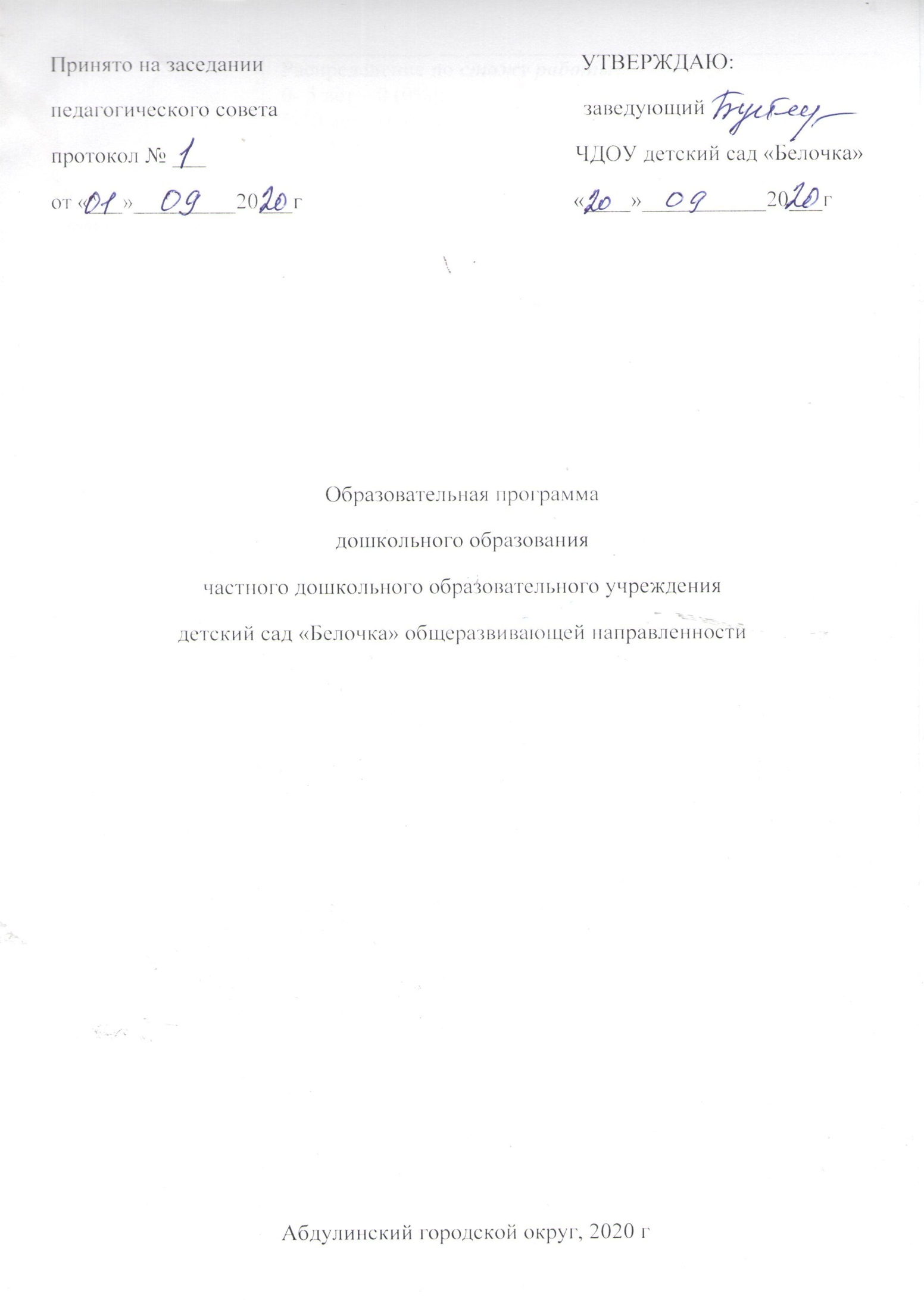 ОглавлениеПАСПОРТ ОБРАЗОВАТЕЛЬНОЙ ПРОГРАММЫЦелевой раздел Программы обязательной части и части, формируемой участниками образовательных участниками образовательных отношенийПояснительная записка:Образовательная программа (далее – Программа) ЧДОУ детский сад «БЕЛОЧКА» является документом, на основании которого дошкольная группа детского сада может самостоятельно разрабатывать, утверждать и реализовывать основную образовательную программу дошкольного образования.	Программа обеспечивает достижение воспитанниками готовности к школе. Методологической и теоретической основой определения содержания образовательной программы являются: Федеральный закон от 29 декабря . N 273-ФЗ «Об образовании в Российской Федерации», приказ Минобрнауки России от 17.10.2013г. № 1155 «Об утверждении федерального государственного образовательного стандарта дошкольного образования». Основная идея Программы заключается в гармоничном соединении современных технологий с традиционными средствами развития ребенка для формирования психических процессов, ведущих сфер личности, развития творческих способностей. Программа включает обязательную часть и часть, формируемую участниками образовательных отношений.Обе части являются взаимодополняющими и необходимыми с точки зрения реализации требований Федерального государственного образовательного стандарта дошкольного образования (далее – ФГООС ДО).Программа обеспечивает разностороннее развитие детей в возрасте от 1,5 до 3 лет с учетом их возрастных и индивидуальных особенностей по основным образовательным областям: «социально-коммуникативное развитие», «познавательное развитие», «речевое развитие», «художественно-эстетическое развитие», «физическое развитие».1.1.1. Цель и задачи реализации Программы определяются на основе анализа эффективности педагогической деятельности, потребностей детей, социума, в котором находятся дети.Цель реализации основной образовательной программы дошкольного общего образования – обеспечение выполнения требований ФГОС ДО.Задачи реализации Программы:● охрана и укрепление физического и психического здоровья детей, в том числе их эмоционального благополучия;● обеспечение равных возможностей полноценного развития каждого ребёнка в период дошкольного детства независимо от места проживания, пола, нации, языка, социального статуса, психофизиологических особенностей (в том числе ограниченных возможностей здоровья);● обеспечение преемственности основных образовательных программ дошкольного и начального общего образования;● создание благоприятных условий развития детей в соответствии с их возрастными и индивидуальными особенностями и склонностями развития способностей и творческого потенциала каждого ребёнка как субъекта отношений с самим собой, другими детьми, взрослыми и миром;● объединение обучения и воспитания в целостный образовательный процесс на основе духовно-нравственных и социокультурных ценностей и принятых в обществе правил и норм поведения в интересах человека, семьи, общества;● формирование общей культуры личности воспитанников, развитие их социальных, нравственных, эстетических, интеллектуальных, физических качеств, инициативности, самостоятельности и ответственности ребёнка, формирования предпосылок учебной деятельности;● обеспечение вариативности и разнообразия содержания образовательных программ и организационных форм уровня дошкольного образования, возможности формирования образовательных программ различной направленности с учётом образовательных потребностей и способностей воспитанников;● формирование социокультурной среды, соответствующей возрастным, индивидуальным, психологическим и физиологическим особенностям детей;● обеспечение психолого-педагогической поддержки семьи и повышения компетентности родителей в вопросах развития и образования, охраны и укрепления здоровья детей;● определение направлений для систематического межведомственного взаимодействия, а также взаимодействия педагогических и общественных объединений (в том числе сетевого).1.1.2. Принципы и подходы к формированию ПрограммыВ основе реализации основной образовательной программы лежит культурно-исторический и системно­ деятельностный подходы к развитию ребенка, являющиеся методологией ФГОС, который предполагает:полноценное проживание ребёнком всех этапов детства (раннего и дошкольного возраста), обогащения (амплификации) детского развития;индивидуализацию дошкольного образования; содействие и сотрудничество детей и взрослых, признание ребенка полноценным участником (субъектом) образовательных отношений;поддержку инициативы детей в различных видах деятельности;партнерство с семьей;приобщение детей к социокультурным нормам, традициям семьи, общества и государства;формирование познавательных интересов и познавательных действий ребенка в различных видах деятельности;возрастную адекватность (соответствия условий, требований, методов возрасту и особенностям развития);учёт этнокультурной ситуации развития детей.обеспечение преемственности дошкольного общего образования.Основная образовательная программа формируется с учётом особенностей базового уровня системы общего образования с целью формирования общей культуры личности воспитанников, развития их социальных, нравственных, эстетических, интеллектуальных, физических качеств, инициативности, самостоятельности и ответственности ребёнка, формирования предпосылок учебной деятельности.Учитываются также возраст детей и необходимость реализации образовательных задач в определенных видах деятельности. Для детей дошкольного возраста это: - игровая деятельность (включая сюжетно-ролевую игру как ведущую деятельность детей дошкольного возраста, а также игру с правилами и другие виды игры);- коммуникативная (общение и взаимодействие со взрослыми и сверстниками);- познавательно-исследовательская (исследования объектов окружающего мира и экспериментирования с ними; восприятие художественной литературы и фольклора);- самообслуживание и элементарный бытовой труд (в помещении и на улице);- конструирование из разного материала, включая конструкторы, модули, бумагу, природный и иной материал;- изобразительная (рисования, лепки, аппликации);- музыкальная (восприятие и понимание смысла музыкальных произведений, пение, музыкально-ритмические движения, игры на детских музыкальных инструментах);- двигательная (овладение основными движениями) активность ребенка.Для успешной реализации Программы должны быть обеспечены следующие психолого-педагогические условия: ● уважение педагогов к человеческому достоинству воспитанников, формирование и поддержка их положительной самооценки, уверенности в собственных возможностях и способностях;● использование в образовательном процессе форм и методов работы с детьми, соответствующих их возрастным и индивидуальным особенностям (недопустимость как искусственного ускорения, так и искусственного замедления развития детей);● построение образовательного процесса на основе взаимодействия взрослых с детьми, ориентированного на интересы и возможности каждого ребёнка и учитывающего социальную ситуацию его развития;● поддержка педагогами положительного, доброжелательного отношения детей друг к другу и взаимодействия детей друг с другом в разных видах деятельности; ● поддержка инициативы и самостоятельности детей в специфических для них видах деятельности;● возможность выбора детьми материалов, видов активности, участников совместной деятельности и общения;● защита детей от всех форм физического и психического насилия; ● поддержка Организацией и педагогами родителей дошкольников в воспитании детей, охране и укреплении их здоровья, вовлечение семей воспитанников непосредственно в образовательный процесс.1.1.3. Значимые для разработки и реализации Программы характеристикиРеализация образовательных целей и задач Программы направлена на достижение целевых ориентиров дошкольного образования, которые описаны как основные характеристики развития личности ребенка. Основные характеристики развития личности представлены в виде характеристик возможных достижений воспитанников на этапе завершения дошкольного образования и являются определенным отражением образовательных воздействий при реализации основных образовательных областей: социально – коммуникативное развитие;познавательное развитие;речевое развитие;художественно – эстетическое развитие;физическое развитие. Ранний возраст (1-3 года)Социально-коммуникативное развитиеВ области социально-коммуникативного развития основными задачами образовательной деятельности являются создание условий для: – дальнейшего развития общения ребенка со взрослыми;– дальнейшего развития общения ребенка с другими детьми;– дальнейшего развития игры – дальнейшего развития навыков самообслуживания. В сфере развития общения со взрослым.Взрослый удовлетворяет потребность ребенка в общении и социальном взаимодействии, поощряя ребенка к активной речи. Взрослый не стремится искусственно ускорить процесс речевого развития. Он играет с ребенком, используя различные предметы, при этом активные действия ребенка и взрослого чередуются; показывает образцы действий с предметами; создает предметно-развивающую среду для самостоятельной игры-исследования; поддерживает инициативу ребенка в общении и предметно-манипулятивной активности, поощряет его действия.Способствует развитию у ребенка позитивного представления о себе и положительного самоощущения: подносит к зеркалу, обращая внимание ребенка на детали его внешнего облика, одежды; учитывает возможности ребенка, поощряет достижения ребенка, поддерживает инициативность и настойчивость в разных видах деятельности.Взрослый способствует развитию у ребенка интереса и доброжелательного отношения к другим детям: создает безопасное пространство для взаимодействия детей, насыщая его разнообразными предметами, наблюдает за активностью детей в этом пространстве, поощряет проявление интереса детей друг к другу и просоциальное поведение, называя детей по имени, комментируя (вербализируя) происходящее. Особое значение в этом возрасте приобретает вербализация различных чувств детей, возникающих в процессе взаимодействия: радости, злости, огорчения, боли и т. п., которые появляются в социальных ситуациях. Взрослый продолжает поддерживать стремление ребенка к самостоятельности в различных повседневных ситуациях и при овладении навыками самообслуживания. В сфере развития социальных отношений и общения со сверстникамиВзрослый наблюдает за спонтанно складывающимся взаимодействием детей между собой в различных игровых и/или повседневных ситуациях; в случае возникающих между детьми конфликтов не спешит вмешиваться; обращает внимание детей на чувства, которые появляются у них в процессе социального взаимодействия; утешает детей в случае обиды и обращает внимание на то, что определенные действия могут вызывать обиду. В ситуациях, вызывающих позитивные чувства, взрослый комментирует их, обращая внимание детей на то, что определенные ситуации и действия вызывают положительные чувства удовольствия, радости, благодарности и т. п. Благодаря этому дети учатся понимать собственные действия и действия других людей в плане их влияния на других, овладевая таким образом социальными компетентностями.В сфере развития игрыВзрослый организует соответствующую игровую среду, в случае необходимости знакомит детей с различными игровыми сюжетами, помогает освоить простые игровые действия (покормить куклу, помешать в кастрюльке «еду»), использовать предметы-заместители, поддерживает попытки ребенка играть в роли (мамы, дочки, врача и др.), организуют несложные сюжетные игры с несколькими детьми.В сфере социального и эмоционального развитияВзрослый грамотно проводит адаптацию ребенка к Организации, учитывая привязанность детей к близким, привлекает родителей (законных представителей) или родных для участия и содействия в период адаптации. Взрослый, первоначально в присутствии родителей (законных представителей) или близких, знакомится с ребенком и налаживает с ним эмоциональный контакт. В период адаптации взрослый следит за эмоциональным состоянием ребенка и поддерживает постоянный контакт с родителями (законными представителями); предоставляет возможность ребенку постепенно, в собственном темпе осваивать пространство и режим Организации, не предъявляя ребенку излишних требований. Ребенок знакомится с другими детьми. Взрослый же при необходимости оказывает ему в этом поддержку, представляя нового ребенка другим детям, называя ребенка по имени, усаживая его на первых порах рядом с собой. Также в случае необходимости взрослый помогает ребенку найти себе занятия, знакомя его с пространством Организации, имеющимися в нем предметами и материалами. Взрослый поддерживает стремление детей к самостоятельности в самообслуживании (дает возможность самим одеваться, умываться и пр., помогает им), поощряет участие детей в повседневных бытовых занятиях; приучает к опрятности, знакомит с правилами этикета.Познавательное развитиеВ сфере познавательного развития основными задачами образовательной деятельности являются создание условий для:– ознакомления детей с явлениями и предметами окружающего мира, овладения предметными действиями;– развития познавательно-исследовательской активности и познавательных способностей. В сфере ознакомления с окружающим миромВзрослый знакомит детей с назначением и свойствами окружающих предметов и явлений в группе, на прогулке, в ходе игр и занятий; помогает освоить действия с игрушками-орудиями (совочком, лопаткой и пр.). В сфере развития познавательно-исследовательской активности и познавательных способностейВзрослый поощряет любознательность и исследовательскую деятельность детей, создавая для этого насыщенную предметно-развивающую среду, наполняя ее соответствующими предметами. Для этого можно использовать предметы быта – кастрюли, кружки, корзинки, пластмассовые банки, бутылки, а также грецкие орехи, каштаны, песок и воду. Взрослый с вниманием относится к проявлению интереса детей к окружающему природному миру, к детским вопросам, не спешит давать готовые ответы, разделяя удивление и детский интерес. Речевое развитиеВ области речевого развития основными задачами образовательной деятельности являются создание условий для: – развития речи у детей в повседневной жизни;– развития разных сторон речи в специально организованных играх и занятиях.В сфере развития речи в повседневной жизниВзрослые внимательно относятся к выражению детьми своих желаний, чувств, интересов, вопросов, терпеливо выслушивают детей, стремятся понять, что ребенок хочет сказать, поддерживая тем самым активную речь детей. Взрослый не указывает на речевые ошибки ребенка, но повторяет за ним слова правильно. Взрослый использует различные ситуации для диалога с детьми, а также создает условия для развития общения детей между собой. Он задает открытые вопросы, побуждающие детей к активной речи; комментирует события и ситуации их повседневной жизни; говорит с ребенком о его опыте, событиях из жизни, его интересах; инициирует обмен мнениями и информацией между детьми.В сфере развития разных сторон речиВзрослые читают детям книги, вместе рассматривают картинки, объясняют, что на них изображено, поощряют разучивание стихов; организуют речевые игры, стимулируют словотворчество; проводят специальные игры и занятия, направленные на обогащение словарного запаса, развитие грамматического и интонационного строя речи, на развитие планирующей и регулирующей функций речи.Художественно-эстетическое развитиеВ области художественно-эстетического развития основными задачами образовательной деятельности являются создание условий для: – развития у детей эстетического отношения к окружающему миру;– приобщения к изобразительным видам деятельности;– приобщения к музыкальной культуре;– приобщения к театрализованной деятельности.В сфере развития у детей эстетического отношения к окружающему мируВзрослые привлекают внимание детей к красивым вещам, красоте природы, произведениям искусства, вовлекают их в процесс сопереживания по поводу воспринятого, поддерживают выражение эстетических переживаний ребенка. В сфере приобщения к изобразительным видам деятельностиВзрослые предоставляют детям широкие возможности для экспериментирования с материалами – красками, карандашами, мелками, пластилином, глиной, бумагой и др.; знакомят с разнообразными простыми приемами изобразительной деятельности; поощряют воображение и творчество детей.В сфере приобщения к музыкальной культуреВзрослые создают в Организации и в групповых помещениях музыкальную среду, органично включая музыку в повседневную жизнь. Предоставляют детям возможность прослушивать фрагменты музыкальных произведений, звучание различных, в том числе детских музыкальных инструментов, экспериментировать с инструментами и звучащими предметами. Поют вместе с детьми песни, побуждают ритмично двигаться под музыку; поощряют проявления эмоционального отклика ребенка на музыку.В сфере приобщения детей к театрализованной деятельностиВзрослые знакомят детей с театрализованными действиями в ходе разнообразных игр, инсценируют знакомые детям сказки, стихи, организуют просмотры театрализованных представлений. Побуждают детей принимать посильное участие в инсценировках, беседуют с ними по поводу увиденного.Физическое развитиеВ области физического развития основными задачами образовательной деятельности являются создание условий для: – укрепления здоровья детей, становления ценностей здорового образа жизни;– развития различных видов двигательной активности;– формирования навыков безопасного поведения.В сфере укрепления здоровья детей, становления ценностей здорового образа жизниВзрослые организуют правильный режим дня, приучают детей к соблюдению правил личной гигиены, в доступной форме объясняют, что полезно и что вредно для здоровья.В сфере развития различных видов двигательной активностиВзрослые организую пространственную среду с соответствующим оборудованием – как внутри помещений Организации, так и на внешней ее территории (горки, качели и т. п.) для удовлетворения естественной потребности детей в движении, для развития ловкости, силы, координации и т. п. Проводят подвижные игры, способствуя получению детьми радости от двигательной активности, развитию ловкости, координации движений, правильной осанки. Вовлекают детей в игры с предметами, стимулирующие развитие мелкой моторики.В сфере формирования навыков безопасного поведенияВзрослые создают в Организации безопасную среду, а также предостерегают детей от поступков, угрожающих их жизни и здоровью. Требования безопасности не должны реализовываться за счет подавления детской активности и препятствования деятельному исследованию мира.Все перечисленные выше характеристики являются необходимыми предпосылками для перехода на следующий уровень дошкольного общего образования, успешной адаптации к условиям жизни в общеобразовательной организации и требованиям образовательной деятельности.Степень реального развития этих характеристик и способности ребенка их проявлять к моменту перехода на следующий уровень образования может существенно варьировать у разных детей в силу различий в условиях жизни и индивидуальных особенностей развития конкретного ребенка.Таким образом, основная образовательная программа подчинена цели: создание благоприятных условий для полноценного проживания ребенком раннего дошкольного детства, формирование основ базовой культуры личности, всестороннее развитие психических и физических качеств в соответствии с возрастными и индивидуальными особенностям, подготовка к жизни в современном обществе, обеспечение безопасности жизнедеятельности дошкольника.1.1.4. Планируемые результаты освоения Программы в обязательной части и части, формируемой участниками образовательных отношений (целевые ориентиры)Специфика дошкольного детства и системные особенности дошкольного образования делают неправомерными требования от ребёнка дошкольного возраста конкретных образовательных достижений. Поэтому результаты освоения Программы представлены в виде целевых ориентиров дошкольного образования и представляют собой возрастные характеристики возможных достижений ребёнка в 3 года.Целевые ориентиры:не подлежат непосредственной оценке;не являются непосредственным основанием оценки как итогового, так и промежуточного уровня развития детей; не являются основанием для их формального сравнения с реальными достижениями детей;не являются основой объективной оценки соответствия установленным требованиям образовательной деятельности и подготовки детей; не являются непосредственным основанием при оценке качества образования. Целевые ориентиры выступают основаниями преемственности дошкольного и начального общего образования. При соблюдении требований к условиям реализации Программы настоящие целевые ориентиры предполагают формирование у детей дошкольного возраста предпосылок учебной деятельности на этапе завершения ими дошкольного образования.Освоение основной образовательной программы не сопровождается проведением промежуточной и итоговой аттестаций воспитанников. Оценка индивидуального развития детей может проводиться педагогом в ходе внутреннего мониторинга становления основных характеристик развития личности ребенка, результаты которого могут быть использованы только для оптимизации образовательной работы с группой дошкольников и для решения задач индивидуализации образования через построение образовательной траектории для детей, испытывающих трудности в образовательном процессе или имеющих особые образовательные потребности. Мониторинг осуществляется в форме регулярных наблюдений педагога за детьми в повседневной жизни и в процессе непосредственной образовательной работы с ними.В качестве показателей оценки основных характеристик развития личности ребенка выделены внешние (наблюдаемые) проявления этих характеристик у ребенка в поведении, в деятельности, во взаимодействии со сверстниками и взрослыми, которые отражают становление этой характеристики на протяжении всего дошкольного возраста. Для построения развивающего образования система мониторинга становления основных характеристик развития личности ребенка учитывает необходимость организации образовательной работы в зоне его ближайшего развития. Поэтому диапазон оценки выделенных показателей определяется уровнем развития интегральной характеристики - от возможностей, которые еще не доступны ребенку, до способности проявлять характеристики в самостоятельной деятельности и поведении. Общая картина по группе позволит выделить детей, которые нуждаются в особом внимании педагога и в отношении которых необходимо скорректировать, изменить способы взаимодействия.Данные мониторинга должны отражать динамику становления основных характеристик, которые развиваются у детей на протяжении всего образовательного процесса. Прослеживая динамику развития основных характеристик, выявляя, имеет ли она неизменяющийся, прогрессивный или регрессивный характер, можно дать общую психолого-педагогическую оценку успешности воспитательных и образовательных воздействий взрослых на разных ступенях образовательного процесса, а также выделить направления развития, в которых ребенок нуждается в помощи.Выделенные показатели отражают основные моменты развития дошкольников, те характеристики, которые складываются и развиваются в дошкольном детстве и обуславливают успешность перехода ребенка на следующий возрастной этап. Поэтому данные мониторинга – особенности динамики становления основных характеристик развития личности ребенка в дошкольном образовании – окажут помощь и педагогу начального общего образования для построения более эффективного взаимодействия с ребенком в период адаптации к новым условиям развития на следующем уровне образования.2. Содержательный раздел Программы обязательной части и части, формируемой участниками образовательных отношений.ЧДОУ детский сад «Белочка» общеразвивающей направленности реализует основную образовательную программу, содержание которой обеспечивает развитие личности, мотивации и способностей детей в различных видах деятельности и охватывает следующие структурные единицы, представляющие определенные направления развития и образования детей (далее - образовательные области):социально-коммуникативное развитие;познавательное развитие; речевое развитие;художественно-эстетическое развитие;физическое развитие.2.1. Описание образовательной деятельности в соответствии с направлениями развития ребёнка, представленными в пяти образовательных областях:2.1.1. Образовательная область «Социально – коммуникативное развитиеСоциально-коммуникативное развитие направлено на усвоение норм и ценностей, принятых в обществе, включая моральные и нравственные ценности; развитие общения и взаимодействия ребенка со взрослыми и сверстниками; становление самостоятельности, целенаправленности и саморегуляции собственных действий; развитие социального и эмоционального интеллекта, эмоциональной отзывчивости, сопереживания, формирование готовности к совместной деятельности со сверстниками, формирование уважительного отношения и чувства принадлежности к своей семье и к сообществу детей и взрослых в Организации; формирование позитивных установок к различным видам труда и творчества; формирование основ безопасного поведения в быту, социуме, природе.Цель: освоение первоначальных представлений социального характера и включение детей в систему социальных отношений Задачи:– развитие игровой деятельности детей;– приобщение к элементарным общепринятым нормам и правилам взаимоотношения со сверстниками и взрослыми (в том числе моральным);– формирование гендерной, семейной, гражданской принадлежности, патриотических чувств, чувства принадлежности к мировому сообществу.Реализация задач данной образовательной области происходит в следующих видах образовательной деятельности: «Ребенок в семье и сообществе, патриотическое воспитание», «Самообслуживание, самостоятельность трудовое воспитание», «Формирование основ безопасности».Первая младшая группа (от 1,5 до 3 лет)Формировать у детей опыт поведения в среде сверстников, воспитывать чувство симпатии к ним. Способствовать накоплению опыта доброжелательных взаимоотношений со сверстниками, воспитывать эмоциональную отзывчивость (обращать внимание детей на ребенка, проявившего заботу о товарище, поощрять умение пожалеть, посочувствовать).Формировать у каждого ребенка уверенность в том, что его, как и всех детей, любят, о нем заботятся; проявлять уважительное отношение к интересам ребенка, его нуждам, желаниям, возможностям.Воспитывать отрицательное отношение к грубости, жадности; развивать умение играть не ссорясь, помогать друг другу и вместе радоваться успехам, красивым игрушкам и т. п. Воспитывать элементарные навыки вежливого обращения: здороваться, прощаться, обращаться с просьбой спокойно, употребляя слова «спасибо» и «пожалуйста». Формировать умение спокойно вести себя в помещении и на улице: не шуметь, не бегать, выполнять просьбу взрослого.Воспитывать внимательное отношение и любовь к родителям и близким людям. Приучать детей не перебивать говорящего взрослого, формировать умение подождать, если взрослый занят.РЕБЕНОК В СЕМЬЕ И СООБЩЕСТВЕ, ПАТРИОТИЧЕСКОЕ ВОСПИТАНИЕПервая младшая группа (от 1,5 до 3 лет)Образ Я. Формировать у детей элементарные представления о себе, об изменении своего социального статуса (взрослении) в связи с началом посещения детского сада; закреплять умение называть свое имя.Формировать у каждого ребенка уверенность в том, что взрослые любят его, как и всех остальных детей.Семья. Воспитывать внимательное отношение к родителям, близким людям. Поощрять умение называть имена членов своей семьи.Детский сад. Развивать представления о положительных сторонах детского сада, его общности с домом (тепло, уют, любовь и др.) и отличиях от домашней обстановки (больше друзей, игрушек, самостоятельности и т. д.).Обращать внимание детей на то, в какой чистой, светлой комнате они играют, как много в ней ярких, красивых игрушек, как аккуратно заправлены кроватки. На прогулке обращать внимание детей на красивые растения, оборудование участка, удобное для игр и отдыха.Развивать умение ориентироваться в помещении группы, на участке.Родная страна. Напоминать детям название города (поселка), в котором они живутСАМООБСЛУЖИВАНИЕ, САМОСТОЯТЕЛЬНОСТЬ,ТРУДОВОЕ ВОСПИТАНИЕПервая младшая группа (от 1,5 до 3 лет)Воспитание культурно-гигиенических навыков. Формировать привычку (сначала под контролем взрослого, а затем самостоятельно) мыть руки по мере загрязнения и перед едой, насухо вытирать лицо и руки личным полотенцем.Учить с помощью взрослого приводить себя в порядок; пользоваться индивидуальными предметами (носовым платком, салфеткой, полотенцем, расческой, горшком).Формировать умение во время еды правильно держать ложку.Самообслуживание. Учить детей одеваться и раздеваться в определенном порядке; при небольшой помощи взрослого снимать одежду, обувь (расстегивать пуговицы спереди, застежки на липучках); в определенном порядке аккуратно складывать снятую одежду. Приучать к опрятности.Общественно-полезный труд. Привлекать детей к выполнению простейших трудовых действий: совместно с взрослым и под его контролем расставлять хлебницы (без хлеба), салфетницы, раскладывать ложки и пр.Приучать поддерживать порядок в игровой комнате, по окончании игр расставлять игровой материал по местам.Уважение к труду взрослых. Поощрять интерес детей к деятельности взрослых. Обращать внимание на то, что и как делает взрослый (как ухаживает за растениями (поливает) и животными (кормит); как дворник подметает двор, убирает снег; как столяр чинит беседку и т.д.), зачем он выполняет те или иные действия. Учить узнавать и называть некоторые трудовые действия (помощник воспитателя моет посуду, приносит еду, меняет полотенца).ФОРМИРОВАНИЕ ОСНОВ БЕЗОПАСНОСТИПервая младшая группа (от 1,5 до 3 лет)Безопасное поведение в природе. Знакомить с элементарными правилами безопасного поведения в природе (не подходить к незнакомым животным, не гладить их, не дразнить; не рвать и не брать в рот растения и пр.).Безопасность на дорогах. Формировать первичные представления о машинах, улице, дороге.Знакомить с некоторыми видами транспортных средств.Безопасность собственной жизнедеятельности. Знакомить с предметным миром и правилами безопасного обращения с предметами.Знакомить с понятиями «можно — нельзя», «опасно».Формировать представления о правилах безопасного поведения в играх с песком и водой (воду не пить, песком не бросаться и т.д.).2.1.2.	Образовательная область «Познавательное развитие»Познавательное развитие предполагает развитие интересов детей, любознательности и познавательной мотивации; формирование познавательных действий, становление сознания; развитие воображения и творческой активности; формирование первичных представлений о себе, других людях, объектах окружающего мира, о свойствах и отношениях объектов окружающего мира (форме, цвете, размере, материале, звучании, ритме, темпе, количестве, числе, части и целом, пространстве и времени, движении и покое, причинах и следствиях и др.), о малой родине и Отечестве, представлений о социокультурных ценностях нашего народа, об отечественных традициях и праздниках, о планете Земля как общем доме людей, об особенностях ее природы, многообразии стран и народов мира.Основные цели и задачиЭкспериментирование. Развитие познавательных интересов детей, расширение опыта ориентировки в окружающем, сенсорное развитие, развитие любознательности и познавательной мотивации; формирование познавательных действий, становление сознания; развитие воображения и творческой активности; формирование первичных представлений об объектах окружающего мира, о свойствах и отношениях объектов окружающего мира (форме, цвете, размере, материале, звучании, ритме, темпе, причинах и следствиях и др.).Развитие восприятия, внимания, памяти, наблюдательности, способности анализировать, сравнивать, выделять характерные, существенные признаки предметов и явлений окружающего мира; умения устанавливать простейшие связи между предметами и явлениями, делать простейшие обобщения.Приобщение к социокультурным ценностям. Ознакомление с окружающим социальным миром, расширение кругозора детей, формирование целостной картины мира.Формирование первичных представлений о малой родине и Отечестве, представлений о социокультурных ценностях нашего народа, об отечественных традициях и праздниках.Формирование элементарных представлений о планете Земля как общем доме людей, о многообразии стран и народов мира.Формирование элементарных математических представлений. Формирование элементарных математических представлений, первичных представлений об основных свойствах и отношениях объектов окружающего мира: форме, цвете, размере, количестве, числе, части и целом, пространстве и времени.Ознакомление с миром природы. Ознакомление с природой и природными явлениями. Развитие умения устанавливать причинно-следственные связи между природными явлениями. Формирование первичных представлений о природном многообразии планеты Земля. Формирование элементарных экологических представлений. Формирование понимания того, что человек — часть природы, что он должен беречь, охранять и защищать ее, что в природе все взаимосвязано, что жизнь человека на Земле во многом зависит от окружающей среды. Воспитание умения правильно вести себя в природе. Воспитание любви к природе, желания беречь ее.СЕНСОРНОЕ РАЗВИТИЕПервая младшая группа (от 1,5 до 3 лет)Первичные представления об объектах окружающего мира. Формировать представления о предметах ближайшего окружения, о простейших связях между ними.Учить детей называть цвет, величину предметов, материал, из которого они сделаны (бумага, дерево, ткань, глина); сравнивать знакомые предметы (разные шапки, варежки, обувь и т. п.), подбирать предметы по тождеству (найди такой же, подбери пару), группировать их по способу использования (из чашки пьют и т. д.).Упражнять в установлении сходства и различия между предметами, имеющими одинаковое название (одинаковые лопатки; красный мяч — синий мяч; большой кубик — маленький кубик).Учить детей называть свойства предметов: большой, маленький, мягкий, пушистый и др.Сенсорное развитие. Продолжать работу по обогащению непосредственного чувственного опыта детей в разных видах деятельности, постепенно включая все виды восприятия. Помогать обследовать предметы, выделяя их цвет, величину, форму; побуждать включать движения рук по предмету в процесс знакомства с ним (обводить руками части предмета, гладить их и т. д.).Дидактические игры. Обогащать в играх с дидактическим материалом сенсорный опыт детей (пирамидки (башенки) из 5–8 колец разной величины; «Геометрическая мозаика» (круг, треугольник, квадрат, прямоугольник); разрезные картинки (из 2–4 частей), складные кубики (4–6 шт.) и др.); развивать аналитические способности (умение сравнивать, соотносить, группировать, устанавливать тождество и различие однородных предметов по одному из сенсорных признаков — цвет, форма, величина).Проводить дидактические игры на развитие внимания и памяти («Чего не стало?» и т. п.); слуховой дифференциации («Что звучит?» и т. п.); тактильных ощущений, температурных различий («Чудесный мешочек», «Теплый — холодный», «Легкий — тяжелый» и т. п.); мелкой моторики руки (игрушки с пуговицами, крючками, молниями, шнуровкой и т. д.).ПРИОБЩЕНИЕ К СОЦИОКУЛЬТУРНЫМ ЦЕННОСТЯМПервая младшая группа (от 1,5 до 3 лет)Продолжать знакомить детей с предметами ближайшего окружения.Способствовать появлению в словаре детей обобщающих понятий: игрушки, посуда, одежда, обувь, мебель и пр.Знакомить с транспортными средствами ближайшего окружения.ФОРМИРОВАНИЕ СЕНСОРНЫХ НАВЫКОВПервая младшая группа (от 1,5 до 3 лет)Количество. Привлекать детей к формированию групп однородных предметов. Учить различать количество предметов (один — много).Величина. Привлекать внимание детей к предметам контрастных размеров и их обозначению в речи (большой дом — маленький домик, большая матрешка — маленькая матрешка, большие мячи — маленькие мячи и т. д.).Форма. Учить различать предметы по форме и называть их (кубик, кирпичик, шар и пр.).Ориентировка в пространстве. Продолжать накапливать у детей опыт практического освоения окружающего пространства (помещений группы и участка детского сада).Расширять опыт ориентировки в частях собственного тела (голова, лицо, руки, ноги, спина).Учить двигаться за воспитателем в определенном направлении.ОЗНАКОМЛЕНИЕ С МИРОМ ПРИРОДЫПервая младшая группа (от 1,5 до 3 лет)Знакомить детей с доступными явлениями природы.Учить узнавать в натуре, на картинках, в игрушках домашних животных (кошку, собаку, корову, курицу и др.) и их детенышей и называть их.Узнавать на картинке некоторых диких животных (медведя, зайца, лису и др.) и называть их.Вместе с детьми наблюдать за птицами и насекомыми на участке, за рыбками в аквариуме; подкармливать птиц.Учить различать по внешнему виду овощи (помидор, огурец, морковь и др.) и фрукты (яблоко, груша и др.).Помогать детям замечать красоту природы в разное время года.Воспитывать бережное отношение к животным. Учить основам взаимодействия с природой (рассматривать растения и животных, не нанося им вред; одеваться по погоде).Сезонные наблюденияОсень. Обращать внимание детей на осенние изменения в природе: похолодало, на деревьях пожелтели и опадают листья. Формировать представления о том, что осенью созревают многие овощи и фрукты.Зима. Формировать представления о зимних природных явлениях: стало холодно, идет снег. Привлекать к участию в зимних забавах (катание с горки и на санках, игра в снежки, лепка снеговика и т. П.).Весна. Формировать представления о весенних изменениях в природе: потеплело, тает снег; появились лужи, травка, насекомые; набухли почки.Лето. Наблюдать природные изменения: яркое солнце, жарко, летают бабочки.2.1.3.	Образовательная область «Речевое развитие»Речевое развитие включает владение речью как средством общения и культуры; обогащение активного словаря; развитие связной, грамматически правильной диалогической и монологической речи; развитие речевого творчества; развитие звуковой и интонационной культуры речи, фонематического слуха; знакомство с книжной культурой, детской литературой, понимание на слух текстов различных жанров детской литературы; формирование звуковой аналитико-синтетической активности как предпосылки обучения грамоте.Основные цели и задачиРазвитие речи. Развитие свободного общения с взрослыми и детьми, овладение конструктивными способами и средствами взаимодействия с окружающими. Развитие всех компонентов устной речи детей: грамматического строя речи, связной речи — диалогической и монологической форм; формирование словаря, воспитание звуковой культуры речи.Практическое овладение воспитанниками нормами речи.Художественная литература. Воспитание интереса и любви к чтению; развитие литературной речи.Воспитание желания и умения слушать художественные произведения, следить за развитием действия.РАЗВИТИЕ РЕЧИПервая младшая группа (от 1,5 до 3 лет) Развивающая речевая среда. Способствовать развитию речи как средства общения. Давать детям разнообразные поручения, которые дадут им возможность общаться со сверстниками и взрослыми («Загляни в раздевалку и расскажи мне, кто пришел», «Узнай у тети Оли и расскажи мне...», «Предупреди Митю... Что ты сказал Мите? И что он тебе ответил?»). Добиваться того, чтобы к концу третьего года жизни речь стала полноценным средством общения детей друг с другом.Предлагать для самостоятельного рассматривания картинки, книги, игрушки в качестве наглядного материала для общения детей друг с другом и воспитателем. Рассказывать детям об этих предметах, а также об интересных событиях (например, о повадках и хитростях домашних животных); показывать на картинках состояние людей и животных (радуется, грустит и т. д.).Формирование словаря. На основе расширения ориентировки детей в ближайшем окружении развивать понимание речи и активизировать словарь.Учить понимать речь взрослых без наглядного сопровождения.Развивать умение детей по словесному указанию педагога находить предметы по названию, цвету, размеру («Принеси Машеньке вазочку для варенья», «Возьми красный карандаш», «Спой песенку маленькому медвежонку»); называть их местоположение («Грибок на верхней полочке, высоко», «Стоят рядом»); имитировать действия людей и движения животных («Покажи, как поливают из леечки», «Походи, как медвежонок»).Обогащать словарь детей:• существительными, обозначающими названия игрушек, предметов личной гигиены (полотенце, зубная щетка, расческа, носовой платок), одежды, обуви, посуды, мебели, спальных принадлежностей (одеяло, подушка, простыня, пижама), транспортных средств (автомашина, автобус), овощей, фруктов, домашних животных и их детенышей;• глаголами, обозначающими трудовые действия (стирать, лечить, поливать), действия, противоположные по значению (открывать — закрывать, снимать — надевать, брать — класть), действия, характеризующие взаимоотношения людей (помочь, пожалеть, подарить, обнять), их эмоциональное состояние (плакать, смеяться, радоваться, обижаться);• прилагательными, обозначающими цвет, величину, вкус, температуру предметов (красный, синий, сладкий, кислый, большой, маленький, холодный, горячий);• наречиями (близко, далеко, высоко, быстро, темно, тихо, холодно, жарко, скользко).Способствовать употреблению усвоенных слов в самостоятельной речи детей.Звуковая культура речи. Упражнять детей в отчетливом произнесении изолированных гласных и согласных звуков (кроме свистящих, шипящих и сонорных), в правильном воспроизведении звукоподражаний, слов и несложных фраз (из 2–4 слов).Способствовать развитию артикуляционного и голосового аппарата, речевого дыхания, слухового внимания.Формировать умение пользоваться (по подражанию) высотой и силой голоса («Киска, брысь!», «Кто пришел?», «Кто стучит?»).Грамматический строй речи. Учить согласовывать существительные и местоимения с глаголами, употреблять глаголы в будущем и прошедшем времени, изменять их по лицам, использовать в речи предлоги (в, на, у, за, под).Упражнять в употреблении некоторых вопросительных слов (кто, что, где) и несложных фраз, состоящих из 2–4 слов («Кисонька-мурысенька, куда пошла?»).Связная речь. Помогать детям отвечать на простейшие («Что?», «Кто?», «Что делает?») и более сложные вопросы («Во что одет?», «Что везет?», «Кому?», «Какой?», «Где?», «Когда?», «Куда?»).Поощрять попытки детей старше 2 лет 6 месяцев по собственной инициативе или по просьбе воспитателя рассказывать об изображенном на картинке, о новой игрушке (обновке), о событии из личного опыта.Во время игр-инсценировок учить детей повторять несложные фразы. Помогать детям старше 2 лет 6 месяцев драматизировать отрывки из хорошо знакомых сказок.Учить слушать небольшие рассказы без наглядного сопровождения.ХУДОЖЕСТВЕННАЯ ЛИТЕРАТУРАПервая младшая группа (от 1,5 до 3 лет)Читать детям художественные произведения, предусмотренные программой для второй группы раннего возраста.Продолжать приучать детей слушать народные песенки, сказки, авторские произведения. Сопровождать чтение показом игрушек, картинок, персонажей настольного театра и других средств наглядности, а также учить слушать художественное произведение без наглядного сопровождения.Сопровождать чтение небольших поэтических произведений игровыми действиями.Предоставлять детям возможность договаривать слова, фразы при чтении воспитателем знакомых стихотворений.Поощрять попытки прочесть стихотворный текст целиком с помощью взрослого.Помогать детям старше 2 лет 6 месяцев играть в хорошо знакомую сказку.Продолжать приобщать детей к рассматриванию рисунков в книгах. Побуждать называть знакомые предметы, показывать их по просьбе воспитателя, приучать задавать вопросы: «Кто (что) это?», «Что делает?».2.1.4.	Образовательная область «Художественно-эстетическое развитие»Художественно-эстетическое развитие предполагает развитие предпосылок ценностно-смыслового восприятия и понимания произведений искусства (словесного, музыкального, изобразительного), мира природы; становление эстетического отношения к окружающему миру; формирование элементарных представлений о видах искусства; восприятие музыки, художественной литературы, фольклора; стимулирование сопереживания персонажам художественных произведений; реализацию самостоятельной творческой деятельности детей (изобразительной, конструктивно-модельной, музыкальной и др.).Основные цели и задачиФормирование интереса к эстетической стороне окружающей действительности, эстетического отношения к предметам и явлениям окружающего мира, произведениям искусства; воспитание интереса к художественно-творческой деятельности.Развитие эстетических чувств детей, художественного восприятия, образных представлений, воображения, художественно-творческих способностей.Развитие детского художественного творчества, интереса к самостоятельной творческой деятельности (изобразительной, конструктивно-модельной, музыкальной и др.); удовлетворение потребности детей в самовыражении.Приобщение к искусству. Развитие эмоциональной восприимчивости, эмоционального отклика на литературные и музыкальные произведения, красоту окружающего мира, произведения искусства.Приобщение детей к народному и профессиональному искусству (словесному, музыкальному, изобразительному, театральному, к архитектуре) через ознакомление с лучшими образцами отечественного и мирового искусства; воспитание умения понимать содержание произведений искусства.Формирование элементарных представлений о видах и жанрах искусства, средствах выразительности в различных видах искусства.Изобразительная деятельность. Развитие интереса к различным видам изобразительной деятельности; совершенствование умений в рисовании, лепке, аппликации, художественном труде.Воспитание эмоциональной отзывчивости при восприятии произведений изобразительного искусства.Воспитание желания и умения взаимодействовать со сверстниками при создании коллективных работ.Конструктивно-модельная деятельность. Приобщение к конструированию; развитие интереса к конструктивной деятельности, знакомство с различными видами конструкторов.Воспитание умения работать коллективно, объединять свои поделки в соответствии с общим замыслом, договариваться, кто какую часть работы будет выполнять.Музыкально-художественная деятельность. Приобщение к музыкальному искусству; формирование основ музыкальной культуры, ознакомление с элементарными музыкальными понятиями, жанрами; воспитание эмоциональной отзывчивости при восприятии музыкальных произведений.Развитие музыкальных способностей: поэтического и музыкального слуха, чувства ритма, музыкальной памяти; формирование песенного, музыкального вкуса.Воспитание интереса к музыкально-художественной деятельности, совершенствование умений в этом виде деятельности.Развитие детского музыкально-художественного творчества, реализация самостоятельной творческой деятельности детей; удовлетворение потребности в самовыражении.ИЗОБРАЗИТЕЛЬНАЯ ДЕЯТЕЛЬНОСТЬПервая младшая группа (от 1,5 до 3 лет)Вызывать у детей интерес к действиям с карандашами, фломастерами, кистью, красками, глиной.Рисование. Развивать восприятие дошкольников, обогащать их сенсорный опыт путем выделения формы предметов, обведения их по контуру поочередно то одной, то другой рукой.Подводить детей к изображению знакомых предметов, предоставляя им свободу выбора.Обращать внимание детей на то, что карандаш (кисть, фломастер) оставляет след на бумаге, если провести по ней отточенным концом карандаша (фломастером, ворсом кисти). Учить следить за движением карандаша по бумаге.Привлекать внимание детей к изображенным ими на бумаге разнообразным линиям, конфигурациям. Побуждать задумываться над тем, что они нарисовали, на что это похоже. Вызывать чувство радости от штрихов и линий, которые дети нарисовали сами. Побуждать к дополнению нарисованного изображения характерными деталями; к осознанному повторению ранее получившихся штрихов, линий, пятен, форм.Развивать эстетическое восприятие окружающих предметов. Учить детей различать цвета карандашей, фломастеров, правильно называть их; рисовать разные линии (длинные, короткие, вертикальные, горизонтальные, наклонные), пересекать их, уподобляя предметам: ленточкам, платочкам, дорожкам, ручейкам, сосулькам, заборчику и др. Подводить детей к рисованию предметов округлой формы.Формировать правильную позу при рисовании (сидеть свободно, не наклоняться низко над листом бумаги), свободная рука поддерживает лист бумаги, на котором рисует малыш.Учить бережно относиться к материалам, правильно их использовать: по окончании рисования класть их на место, предварительно хорошо промыв кисточку в воде.Учить держать карандаш и кисть свободно: карандаш — тремя пальцами выше отточенного конца, кисть — чуть выше железного наконечника; набирать краску на кисть, макая ее всем ворсом в баночку, снимать лишнюю краску, прикасаясь ворсом к краю баночки.Лепка. Вызывать у детей интерес к лепке. Знакомить с пластическими материалами: глиной, пластилином, пластической массой (отдавая предпочтение глине). Учить аккуратно пользоваться материалами.Учить дошкольников отламывать комочки глины от большого куска; лепить палочки и колбаски, раскатывая комочек между ладонями прямыми движениями; соединять концы палочки, плотно прижимая их друг к другу (колечко, бараночка, колесо и др.).Учить раскатывать комочек глины круговыми движениями ладоней для изображения предметов круглой формы (шарик, яблоко, ягода и др.), сплющивать комочек между ладонями (лепешки, печенье, пряники); делать пальцами углубление в середине сплющенного комочка (миска, блюдце). Учить соединять две вылепленные формы в один предмет: палочка и шарик (погремушка или грибок), два шарика (неваляшка) и т. п.Приучать детей класть глину и вылепленные предметы на дощечку или специальную заранее подготовленную клеенку.ПРИОБЩЕНИЕ К ИСКУССТВУПервая младшая группа (от 1,5 до 3 лет)Развивать художественное восприятие, воспитывать отзывчивость на музыку и пение, доступные пониманию детей произведения изобразительного искусства, литературы.Рассматривать с детьми иллюстрации к произведениям детской литературы. Развивать умение отвечать на вопросы по содержанию картинок.Знакомить с народными игрушками: дымковской, богородской, матрешкой, ванькой-встанькой и другими, соответствующими возрасту детей.Обращать внимание детей на характер игрушек (веселая, забавная и др.), их форму, цветовое оформление.МУЗЫКАЛЬНО-ХУДОЖЕСТВЕННАЯ ДЕЯТЕЛЬНОСТЬПервая младшая группа (от 1,5 до 3 лет)Воспитывать интерес к музыке, желание слушать музыку, подпевать, выполнять простейшие танцевальные движения.Слушание. Учить детей внимательно слушать спокойные и бодрые песни, музыкальные пьесы разного характера, понимать, о чем (о ком) поется, и эмоционально реагировать на содержание.Учить различать звуки по высоте (высокое и низкое звучание колокольчика, фортепьяно, металлофона).Музыкальный репертуар «Лошадка», муз. Е. Тиличеевой, сл. Н. Френкель; «Наша погремушка», муз. И.Арсеева, сл. И. Черницкой; «Зайка», рус. нар. мелодия, обр. Ан. Александрова, сл. Т. Бабаджан; «Корова», муз. М. Раухвергера, сл. О. Высотской; «Кошка», муз. Ан.Александрова, сл. Н. Френкель; «Слон», «Куры и петухи» (из «Карнавала животных» К. Сен-Санса); «Зима», «Зимнее утро», муз. П. Чайковского; «Весною», «Осенью», муз. С. Майкапара; «Цветики», муз. В. Карасевой, сл. Н. Френкель; «Вот как мы умеем», «Марш и бег», муз. Е. Тиличеевой, сл. Н. Френкель; «Гопачок», укр. нар. мелодия, обр. М. Раухвергера; «Догонялки», муз. Н. Александровой, сл. Т. Бабаджан; «Из-под дуба», рус. нар. плясовая мелодия; «Кошечка» (к игре «Кошка и котята»), муз. В. Витлина, сл. Н. Найденовой; «Микита», белорус. нар. мелодия, обр. С. Полонского; «Пляска с платочком», муз. Е. Тиличеевой, сл. И. Грантовской; «Полянка», рус. нар. мелодия, обр. Г. Фрида; «Птички» (вступление), муз. Г. Фрида; «Стукалка», укр. нар. мелодия; «Утро», муз. Г. Гриневича, сл. С. Прокофьевой; «Юрочка», белорус. нар. плясовая мелодия, обр. Ан. Александрова; «Пляска с куклами», «Пляска с платочками», нем. нар. плясовые мелодии, сл. A. Ануфриевой; «Ай-да», муз. В. Верховинца; «Где ты, зайка?», рус. нар. мелодия, обр. Е. Тиличеевой.Пение. Вызывать активность детей при подпевании и пении. Развивать умение подпевать фразы в песне (совместно с воспитателем). Постепенно приучать к сольному пению.Музыкальный репертуар «Баю» (колыбельная), муз. М. Раухвергера; «Белые гуси», муз. М. Красева, сл. М. Клоковой; «Вот как мы умеем», «Лошадка», муз. Е. Тиличеевой, сл. Н. Френкель; «Где ты, зайка?», обр. Е. Тиличеевой; «Дождик», рус. нар. мелодия, обр. B. Фере; «Елочка», муз. Е. Тиличеевой, сл. М. Булатова; «Зима», муз. В. Карасевой, сл. Н. Френкель; «Идет коза рогатая», обр. А. Гречанинова; «Колыбельная», муз. М. Красева; «Кошка», муз. Ан. Александрова, сл. Н. Френкель; «Кошечка», муз. В. Витлина, сл. Н. Найденовой; «Ладушки», рус. нар. мелодия; «Птичка», муз. М. Раухвергера, сл. А. Барто; «Собачка», муз. М. Раухвергера, сл. Н. Комиссаровой; «Цыплята», муз. А. Филиппенко, сл. Т. Волгиной; «Колокольчик», муз. И. Арсеева, сл. И. Черницкой; «Кто нас крепко любит?», муз. и сл. И. Арсеева; «Лошадка», муз. И. Арсеева, сл. В. Татаринова; «Кря-кря», муз. И. Арсеева,сл. Н. ЧечеринойМузыкально-ритмические движения. Развивать эмоциональность и образность восприятия музыки через движения. Продолжать формировать способность воспринимать и воспроизводить движения, показываемые взрослым (хлопать, притопывать ногой, полуприседать, совершать повороты кистей рук и т. д.). Учить детей начинать движение с началом музыки и заканчивать с ее окончанием; передавать образы (птичка летает, зайка прыгает, мишка косолапый идет). Совершенствовать умение ходить и бегать (на носках, тихо; высоко и низко поднимая ноги; прямым галопом), выполнять плясовые движения в кругу, врассыпную, менятьдвижения с изменением характера музыки или содержания песни. Музыкальный репертуар «Дождик», муз. и сл. Е. Макшанцевой; «Козлятки», укр. нар. мелодия, сл. Е. Макшанцевой; «Бубен», рус. нар. мелодия, сл. Е. Макшанцевой; «Воробушки», «Погремушка, попляши», «Колокольчик», «Погуляем», муз. И. Арсеева, сл. И. Черницкой; «Вот как мы умеем», «Марш и бег», муз. Е. Тиличеевой, сл. Н. Френкель; «Гопачок», укр. нар. мелодия, обр. М. Раухвергера; «Догонялки», муз. Н. Александровой, сл. Т. Бабаджан; «Из-под дуба», рус. нар. плясовая мелодия; «Кошечка» (к игре «Кошка и котята»), муз. В. Витлина, сл. Н. Найденовой; «Микита», белорус. нар. мелодия, обр. С. Полонского; «Пляска с платочком», муз. Е. Тиличеевой, сл. И. Грантовской; «Полянка», рус. нар. мелодия, обр. Г. Фрида; «Птички» (вступление), муз. Г. Фрида; «Стуколка», укр. нар. мелодия; «Утро», муз. Г. Гриневича, сл. С. Прокофьевой; «Юрочка», белорус. нар. плясовая мелодия, обр. Ан. Александрова; «Пляска с куклами», «Пляска с платочками», нем. плясовые и нар. мелодии, сл. А. Ануривой; «Ай-да», муз. В. Верховинца; «Где ты, зайка?», рус. нар. мелодия, обр. Е. Тиличеевой.КОНСТРУИРОВАНИЕПервая младшая группа (от 1,5 до 3 лет)В процессе игры с настольным и напольным строительным материалом продолжать знакомить детей с деталями (кубик, кирпичик, трехгранная призма, пластина, цилиндр), с вариантами расположения строительных форм на плоскости.Продолжать учить детей сооружать элементарные постройки по образцу, поддерживать желание строить что-то самостоятельно.Способствовать пониманию пространственных соотношений.Учить пользоваться дополнительными сюжетными игрушками, соразмерными масштабам построек (маленькие машинки для маленьких гаражей и т. п.).По окончании игры приучать убирать все на место.Знакомить детей с простейшими пластмассовыми конструкторами.Учить совместно с взрослым конструировать башенки, домики, машины.Поддерживать желание детей строить самостоятельно.В летнее время способствовать строительным играм с использованием природного материала (песок, вода, желуди, камешки и т. п.).2.1.5.	Образовательная область «Физическое развитие» Физическое развитие включает приобретение опыта в следующих видах деятельности детей: двигательной, в том числе связанной с выполнением упражнений, направленных на развитие таких физических качеств, как координация и гибкость; способствующих правильному формированию опорно-двигательной системы организма, развитию равновесия, координации движения, крупной и мелкой моторики обеих рук, а также с правильным, не наносящем ущерба организму, выполнением основных движений (ходьба, бег, мягкие прыжки, повороты в обе стороны), формирование начальных представлений о некоторых видах спорта, овладение подвижными играми с правилами; становление целенаправленности и саморегуляции в двигательной сфере; становление ценностей здорового образа жизни, овладение его элементарными нормами и правилами (в питании, двигательном режиме, закаливании, при формировании полезных привычек и др.).Основные цели и задачиФормирование начальных представлений о здоровом образе жизни.Формирование у детей начальных представлений о здоровом образе жизни.Физическая культура. Сохранение, укрепление и охрана здоровья детей; повышение умственной и физической работоспособности, предупреждение утомления.Обеспечение гармоничного физического развития, совершенствование умений и навыков в основных видах движений, воспитание красоты, грациозности, выразительности движений, формирование правильной осанки.Формирование потребности в ежедневной двигательной деятельности. Развитие инициативы, самостоятельности и творчества в двигательной активности, способности к самоконтролю, самооценке при выполнении движений.Развитие интереса к участию в подвижных и спортивных играх и физических упражнениях, активности в самостоятельной двигательной деятельности; интереса и любви к спорту.ФИЗИЧЕСКАЯ КУЛЬТУРАПервая младшая группа (от 1,5 до 3 лет)Формировать умение сохранять устойчивое положение тела, правильную осанку.Учить ходить и бегать, не наталкиваясь друг на друга, с согласованными, свободными движениями рук и ног. Приучать действовать сообща,придерживаясь определенного направления передвижения с опорой на зрительные ориентиры, менять направление и характер движения во время ходьбы и бега в соответствии с указанием педагога.Учить ползать, лазать, разнообразно действовать с мячом (брать, держать, переносить, класть, бросать, катать). Учить прыжкам на двух ногах на месте, с продвижением вперед, в длину с места, отталкиваясь двумя ногами.Подвижные игры. Развивать у детей желание играть вместе с воспитателем в подвижные игры с простым содержанием, несложными движениями. Способствовать развитию умения детей играть в игры, в ходе которых совершенствуются основные движения (ходьба, бег, бросание, катание). Учить выразительности движений, умению передавать простейшие действия некоторых пepcoнажей (попрыгать, как зайчики; поклевать зернышки и попить водичку, как цыплята, и т. п.).Перечень основных движений, подвижных игр и упражнений. Основные движенияХодьба. Ходьба подгруппами и всей группой, парами, по кругу, взявшись за руки, с изменением темпа, с переходом на бег, и наоборот, с изменением направления, врассыпную (после 2 лет 6 месяцев), обходя предметы, приставным шагом вперед, в стороны.Упражнения в равновесии. Ходьба по прямой дорожке (ширина 20 см, длина 2–3 м) с перешагиванием через предметы (высота 10–15 см); по доске, гимнастической скамейке, бревну (ширина 20–25 см). Кружение в медленном темпе (с предметом в руках).Бег. Бег подгруппами и всей группой в прямом направлении, друг за другом, в колонне по одному, в медленном темпе в течение 30–40 секунд (непрерывно), с изменением темпа. Бег между двумя шнурами, линиями (расстояние между ними 25–30 см) Ползание, лазанье. Ползание на четвереньках по прямой (расстояние 3–4 м); по доске, лежащей на полу; по наклонной доске, приподнятой одним концом на высоту 20–30 см; по гимнастической скамейке. Подлезание под воротца, веревку (высота 30–40 см), перелезание через бревно. Лазанье по лесенке-стремянке, гимнастической стенке вверх и вниз (высота 1,5 м) удобным для ребенка способом.Катание, бросание, метание. Катание мяча двумя руками и одной рукой педагогу, друг другу, под дугу, стоя и сидя (расстояние 50–100 см); бросание мяча вперед двумя руками снизу, от груди, из-за головы, через шнур, натянутый на уровне груди ребенка, с расстояния 1–1,5 м, через сетку, натянутую на уровне роста ребенка. Метание мячей на дальность правой и левой рукой; в горизонтальную цель — двумя руками, правой (левой) рукой с расстояния 1 м. Ловля мяча, брошенного педагогом с расстояния 50–100 см.Прыжки. Прыжки на двух ногах на месте, слегка продвигаясь вперед; прыжки на двух ногах через шнур (линию); через две параллельные линии (10–30 см). Прыжки вверх с касанием предмета, находящегося на 10–15 см выше поднятой руки ребенка.Общеразвивающие упражненияУпражнения для кистей рук, развития и укрепления мышц плечевого пояса. Поднимать руки вперед, вверх, в стороны; скрещивать их перед грудью и разводить в стороны. Отводить руки назад, за спину; сгибать и разгибать их. Хлопать руками перед собой, над головой, размахивать вперед-назад, вниз-вверх.Упражнения для развития и укрепления мышц спины и гибкости позвоночника. Поворачиваться вправо-влево, передавая предметы рядом стоящему (сидящему). Наклоняться вперед и в стороны. Поочередно сгибать и разгибать ноги, сидя на полу. Поднимать и опускать ноги, лежа на спине. Стоя на коленях, садиться на пятки и подниматься.Упражнения для развития и укрепления мышц брюшного пресса и ног. Ходить на месте. Сгибать левую (правую) ноги в колене (с поддержкой) из исходного положения стоя. Приседать, держась за опору; потягиваться, поднимаясь на носки. Выставлять ногу вперед на пятку. Шевелить пальцами ног (сидя).Подвижные игрыходьбой и бегом. «Догони мяч!», «По тропинке», «Через ручеек», «Кто тише?», «Пepeшагни через палку», «Догоните меня!», «Воробышки и автомобиль», «Солнышко и дождик», «Птички летают», «Принеси предмет». ползанием. «Доползи до погремушки», «Проползти в воротца», «Не переползай линию!», «Обезьянки».С бросанием и ловлей мяча. «Мяч в кругу», «Прокати мяч», «Лови мяч», «Попади в воротца», «Целься точнее!». подпрыгиванием. «Мой веселый, звонкий мяч», «Зайка беленький сидит», «Птички в гнездышках», «Через ручеек». На ориентировку в пpocтpaнстве. «Где звенит?», «Найди флажок». Движение под музыку и пение. «Поезд», «Заинька», «Флажок».ФОРМИРОВАНИЕ НАЧАЛЬНЫХ ПРЕДСТАВЛЕНИЙ О ЗДОРОВОМ ОБРАЗЕ ЖИЗНИПервая младшая группа (от 1,5 до 3 лет)Формировать у детей представления о значении разных органов для нормальной жизнедеятельности человека: глаза — смотреть, уши — слышать, нос — нюхать, язык — пробовать (определять) на вкус, руки — хватать, держать, трогать; ноги — стоять, прыгать, бегать, ходить; голова — думать, запоминать.2.2. Описание вариативных форм, способов, методов и средств реализации ПрограммыСтановление различных сфер самосознания ребенка происходит на основе культуры своего народа, ближайшего социального окружения, на познании историко-географических, этнических особенностей социальной, правовой действительности приуральского региона, с учетом национальных ценностей и традиций.Освоение ребенком мира ближайшего (социального, природного) окружения обеспечивается в интегрированных формах, через организацию совместной, самостоятельной деятельности.Образовательный процесс осуществляется с учетом:- национально-культурных традиций;- регионально-климатических особенностей;- демографических особенностей;- материально-технической оснащенности ЧДОУ ;- предметно-развивающей среды.Для успешной реализации Программы максимально обеспечены следующие психолого-педагогические условия:1) уважение взрослых к человеческому достоинству детей, формирование и поддержка их положительной самооценки, уверенности в собственных возможностях и способностях;2) использование в образовательной деятельности форм и методов работы с детьми, соответствующих их возрастным и индивидуальным особенностям (недопустимость как искусственного ускорения, так и искусственного замедления развития детей);3) построение образовательной деятельности на основе взаимодействия взрослых с детьми, ориентированного на интересы и возможности каждого ребенка и учитывающего социальную ситуацию его развития;4) поддержка взрослыми положительного, доброжелательного отношения детей друг к другу и взаимодействия детей друг с другом в разных видах деятельности;5) поддержка инициативы и самостоятельности детей в специфических для них видах деятельности;6) возможность выбора детьми материалов, видов активности, участников совместной деятельности и общения;7) защита детей от всех форм физического и психического насилия (См. Приложение 1).2.3. Особенности образовательной деятельности разных видов и культурных практикНационально-культурные особенности:Многонациональный состав населения Абдулинского района Оренбургской области: В части, формируемой участниками образовательного процесса, реализация содержания образования:- обеспечивает возможность отражения знания ребенка о себе, о других, о родственных отношениях, о деятельностных взаимосвязях с миром ближайшего окружения;- раскрывает способы познания себя, и других через самоощущение себя в мире природы, в мире людей и предметов;- ориентировано на становление самооценки ребенка, на развитие его способности к идентификации, самоанализу и освоению культурных образцов;- учитывает приоритет практической деятельности (деятельностно-коммуникативная составляющая образованности), в ходе которой дети получают необходимую информацию (предметно-информационная составляющая образованности), постепенно овладевая ценностно-ориентационной составляющей образованности;- осуществляется на основе компетентностного подхода, направленного на формирование у ребенка новых универсальных способностей личности и поведенческих моделей, готовности эффективно интегрировать внутренние (знания, умения, ценности, психологические особенности и т.п.) и внешние ресурсы для достижения поставленной цели;- имеет яркую воспитывающую направленность, т.е. способствует формированию толерантности, уважения к традициям и обычаям своего народа и других народов, культурного и экологически грамотного поведения и др.Использование разнообразных организационных форм предполагает реализацию методов, максимально активизирующих мышление, воображение, поисковую и продуктивную деятельность детей; создание условий для реализации универсальных возможностей детей в овладении креативным потенциалом, на культивировании в ребенке субъекта учения; на конструировании диалогово-дискуссионной формы организации совместной деятельности взрослых и детей.Формирование у детей уважительного и доброжелательного отношения к представителям разных культур возможно при условии объединения усилий дошкольного образовательного учреждения, родителей и различных социальных институтов. Такое сотрудничество позволяет осуществлять преемственность деятельности детского сада и учреждений культуры и искусства и способствует социализации дошкольников. В реальном образовательном процессе реализация содержания образования обеспечивается развивающей средой, в создании которой учитываются интересы и потребности ребенка, предоставляется возможность ребенку продвигаться в своем развитии.Основой формирования компетенций ребенка раннего возраста являются общие способности: коммуникативные, познавательные, регуляторные, творческие.Климатические особенности: Природа Оренбургского края отличается исключительным разнообразием. Основными чертами климата являются: холодная зима (t = - 30˚); сухое жаркое лето (t=+30◦); короткий весенний период. Предусматривается ознакомление детей с природно-климатическими условиями и особенностями Оренбургского края, воспитание любви к родной природе. Процесс воспитания и развития в детском саду является непрерывным, но, тем не менее, график образовательного процесса составляется в соответствии с выделением двух периодов: 1) холодный период: учебный год (сентябрь-май), составляется определенный режим дня и расписание организованных образовательных форм 2) летний период (июнь-август), для которого составляется другой режим дня. При планировании образовательного процесса во всех возрастных группах внесены коррективы в физкультурно-оздоровительную работу. Учитывая климатические и природные особенности нашего региона, два раза непосредственно образовательная деятельность по физическому развитию проводится в зале и один раз – на воздухе.Прогулки в холодный период проводятся в соответствии с требованиями СанПиН и режимом ЧДОУ (2 раза в день по 2-2,5 часа). В условиях холодной уральской зимы, когда световой день уменьшается до 7 часов, количество прогулок и совместной деятельности взрослого и детей, осуществляемой на улице во вторую половину дня, сводится к минимуму. Температурный режим: при t воздуха ниже – 15С и скорости ветра более 7м/с прогулка сокращается до минимума. Прогулка не проводится при t воздуха ниже -15С и скорости ветра боле 15м/с для детей до 3-х лет.Одежда детей должна соответствовать погодным условиям. Проводится работа с родителями: на зимних прогулках детям удобнее в утепленных куртках и штанах спортивного фасона, чем в тяжелых шубах (для занятий по физическому развитию и игре в подвижные, народные игры на прогулке). 2.4. Способы и направления поддержки детской инициативыРазвивающая среда способствует эмоциональному благополучию ребенка, формирует чувство уверенности в себе и защищенности, обеспечивает влияние на эмоциональную атмосферу образовательного процесса, через такие компоненты среды как:эмоционально-поддерживающий, т.е. отношения между участниками совместной жизнедеятельности;эмоционально-стабилизирующий, т.е. режимные моменты, организующие процесс пребывания ребенка в группе детского сада; эмоционально-настраивающий, т.е. внешняя обстановка (цветовое решение, удобство мебели и пр.);эмоционально-активизирующий, т.е. организация занятости детей (игры, образовательная деятельность, сюрпризные моменты и пр.);эмоционально-тренирующий, т.е. проведение психогимнастических упражнений с детьми, развивающих тренингов.В соответствии с этим на дошкольной ступени образования одновременно с развитием физических, личностных, интеллектуальных качеств повышается компетентность ребенка в разных видах деятельности и в сфере отношений.В ЧДОУ созданы условия для безопасного пребывания участников воспитательно-образовательного процесса. Оборудование помещений дошкольного учреждения является безопасным, здоровье сберегающим, эстетически привлекательным и развивающим. Пространство группы организовано в виде хорошо разграниченных зон («центры», «уголки»), оснащенных большим количеством развивающих материалов (книги, игрушки, материалы для творчества, развивающее оборудование и пр.). Все предметы доступны детям. Подобная организация пространства позволяет младшему дошкольнику выбирать интересные для себя занятия, чередовать их в течение дня, а педагогу дает возможность эффективно организовывать образовательный процесс с учетом индивидуальных особенностей детей.Оснащение уголков меняется в соответствии с тематическим планированием образовательного процесса.В качестве таких центров развития представлены:уголок для ролевых игр;книжный уголок;зона для настольно-печатных игр;выставка (детского рисунка, детского творчества, изделий народных мастеров и т. д.);уголок природы (наблюдений за природой);спортивный уголок;игровой уголок (с игрушками, строительным материалом);уголки для разнообразных видов самостоятельной деятельности детей—конструктивной, изобразительной, музыкальной и др.;игровой центр с крупными мягкими конструкциями (блоки, домики, тоннели и пр.) для легкого изменения игрового пространства.В групповой комнате созданы условия для самостоятельной двигательной активности детей: предусмотрена площадь, свободная от мебели и игрушек. Дети обеспечены игрушками и пособиями, побуждающими к двигательной игровой деятельности (мячи, обручи, скакалки), стимулирующими двигательную активность. Материально-техническая база детского сада составляет совокупность условий, оказывающих прямое и косвенное влияние на всестороннее развитие ребенка, состояние его физического и психического здоровья, успешность его дальнейшего образования.Ключевой идей программы является создание интегрированного образовательного пространства, способствующего благоприятной социализации ребенка и формированию ключевых компетентностей, базирующихся на общечеловеческих и национальных ценностях, воспитание творческой личности, способной к позитивным отношениям в социуме. Уровень образованности воспитанников, отражающий основные образовательные достижения детей, определяется с учетом последовательности приобщения ребенка к социальному опыту по следующим составляющим возможного результата дошкольного образования: деятельностно-коммуникативная (уровень развития навыка эффективного применения освоенных способов, умений в продуктивных видах деятельности и области отношений с другими); предметно-информационная (степень владения информацией, раскрывающей особенности ближайшего природного и социального окружения);ценностно-ориентационная (степень соответствия индивидуальных ориентаций принятым нормам и правилам жизнедеятельности).2.5. Особенности взаимодействия педагогического коллектива с семьями воспитанниковАнализ социального статуса семей выявил, что в дошкольном учреждении воспитываются дети из полных (87%), из неполных (13%) и многодетных (5%) семей. Основной состав родителей – среднеобеспеченные, с высшим (7) и средним профессиональным (5) образованием. Высокий процент родителей с высшим образованием дает возможность сделать их участниками педагогического процесса. Родительский коллектив условно можно проранжировать по степени участия в деятельности ЧДОУ: 58 % - активно участвуют в жизни ЧДОУ, 30 % - эпизодически, 12 % - не принимают участия. С целью выявления запросов родителей используется анкетирование. Высокий рейтинг ЧДОУ среди родительской общественности подтвердили результаты анкетирования. Большая часть родителей (92%) выразили свое удовольствие условиями содержания, воспитания и развития детей в ЧДОУ, стилем взаимодействия сотрудников ЧДОУ с детьми и родителями, результативностью оздоровительного и образовательного процессов учреждения в плане сохранения и укрепления здоровья детей, их развития и готовности к обучению в школе. Родители отметили не только важность вопросов по укреплению здоровья и физическому развитию детей, но и работу по социально-коммуникативному, художественно-эстетическому и музыкальному развитию, воспитанию любви к родному краю и подготовке ребенка к школе, что подтверждает правильность выбранного нами направления на социокультурное развитие детей. Таким образом: деятельность учреждения направлена на реализацию запросов и интересов родителей, и в полной мере их обеспечивает, что позволяет говорить о том, что ЧДОУ выполняет социальный заказ семьи на образование детей. 	Происходящие в нашей стране социокультурные изменения (дезадаптация личности; снижение нравственности, морально-этических нормативов) стимулируют обращение науки и практики к поиску путей, средств, способов возврата к абсолютным ценностям (доброты, истины, красоты), которые отражают достояние всего человеческого рода и являются его социокультурным наследием. Проблема социокультурного развития личности поднимается во многих регуляционных документах образовательной системы. В Законе РФ "Об образовании" акцент сделан не только на формирование у подрастающего поколения системы знаний о мире, но и на раскрытие духовно-нравственного потенциала личности, целенаправленное формирование опыта ценностных отношений к миру во всех его проявлениях социокультурного опыта, который во многом определяет место и назначение человека в мире.Формы сотрудничества с семьёйСодержание и формы работы с семьёй в детском саду отличаются разнообразием. Задача педагогического коллектива – быть компетентным в решении современных задач воспитания и образования дошкольников.Основными направлениями взаимодействия с семьями является:Изучение потребностей родителей в образовательных услугах для определения перспектив развития ЧДОУ, содержания работы и форм её организации (анкетирование, социологические исследования, опросы с привлечением районных организаций);Просвещение родителей с целью повышения правовой и педагогической культуры. Система работы ЧДОУ с семьёй2.6. Часть программы, формируемая участниками образовательных отношений2.6.1. Программы, разработанные самостоятельно, учитывающие образовательные потребности, интересы и мотивы детей, членов их семей и педагоговПарциальная программа театральной направленности «Мой маленький мир»Автор - Гончарова Надежда Викторовна.1. 1. Актуальность 	Творчество-это активная, целенаправленная деятельность человека, в результате которой возникает что-то новое, оригинальное, не похожее на то, что уже создано другими. 	Развитие творчества у детей эта одна из актуальных проблем в наше время. Мы живем в век невиданной еще в истории человечества научно-технической революции, и жизнь во всех ее проявлениях становится разнообразнее и сложнее: она, чем дальше, тем больше, требует от человека не шаблонных, привычных действий, освещенных многовековыми традициями, а подвижность мышления, быстрой ориентировки, творческого подхода к решению больших и малых задач. 	Подвижности требует и современное производство, где буквально на глазах появляются новые профессии и на убыль идут те, где нужен тяжелый, однообразный, исполнительный труд. Человеку с творческим складом ума легче не только сменить профессию, но и найти творческую «изюминку» в любом деле, увлечься любой работой и достичь высокой производительности труда. 	Ускорение научно-технического прогресса будет зависеть от количества и качества развитых умов, от их способности обеспечить быстрое развитие науки, техники и производства. Современное же обучение развивает в детях только одну сторону – исполнительские способности, а более сложная и важная сторона – творческие способности человека отдаются воле случая и у большинства остаются на плачевном уровне. Это наша слабость и беда. 	И поэтому перед учителями, воспитателями и родителями вырастает задача чрезвычайной важности: добиться того, чтобы каждого из тех, кто сейчас ходит в детский сад и кто еще только должен родиться, вырастить не только сознательным членом общества, не только здоровым и крепким человеком, но и обязательно! инициативным, думающим работником, способным на творческий подход к любому делу, за которое он бы - не взялся, т.е. жизнеспособной личностью. Детское творчество – одна из актуальных проблем дошкольной педагогики и детской психологии. Её исследовали Л.С. Выготский, А.Н. Леонтьев, Л.Н.Венгер, Б.М.Теплов, О.М.Дьяченко и многие другие. 	Театральная деятельность – это самый распространенный вид детского творчества. Она близка и понятна ребенку, глубоко лежит в его природе и находит свое отражение стихийно, потому что связана с игрой. Входя в образ, он играет любые роли, получая огромное эмоциональное наслаждение. Занятия театрализованной деятельностью помогают развить интересы и способности ребенка. Кроме того, занятия театральной деятельностью способствуют формированию волевых черт характера у ребенка. У ребенка развивается умение комбинировать образы, смекалка и изобретательность, способность к импровизации. Частые выступления на сцене перед зрителями способствуют реализации творческих сил и духовных потребностей ребенка, раскрепощению и повышению самооценки. 	Театрализованные игры и спектакли позволяют детям с большим интересом и легкостью погружаться в мир фантазии, учат замечать и оценивать свои и чужие промахи. 	В программе, по которой работает наше учреждение, не представлен раздел «Театрализованная деятельность», он включен в свободную деятельность детей. Целенаправленной планомерной работы по данному направлению нет, поэтому перед нами стала задача разработать программу по формированию творческих способностей в условиях театральной деятельности у детей раннего возраста. В основе программы лежат учет возрастных и индивидуальных особенностей данной группы, учет условий, созданных в группе, ЧДОУ в целом, учет социальных условий села и семей воспитанников. 	Программа была создана на основе программы «Из детства в отрочество» Доронова Т.Н., рассчитана на обучение детей дошкольного возраста 1,5-3 лет. 	Она является дополнением к программе. 	Образовательная область, реализуемая в программе – «Речевое развитие». Программа реализуется в рамках направления «Чтения художественной литературы». 1.2 Цели и задачи парциальной образовательной программы Цель программы: развитие творчества детей дошкольного возраста в условиях театрализованной деятельности. Задачи программы:Создать условия для развития творческой активности детей.Учить детей элементам образно-выразительных средств (интонации, мимики, пантомиме).Развивать творческие способности у детей (исполнительское творчество; умение свободно и раскрепощено держаться при выступлении; импровизировать).Познакомить с различными видами театра.Воспитывать гуманные чувства.Приобщать детей к театральной культуре.Развивать у детей интерес к театрально-игровой деятельности.1.3 Принципы и подходы, осуществляемые в процессе реализации программы - принцип научности, при отборе знаний происходит ориентация на конкретные научные области в соответствии знанием возраста, психологии, особенностями детей; - принцип гуманности, предполагает воспитание человека обладающего новыми биоцентрическими ценностями, владеющего основами культуры потребления, основами ЗОЖ. - принцип гуманизма – принцип мировоззрения, в основе которого лежат убежденность, безграничность и возможность человека и его способности к самосовершенствованию требований свободы и защиты достоинства личности; - принцип доступности, предполагает адаптацию научной информации на уровень восприятия дошкольника; - принцип целостности, направлен на формирование целостного восприятия быта и мира людей. Все вместе взаимосвязаны; - принцип регионализма, опора на объекты ближайшего окружения; - принцип нравственности одна из форм общественного сознания, это один из основных способов нормативной регуляции действий человека в обществе; - принцип морали - направлен на регуляцию поведения человека во всех сферах общественной жизни в труде, быту и т. д.; - принцип культуры общности – совокупность творений, ценностей и способов поведения, которые приняты и признаны общностью, и приобрели знания для ее членов; - принцип интеграции образовательных областей – решение задач программы предполагает интеграцию образовательных областей: познание, коммуникация, социализация, чтение художественной литературы, труд, художественное творчество; - принцип творчества (креативности) – максимальная ориентация на творческое начало, приобретение детьми собственного опыта творческой деятельности; - принцип вариативности - развитие у детей вариативного мышления, т.е. понимания возможности различных вариантов решения задачи, умение искать выход из трудного положения, понимать, что безвыходных ситуаций практически не бывает; - принцип комплексно-тематического построения образовательной деятельности - объединяет все виды детской деятельности в течение определенного промежутка времени; - принцип активности - стимулирующей активность и познавательную деятельность ребенка; - принцип свободы и самостоятельности, позволяющей ребенку самостоятельно определять свое отношение к среде (воспринимать, подражать, создавать и т.д.), выбирать то, что ему по душе; - принцип новизны, позволяющий преодолевать стереотипность и однообразие; - принцип целостного представления о мире – формирование не просто шуточной картины мира, но и личностного отношения ребенка к полученным знаниям, а также умения применять их в своей практической деятельности; - принцип обеспечение эмоционально-психологического комфорта – создание условий, в которых дети чувствуют себя «как дома», снятие стрессообразующих факторов, ориентация детей на успех и, главное, ощущение радости, получение удовольствия от самой деятельности.  - принцип импровизации – дети учатся импровизировать, т.е. творить что то, новое, а не копировать чужое; - принцип эмпатии – способности эмоционально отзываться на переживания других людей; - принцип предоставления всем детям равных возможностей для участия в инсценировки и в одинаковых ролях; - принцип сотрудничества – формируется взаимоотношение сотрудничества при решении учебных задач: воспитывается умение сопереживать успехам и неудачам других. 1.4 Возрастные особенности детей, на которых рассчитана Программа Программа предназначена для работы с детьми младшего дошкольного возраста. На третьем году жизни дети становятся самостоятельнее. Продолжают развиваться предметная деятельность, деловое сотрудничество ребенка и взрослого; совершенствуются восприятие, речь, начальные формы произвольного поведения, игры, наглядно-действенное мышление, в конце года появляются основы наглядно-образного мышления. Развитие предметной деятельности связано с усвоением культурных способов действия с различными предметами. Совершенствуются соотносящие и орудийные действия. Умение выполнять орудийные действия развивает произвольность, преобразуя натуральные формы активности в культурные на основе предлагаемой взрослыми модели, которая выступает в качестве не только объекта для подражания, но и образца, регулирующего собственную активность ребенка. В ходе совместной с взрослыми предметной деятельности продолжает развиваться понимание речи. Слово отделяется от ситуации и приобретает самостоятельное значение. Дети продолжают осваивать названия окружающих предметов, учатся выполнять словесные просьбы взрослых, ориентируясь в пределах ближайшего окружения. Количество понимаемых слов значительно возрастает. Совершенствуется регуляция поведения в результате обращения взрослых к ребенку, который начинает понимать не только инструкцию, но и рассказ взрослых. Интенсивно развивается активная речь детей. К трем годам они осваивают основные грамматические структуры, пытаются строить сложные и сложноподчиненные предложения, в разговоре с взрослым используют практически все части речи. Активный словарь достигает примерно 1500–2500 слов. К концу третьего года жизни речь становится средством общения ребенка со сверстниками. В этом возрасте у детей формируются новые виды деятельности: игра, рисование, конструирование. Игра носит процессуальный характер, главное в ней — действия, которые совершаются с игровыми предметами, приближенными к реальности. В середине третьего года жизни широко используются действия с предметами-заместителями. Появление собственно изобразительной деятельности обусловлено тем, что ребенок уже способен сформулировать намерение изобразить какой-либо предмет. Типичным является изображение человека в виде «головонога» — окружности и отходящих от нее линий. На третьем году жизни совершенствуются зрительные и слуховые ориентировки, что позволяет детям безошибочно выполнять ряд заданий: осуществлять выбор из 2–3 предметов по форме, величине и цвету; различать мелодии; петь. Совершенствуется слуховое восприятие, прежде всего фонематический слух. К трем годам дети воспринимают все звуки родного языка, но произносят их с большими искажениями. Основной формой мышления является наглядно-действенная. Ее особенность заключается в том, что возникающие в жизни ребенка проблемные ситуации разрешаются путем реального действия с предметами. К концу третьего года жизни у детей появляются зачатки наглядно-образного мышления. Ребенок в ходе предметно-игровой деятельности ставит перед собой цель, намечает план действия и т. п. Для детей этого возраста характерна неосознанность мотивов, импульсивность и зависимость чувств и желаний от ситуации. Дети легко заражаются эмоциональным состоянием сверстников. Однако в этот период начинает складываться и произвольность поведения. Она обусловлена развитием орудийных действий и речи. У детей появляются чувства гордости и стыда, начинают формироваться элементы самосознания, связанные с идентификацией с именем и полом. Ранний возраст завершается кризисом трех лет. Ребенок осознает себя как отдельного человека, отличного от взрослого. У него формируется образ Я. Кризис, часто сопровождается рядом отрицательных проявлений: негативизмом, упрямством, нарушением общения с взрослым и др. Кризис может продолжаться от нескольких месяцев до двух лет. Таким образом, в возрасте 2-3 лет у детей формируются следующие новообразования, которые являются сквозными механизмами развития ребенка: становление продуктивного целеполагания, развитие речевого общения, формирование неагрессивного взаимодействия со сверстниками. 1.5 Планируемые результаты Показателями освоения ребенком парциальной программы является следующее: - ребенок активно участвует в диалоге с взрослыми и сверстниками; - умеет строить простейший диалог; - эмоционально реагирует на песенки и потешки; - умеет делать длинный выдох при незаметном коротком вздохе; - умеет произносить скороговорки в разных темпах; - умеет произносить скороговорку с разными интонациями; - запоминает и описывает внешний вид любого ребенка; - знает 5-8 артикуляционных упражнений; - умеет действовать согласованно; - может копировать действия взрослого, сверстника: движения, слова; - показывает действием неодушевленные предметы, изображает животных и др.; - проявляет интерес к театральным играм, театру. Формы подведения итогов реализации Программы При анализе результативности работы по данной программе используются следующие методы: Информационно – констатирующие: наблюдение, беседа, тестирование, анкетирование. Оценочные: диагностику проводят компетентные люди. Продуктивные: поделки, выступления и любые продукты деятельности. Диагностика «Развития творчества у детей дошкольного возраста в условиях театрализованной деятельности» проводиться два раза в год: в сентябре, мае – воспитателем (см. приложение). 2. Содержательный раздел. 2.1. Тематическое планирование образовательной деятельности 2.2.Содержание парциальной образовательной программы. Тема 1: «Карусели» Обогащать сюжет игры; развивать эмоции, двигательную активность; воспитывать интерес к театральной игре. Формы, методы, способы: Организация: коллективная деятельность детей (совместное исполнение песни - игры). Организация: индивидуальной деятельности детей (исполнение движений в соответствии с текстом). Методы: Наглядный - для обеспечения осмысленного восприятия словесной информации педагога; рассматривание игрушек. Словесный – беседа о каруселях. Практический – исполнение песни и выполнение движений по тексту, песенка - игра «Карусели» Средства образования и развития: Зрительный, художественный ряд: аудиозапись музыки «Карусели» Литературный ряд: чтение стихотворений А. Барто «Лев», «Черепаха», «Лошадка» Материалы и оборудование: карусели, игрушки – зверята: лев, черепаха, лошадки, платочки, музыкальный центр. Характер взаимодействия участников общеобразовательных отношений: Характер взаимодействия детей с взрослыми – сотрудничество. Характер взаимодействия детей со сверстниками – партнерство. Виды деятельности детей: Музыкальная, восприятие художественной литературы, игровая, двигательная, коммуникативная. Тема 2: «Выходили утята на лужок» Познакомить детей с новой сказкой; учить следить за словами и действиями героев-игрушек; развивать интонационно-речевые умения; воспитывать интерес к театру. Формы, методы, способы: Организация: коллективная деятельность детей (Просмотр театра игрушек.). Организация: индивидуальной деятельности детей (изображение утят). Методы: Наглядный - для обеспечения осмысленного восприятия словесной информации педагога; просмотр спектакля. Словесный – беседа о театре игрушек. Практический – изображение утят по ходу игры, игра «Утка и утята» Средства образования и развития: Зрительный, художественный ряд: аудиозапись музыки «Утята» Литературный ряд: рассказывание сказки «Утиная история» Материалы и оборудование: Мама утка, утенок, гусь (игрушки), музыкальный центр. Характер взаимодействия участников общеобразовательных отношений: Характер взаимодействия детей с взрослыми – сотрудничество. Характер взаимодействия детей со сверстниками – партнерство. Виды деятельности детей: Музыкальная, восприятие художественной литературы, игровая, познавательная. Тема 3: «Шишечки» Учить детей вслушиваться в сюжет сказки; развивать умения отвечать на вопросы по сказке; побуждать к импровизации; воспитывать интерес к театральной деятельности. Формы, методы, способы: Организация: коллективная деятельность детей. Организация: индивидуальной деятельности детей (имитация шишечек) Методы: Наглядный - для обеспечения осмысленного восприятия словесной информации педагога; Словесный – рассказывание сказки, беседа практический – игра «Шишечки на ветке» Средства образования и развития: Зрительный, художественный ряд: рассматривание шишечек, аудиозапись «Шишки». Литературный ряд: слушание сказки «Шишки». Материалы и оборудование: шишки, музыкальный центр. Характер взаимодействия участников общеобразовательных отношений: Характер взаимодействия детей с взрослыми – сотрудничество. Характер взаимодействия детей со сверстниками – партнерство. Виды деятельности детей: Музыкальная, познавательная, восприятие художественной литературы, игровая, двигательная, коммуникативная. Тема 4: «Метели зашумели» Учить детей вслушиваться в интонацию голоса воспитателя и подражать ей; развивать умения пересказывать сюжет знакомой сказки, двигательную активность; воспитывать интерес к театру. Формы, методы, способы: Организация: коллективная деятельность детей. Организация: индивидуальной деятельности детей (вхождение в образ метели). Методы: Наглядный - для обеспечения осмысленного восприятия словесной информации педагога; Словесный – беседа о зиме, метели Практический – игры имитации «Метель», «Чистые дорожки» Средства образования и развития: Зрительный, художественный ряд: рассматривание картины «расчистка дорожек», аудиозапись «Метель» Материалы и оборудование: шапочки овощей, зайчик игрушка, музыкальный центр. Характер взаимодействия участников общеобразовательных отношений: Характер взаимодействия детей с взрослыми – сотрудничество. Характер взаимодействия детей со сверстниками – партнерство, совместная театрализованная деятельность. Виды деятельности детей: Музыкальная, познавательная, коммуникативная, игровая, восприятие художественной литературы.  Тема 5: «Звери встречают Новый год» Приобщать детей к подготовки новогоднего праздника, учить следить за сюжетом спектакля, воспитывать положительные эмоции. Формы, методы, способы: Организация: коллективная деятельность детей. Организация: индивидуальной деятельности детей Методы: Наглядный - для обеспечения осмысленного восприятия словесной информации педагога; показ кукольного бибабо «Новый год в лесу» Словесный – беседа практический – исполнение песни о новом году. Средства образования и развития: Зрительный, художественный ряд: куклы бибабо, аудиозапись животных. Материалы и оборудование: елка, куклы бибабо (медведь, волк, лиса, белка), музыкальный центр. Характер взаимодействия участников общеобразовательных отношений: Характер взаимодействия детей с взрослыми – сотрудничество. Характер взаимодействия детей со сверстниками – партнерство. Виды деятельности детей: Музыкальная, восприятие художественной литературы. Тема 6: «Катание на санках» Дать представления о восходящей и нисходящей интонации речи; учить соотносить сюжет и действие; воспитывать эмоциональный отклик. Формы, методы, способы: Организация: коллективная деятельность детей. Организация: индивидуальной деятельности детей(имитация езды на санках) Методы: Наглядный - для обеспечения осмысленного восприятия словесной информации педагога; Словесный – беседа практический – игра имитация «Санки». Средства образования и развития: Зрительный, художественный ряд: рассматривание картины «катание на санках», аудиозапись р.н. мелодии «Валенки». Материалы и оборудование: санки, куклы, музыкальный центр. Характер взаимодействия участников общеобразовательных отношений:  Характер взаимодействия детей с взрослыми – сотрудничество. Характер взаимодействия детей со сверстниками – партнерство. Виды деятельности детей: Музыкальная, восприятие художественной литературы, игровая, коммуникативная Тема 7: «Лошадки бегут по снегу» Формировать умения импровизировать; развивать интонационную выразительность голоса; воспитывать интерес к театральным играм. Формы, методы, способы: Организация: коллективная деятельность детей. Организация: индивидуальной деятельности детей (вхождение в образ лошадки). Методы: Наглядный - для обеспечения осмысленного восприятия словесной информации педагога; Словесный – беседа, чтение стихов; Практический – игры имитации «Лошадки», «Едут на саночках» Средства образования и развития: Зрительный, художественный ряд: подбор аудиозапись со скаканьем лошадей. Литературный ряд: чтение стихотворения «Быстроногая лошадка». Материалы и оборудование: елка, елочные игрушки, музыкальный центр. Характер взаимодействия участников общеобразовательных отношений: Характер взаимодействия детей с взрослыми – сотрудничество. Характер взаимодействия детей со сверстниками – партнерство. Виды деятельности детей: Музыкальная, познавательная, восприятие художественной литератур., коммуникативная, игровая.Тема 8:«Петрушкин концерт»
Знакомить детей с русским народным персонажем; развивать эмоциональный отклик на зрелищное представление; воспитывать интерес к театральной игре.
Формы, методы, способы:
Организация: коллективная деятельность детей.
Методы: Наглядный - для обеспечения осмысленного восприятия словесной информации педагога; Петрушкин концерт
Словесный – беседа
практический – танец с Петрушкой
Средства образования и развития:
Зрительный, художественный ряд: аудиозапись музыки для Петрушкиного концерта р. н. мелодия «Коробейники»
Материалы и оборудование: куклы Катя, Петрушка, музыкальный центр.
Характер взаимодействия участников общеобразовательных отношений:
Характер взаимодействия детей с взрослыми – сотрудничество.
Характер взаимодействия детей со сверстниками – партнерство.
Виды деятельности детей:
Музыкальная, познавательная, восприятие художественной литературы.
Тема 9: «На лесной тропинке»
Побуждать детей к двигательной активности; развивать речь; воспитывать чувство прекрасного, вводить в музыкально-художественный образ.
Формы, методы, способы:
Организация: коллективная деятельность детей.
Организация: индивидуальной деятельности детей (импровизация )
Методы: Наглядный - для обеспечения осмысленного восприятия словесной информации педагога; просмотр сказки «Зайчонок и волчонок»
Словесный – рассказывание сказки, беседа, чтение стихотворения
практический – игра - импровизация «Протопчем дорожки»
Средства образования и развития:
Зрительный, художественный ряд: рассматривание картины с изображением зимнего пейзажа, аудиозапись «Зима».
Литературный ряд: слушание сказки «Зайчонок и волчонок».
Материалы и оборудование: картина с изображением зимнего леса, картинки: волчонок и зайчонок играют, волчица сердиться на волчонка, зайчиха сердиться на зайчонка, зайчонок убегает от волчонка, музыкальный центр.
Характер взаимодействия участников общеобразовательных отношений:
Характер взаимодействия детей с взрослыми – сотрудничество.
Характер взаимодействия детей со сверстниками – партнерство.
Виды деятельности детей:
Музыкальная, восприятие художественной литературы, игровая, коммуникативная. 3. Организационный раздел 3.1 Материально-техническое обеспечение парциальной образовательной программы Кадровое обеспечение. В реализации данной программы принимают участие воспитатели группы. Воспитатель, обеспечивающий совместную деятельность; разучивает слова спектакля с детьми, ведет беседу с родителями по разучиванию детьми ролей, делает вместе с музыкальным работником атрибуты, готовит ширмы, костюмы. Ключевое значение имеет учебное и учебно-наглядное оборудование. Его состав призван обеспечить создание учебной и предметно - деятельностной среды в условиях реализации ФГОС, содействующей обучению и развитию дошкольника. Материально-технические условия реализации основной дошкольной образовательной программы включают учебное и учебно-наглядное оборудование. В соответствии с перечнем основными компонентами учебного оборудования являются: Фортепиано, музыкальный центр, телевизор, интернет ресурсы, аудиобиблиотека классической и детской музыки. Музыкальные инструменты, в том числе ноты детских песен, дидактический материал, уголки ряженья, различные виды театра, ширма, атрибуты, презентации. 3.2 Методическое обеспечение материалами и средствами развития, обучения и воспитания.3.3. Время и сроки реализации парциальной образовательной программы. Программа реализуется во вторую половину дня 1 раз в месяц по 10 мин. Образовательная деятельность, осуществляется в совместной деятельности педагога с детьми; в форме игр - драматизаций, театральной деятельности, игр-занятий, этюдов, дидактических игр. 3.4. Организация развивающей предметно-пространственной среды.
Обязательным условием развития творческих способностей является самостоятельная деятельность в театрализованной деятельности. В данной возрастной группе создана театрализованная зона. В этой зоне есть ширма, на полочках расположены перчаточные куклы, куклы-марионетки, настольный театр, театр картинок, фланелеграф, атрибуты, маски, имеются сценические костюмы, есть уголок ряженья. В группе собрана аудиотека сказок, есть магнитофон.  4. Дополнительный раздел 4.1 Мультимедийная презентация парциальной образовательной программы (презентация прилагается) В группе будет реализовываться парциальная программа: «Мой маленький мир» театральной направленности, с решением задач речевого, творческого и познавательного развития детей. Программа рассчитана на детей раннего возраста (1,5 - 3 лет).
Цель кружка: развитие творчества детей дошкольного возраста в условиях театрализованной деятельности.
Программа кружка решает следующие задачи:Создать условия для развития творческой активности детей.Учить детей элементам образно-выразительных средств (интонации, мимики, пантомиме).Развивать творческие способности у детей (исполнительское творчество; умение свободно и раскрепощено держаться при выступлении; импровизировать).Познакомить с различными видами театра.Воспитывать гуманные чувства.Приобщать детей к театральной культуре.Развивать у детей интерес к театрально-игровой деятельности.В конце учебного года дети должны уметь:
- ребенок активно участвует в диалоге с взрослыми и сверстниками;
- умеет строить простейший диалог;
- эмоционально реагирует на песенки и потешки;
- умеет делать длинный выдох при незаметном коротком вздохе;
- умеет произносить скороговорки в разных темпах;
- умеет произносить скороговорку с разными интонациями;
- запоминает и описывает внешний вид любого ребенка;
- знает 5-8 артикуляционных упражнений;
- умеет действовать согласованно;
- может копировать действия взрослого, сверстника: движения, слова;
- показывает действием неодушевленные предметы, изображает животных и др.;
- проявляет интерес к театральным играм, театру.
С родителями на год по театрализованной деятельности запланированы: консультации, родительское собрание, наглядная информация, конкурс, изготовление атрибутов, костюмов к занятиям, спектаклям.
Обязательным условием развития творческих способностей является самостоятельная деятельность в театрализованной деятельности. В данной возрастной группе создана театрализованная зона. В этой зоне есть ширма, на полочках расположены перчаточные куклы, куклы-марионетки, настольный театр, театр картинок, фланелеграф, атрибуты, маски, имеются сценические костюмы, есть уголок ряженья. В группе собрана аудиотека сказок, есть магнитофон. 

5. Список используемой литературы Антипина Е.А. Театрализованная деятельность в детском саду: Игры, упражнения, сценарии /Е.А.Антипина - М.: ТЦС сфера , 2010.-128с.Горохова Л.А. Программа театрализованная деятельность в детском саду /Л.А.Горохова. – Сфера, - 2009.- 125с.Зацепина М.Б. Развитие ребенка в театрализованной деятельности /М.Б.Зацепина – М: ТЦ Сфера, 2010, - 128с.Лаптева Г.В. Игры для развития эмоций и творческих способностей / Г.В. Лаптева – М: ТЦ Сфера, 2009. – 137с.Маханева М.Д. Театрализованная деятельность в детском саду /М.Д.Маханева – М: ТЦ Сфера, 2009. – 128с.Михайлова А.Я. Ребенок в мире театра /А.Я. Михайлова – Детство пресс, 2011. – 115сСорокина Н.Ф. Театр – творчество – дети: играем в кукольный театр / М: Линка - Пресс, 2004. – 127с.2.6.1.2. Программа дошкольного образования разработана на основе ФГОС ДО для детей младшего дошкольного возраста.Ведущие цели Программы — создание благоприятных условий для полноценного проживания ребенком младшего дошкольного детства, формирование основ базовой культуры личности, всестороннее развитие психических и физических качеств в соответствии с возрастными и индивидуальными особенностями, подготовка к жизни в современном обществе, к обучению в школе, обеспечение безопасности жизнедеятельности младшего дошкольника.Для достижения целей Программы первостепенное значение имеют:• забота о здоровье, эмоциональном благополучии и своевременном всестороннем развитии каждого ребенка;• создание в группах атмосферы гуманного и доброжелательного отношения ко всем воспитанникам, что позволяет растить их общительными, добрыми, любознательными, инициативными, стремящимися к самостоятельности и творчеству;• максимальное использование разнообразных видов детской деятельности, их интеграция в целях повышения эффективности воспитательно-образовательного процесса;• творческая организация (креативность) воспитательно-образовательногопроцесса;• вариативность использования образовательного материала, позволяющая развивать творчество в соответствии с интересами и наклонностями каждого ребенка;• уважительное отношение к результатам детского творчества;•единство подходов к воспитанию детей в условиях дошкольного образовательного учреждения и семьи.Программа строится на принципе культуросообразности.•соответствует принципу развивающего образования, целью которого является развитие ребенка;•сочетает принципы научной обоснованности и практической применимости;•соответствует критериям полноты, необходимости и достаточности;•обеспечивает единство воспитательных, развивающих и обучающих целей и задач процесса образования детей младшего дошкольного возраста;• строится с учетом принципа интеграции образовательных областей в соответствии с возрастными возможностями и особенностями детей;• основывается на комплексно-тематическом принципе построенияобразовательного процесса;• предусматривает решение программных образовательных задач всовместной деятельности взрослого и детей и самостоятельной деятельности дошкольников не только в рамках непосредственно образовательной деятельности, но и при проведении режимных моментов;• предполагает построение образовательного процесса на адекватныхвозрасту формах работы с детьми. Основной формой работы с младшими дошкольниками и ведущим видом их деятельности является игра;• допускает варьирование образовательного процесса в зависимости от региональных особенностей; Возрастные особенности развития детей первой младшей группы.На третьем году жизни дети становятся самостоятельнее. Продолжаютразвиваться предметная деятельность, деловое сотрудничество ребенка и взрослого; совершенствуются восприятие, речь, начальные формыпроизвольного поведения, игры, наглядно-действенное мышление, в конце года появляются основы наглядно-образного мышления. К концу третьего года жизни у детей появляются зачатки наглядно-образного мышления. Ребенок в ходе предметно-игровой деятельности ставит перед собой цель, намечает план действия и т. п. Для детей этого возраста характерна неосознанность мотивов, импульсивность и зависимость чувств и желаний от ситуации. Ранний возраст завершается кризисом трех лет.  Целевые ориентиры образования в раннем возрасте.• ребёнок проявляет инициативность и самостоятельность в игре;• ребёнок уверен в своих силах, открыт внешнему миру;• ребёнок обладает развитым воображением, которое реализуется в разных видах деятельности;• ребёнок хорошо понимает устную речь и может выражать свои мысли;•ребёнок проявляет любознательность, задаёт вопросы, касающиеся близких и далёких предметов и явлений, интересуется причинно-следственнымисвязями (как? почему? зачем?). С целью выявления успешности данной программы, динамики развития детей на данном этапе в программе представлена комплексная диагностика уровней освоения программы (Приложение №1).Циклограмма непосредственно образовательной деятельности первая младшая группа (от 1,5 до 3 лет)(на холодный период)Длительность занятия -9-10мин. «СОЦИАЛЬНО-КОММУНИКАТИВНОЕ РАЗВИТИЕ» Социализация, развитие общения нравственное воспитание.Формировать у детей опыт поведения в среде сверстников, воспитывать чувство симпатии к ним. Способствовать накоплению опыта доброжелательных взаимоотношений со сверстниками, воспитывать эмоциональную отзывчивость (обращать внимание детей на ребенка, проявившего заботу о товарище, поощрять умение пожалеть, посочувствовать).Формировать у каждого ребенка уверенность в том, что его, как и всех детей, любят, о нем заботятся; проявлять уважительное отношение к интересам ребенка, его нуждам, желаниям, возможностям.Воспитывать отрицательное отношение к грубости, жадности; развивать умение играть не ссорясь, помогать друг другу и вместе радоваться успехам, красивым игрушкам и т. п.Воспитывать элементарные навыки вежливого обращения: здороваться, прощаться, обращаться с просьбой спокойно, употребляя слова «спасибо» и «пожалуйста». Формировать умение спокойно вести себя в помещении и на улице: не шуметь, не бегать, выполнять просьбу взрослого.Воспитывать внимательное отношение и любовь к родителям и близким людям. Приучать детей не перебивать говорящего взрослого, формировать умение подождать, если взрослый занят.Ребенок в семье и сообществе, патриотическое воспитание.Образ Я. Формировать у детей элементарные представления о себе, об изменении своего социального статуса (взрослении) в связи с началом посещения детского сада; закреплять умение называть свое имя.Формировать у каждого ребенка уверенность в том, что его, как и всех детей, любят, о нем заботятся; проявлять уважительное отношение к интересам ребенка, его нуждам, желаниям, возможностям. Семья. Воспитывать внимательное отношение к родителям, близким людям. Поощрять умение называть имена членов своей семьи. Детский сад. Развивать представления о положительных сторонах детского сада, его общности с домом (тепло, уют, любовь и др.) и отличиях от домашней обстановки (больше друзей, игрушек, самостоятельности и т. д.). Обращать внимание детей на то, в какой чистой, светлой комнате они играют, как много в ней ярких, красивых игрушек, как аккуратно заправлены кроватки. На прогулке обращать внимание детей на красивые растения, оборудование участка, удобное для игр и отдыха. Развивать умение ориентироваться в помещении группы, на участке.Родная страна. Напоминать детям название поселка, в котором мы живем.Самообслуживание, самостоятельность, трудовое воспитание.Воспитание культурно-гигиенических навыков. Формировать привычку (сначала под контролем взрослого, а затем самостоятельно) мыть руки по мере загрязнения и перед едой, насухо вытирать лицо и руки личным полотенцем.Учить с помощью взрослого приводить себя в порядок; пользоваться индивидуальными предметами (носовым платком, салфеткой, полотенцем, расческой, горшком). Формировать умение во время еды правильно держать ложку.Самообслуживание. Учить детей одеваться и раздеваться в определенном порядке; при небольшой помощи взрослого снимать одежду, обувь (расстегивать пуговицы спереди, застежки на липучках); в определенном порядке аккуратно складывать снятую одежду. Приучать к опрятности.Общественно-полезный труд. Привлекать детей к выполнению простейших трудовых действий: совместно с взрослым и под его контролем расставлять хлебницы (без хлеба), салфетницы, раскладывать ложки и пр. Приучать поддерживать порядок в игровой комнате, по окончании игр расставлять игровой материал по местам.Уважение к труду взрослых. Поощрять интерес детей к деятельности взрослых. Обращать внимание на то, что и как делает взрослый (как ухаживает за растениями (поливает) и животными (кормит); как дворник подметает двор, убирает снег; как столяр чинит беседку и т.д.), зачем он выполняет те или иные действия. Учить узнавать и называть некоторые трудовые действия (помощник воспитателя моет посуду, приносит еду, меняет полотенца).Формирование основ безопасности.Безопасное поведение в природе. Знакомить с элементарными правилами безопасного поведения в природе (не подходить к незнакомым животным, не гладить их, не дразнить; не рвать и не брать в рот растения и пр.).Безопасность на дорогах. Формировать первичные представления о машинах, улице, дороге. Знакомить с некоторыми видами транспортных средств.Безопасность собственной жизнедеятельности. Знакомить с предметным миром и правилами безопасного обращения с предметами.Знакомить с понятиями «можно — нельзя», «опасно».Формировать представления о правилах безопасного поведения в играх с песком и водой (воду не пить, песком не бросаться и т. д.).ОБРАЗОВАТЕЛЬНАЯ ОБЛАСТЬ «ПОЗНАВАТЕЛЬНОЕ РАЗВИТИЕ» Содержание психолого-педагогической работыРазвитие познавательно-исследовательской деятельности.Первичные представления об объектах окружающего мира. Формировать представления о предметах ближайшего окружения, о простейших связях между ними.Учить детей называть цвет, величину предметов, материал, из которого они сделаны (бумага, дерево, ткань, глина); сравнивать знакомые предметы (разные шапки, варежки, обувь и т. п.), подбирать предметы по тождеству (найди такой же, подбери пару), группировать их по способу использования (из чашки пьют и т. д.).Упражнять в установлении сходства и различия между предметами, имеющими одинаковое название (одинаковые лопатки; красный мяч — синий мяч; большой кубик — маленький кубик). Учить детей называть свойства предметов: большой, маленький, мягкий, пушистый и др.Сенсорное развитие. Продолжать работу по обогащению непосредственного чувственного опыта детей в разных видах деятельности, постепенно включая все виды восприятия. Помогать обследовать предметы, выделяя их цвет, величину, форму; побуждать включать движения рук по предмету в процесс знакомства с ним (обводить руками части предмета, гладить их и т. д.).Дидактические игры. Обогащать в играх с дидактическим материалом сенсорный опыт детей (пирамидки (башенки) из 5–8 колец разной величины; «Геометрическая мозаика» (круг, треугольник, квадрат, прямоугольник); разрезные картинки (из 2–4 частей), складные кубики (4–6 шт.) и др.); развивать аналитические способности (умение сравнивать, соотносить, группировать,устанавливать тождество и различие однородных предметов по одному из сенсорных признаков — цвет, форма, величина).Проводить дидактические игры на развитие внимания и памяти («Чего не стало?» и т. п.); слуховой дифференциации («Что звучит?» и т. п.); тактильных ощущений, температурных различий («Чудесный мешочек», «Теплый — холодный», «Легкий — тяжелый» и т. п.); мелкой моторики руки (игрушки с пуговицами, крючками, молниями, шнуровкой и т. д.).Приобщение к социокультурным ценностям.Продолжать знакомить детей с предметами ближайшего окружения. Способствовать появлению в словаре детей обобщающих понятий: игрушки,посуда, одежда, обувь, мебель и пр. Знакомить с транспортными средствами ближайшего окружения.Формирование элементарныхматематических представлений.Количество. Привлекать детей к формированию групп однородных предметов. Учить различать количество предметов (один — много).Величина. Привлекать внимание детей к предметам контрастных размеров и их обозначению в речи (большой дом — маленький домик, большая матрешка — маленькая матрешка, большие мячи — маленькие мячи и т. д.).Форма. Учить различать предметы по форме и называть их (кубик, кирпичик, шар и пр.).Ориентировка в пространстве. Продолжать накапливать у детей опыт практического освоения окружающего пространства (помещений группы и участка детского сада).Расширять опыт ориентировки в частях собственного тела (голова, лицо, руки, ноги, спина).Учить двигаться за воспитателем в определенном направленииОзнакомление с миром природы.Знакомить детей с доступными явлениями природы.Учить узнавать в натуре, на картинках, в игрушках домашних животных (кошку, собаку, корову, курицу и др.) и их детенышей и называть их. Узнавать на картинке некоторых диких животных (медведя, зайца, лису и др.) и называть их.Вместе с детьми наблюдать за птицами и насекомыми на участке, за рыбками в аквариуме; подкармливать птиц.Учить различать по внешнему виду овощи (помидор, огурец, морковь и др.) и фрукты (яблоко, груша и др.).Помогать детям замечать красоту природы в разное время года.Воспитывать бережное отношение к животным. Учить основам взаимодействия с природой (рассматривать растения и животных, не нанося им вред; одеваться по погоде).ОБРАЗОВАТЕЛЬНАЯ ОБЛАСТЬ «РЕЧЕВОЕ РАЗВИТИЕ»Содержание психолого-педагогической работы.Развитие речи.Развивающая речевая среда. Способствовать развитию речи как средства общения. Давать детям разнообразные поручения, которые да-дут им возможность общаться со сверстниками и взрослыми («Загляни в раздевалку и расскажи мне, кто пришел», «Узнай у тети Оли и расскажи мне...», «Предупреди Митю... Что ты сказал Мите? И что он тебе ответил?»). Добиваться того, чтобы к концу третьего года жизни речь стала полноценным средством общения детей друг с другом. Предлагать для самостоятельного рассматривания картинки, книги, игрушки в качестве наглядного материала для общения детей друг с другом и воспитателем. Рассказывать детям об этих предметах, а также об интересных событиях (например, о повадках и хитростях домашних животных); показывать на картинках состояние людей и животных (радуется, грустит и т. д.).Формирование словаря. На основе расширения ориентировки детей в ближайшем окружении развивать понимание речи и активизировать словарь.Учить понимать речь взрослых без наглядного сопровождения. Развивать умение детей по словесному указанию педагога находить предметы по названию, цвету, размеру («Принеси Машеньке вазочку для варенья», «Возьми красный карандаш», «Спой песенку маленькому медвежонку»); называть их местоположение («Грибок на верхней полочке, высоко», «Стоят рядом»); имитировать действия людей и движения животных («Покажи, как поливают из леечки», «Походи, как медвежонок»).Обогащать словарь детей:• существительными, обозначающими названия игрушек, предметов личной гигиены (полотенце, зубная щетка, расческа, носовой платок), одежды, обуви, посуды, мебели, спальных принадлежностей (одеяло, подушка, простыня, пижама), транспортных средств (автомашина, автобус), овощей, фруктов, домашних животных и их детенышей;• глаголами, обозначающими трудовые действия (стирать, лечить, поливать), действия, противоположные по значению (открывать — закрывать, снимать — надевать, брать — класть), действия, характеризующие взаимоотношения людей (помочь, пожалеть, подарить, обнять), их эмоциональное состояние (плакать, смеяться, радоваться, обижаться);• прилагательными, обозначающими цвет, величину, вкус, температуру предметов (красный, синий, сладкий, кислый, большой, маленький, холодный, горячий);• наречиями (близко, далеко, высоко, быстро, темно, тихо, холодно, жарко, скользко).Способствовать употреблению усвоенных слов в самостоятельной речи детей. Звуковая культура речи. Упражнять детей в отчетливом произнесении изолированных гласных и согласных звуков (кроме свистящих, шипящих и сонорных), в правильном воспроизведении звукоподражаний, слов и несложных фраз (из 2–4 слов).Способствовать развитию артикуляционного и голосового аппарата, речевого дыхания, слухового внимания.Формировать умение пользоваться (по подражанию) высотой и силой голоса («Киска, брысь!», «Кто пришел?», «Кто стучит?»).Грамматический строй речи. Учить согласовывать существительные и местоимения с глаголами, употреблять глаголы в будущем и прошедшем времени, изменять их по лицам, использовать в речи предлоги (в, на, у, за, под). Упражнять в употреблении некоторых вопросительных слов (кто, что, где) и несложных фраз, состоящих из 2–4 слов («Кисонька-мурысенька, куда пошла?»).Связная речь. Помогать детям отвечать на простейшие («Что?», «Кто?», «Что делает?») и более сложные вопросы («Во что одет?», «Что везет?», «Кому?», «Какой?», «Где?», «Когда?», «Куда?»).Поощрять попытки детей старше 2 лет 6 месяцев по собственной инициативе или по просьбе воспитателя рассказывать об изображенном на картинке, о новой игрушке (обновке), о событии из личного опыта.Во время игр-инсценировок учить детей повторять несложные фразы. Помогать детям старше 2 лет 6 месяцев драматизировать отрывки из хорошо знакомых сказок. Учить слушать небольшие рассказы без наглядного сопровождения.Художественная Литература. В свободной деятельности (Приложение №2)Читать детям художественные произведения, предусмотренные программой для второй группы раннего возраста. Продолжать приучать детей слушать народные песенки, сказки, авторские произведения. Сопровождать чтение показом игрушек, картинок, персонажей настольного театра и других средств наглядности, а также учить слушать художественное произведение без наглядного сопровождения.Сопровождать чтение небольших поэтических произведений игровыми действиями. Предоставлять детям возможность договаривать слова, фразы при чтении воспитателем знакомых стихотворений. Поощрять попытки прочесть стихотворный текст целиком с помощью взрослого. Помогать детям старше 2 лет 6 месяцев играть в хорошо знакомую сказку.Продолжать приобщать детей к рассматриванию рисунков в книгах. Побуждать называть знакомые предметы, показывать их по просьбе воспитателя, приучать задавать вопросы: «Кто (что) это?», «Что делает?»ОБРАЗОВАТЕЛЬНАЯ ОБЛАСТЬ «ХУДОЖЕСТВЕННО-ЭСТЕТИЧЕСКОЕ РАЗВИТИЕ»Содержание психолого-педагогической работыПриобщение к искусству.Развивать художественное восприятие, воспитывать отзывчивость на музыку и пение, доступные пониманию детей произведения изобразительного искусства, литературы.Рассматривать с детьми иллюстрации к произведениям детской литературы. Развивать умение отвечать на вопросы по содержанию картинок.Знакомить с народными игрушками: дымковской, богородской, матрешкой, ванькой-встанькой и другими, соответствующими возрасту детей.Обращать внимание детей на характер игрушек (веселая, забавная и др.), их форму, цветовое оформление.Изобразительная деятельность.Вызывать у детей интерес к действиям с карандашами, фломастерами, кистью, красками, глиной. Рисование. Развивать восприятие дошкольников, обогащать их сенсорный опыт путем выделения формы предметов, обведения их по контуру поочередно то одной, то другой рукой.Подводить детей к изображению знакомых предметов, предоставляя им свободу выбора. Обращать внимание детей на то, что карандаш (кисть, фломастер) оставляет след на бумаге, если провести по ней отточенным концом карандаша (фломастером, ворсом кисти). Учить следить за движением карандаша по бумаге.Привлекать внимание детей к изображенным ими на бумаге разнообразным линиям, конфигурациям. Побуждать задумываться над тем, что они нарисовали, на что это похоже. Вызывать чувство радости от штрихов и линий, которые дети нарисовали сами. Побуждать к дополнению нарисованного изображения характерными деталями; к осознанному повторению ранее получившихся штрихов, линий, пятен, форм.Развивать эстетическое восприятие окружающих предметов. Учить детей различать цвета карандашей, фломастеров, правильно называть их; рисовать разные линии (длинные, короткие, вертикальные, горизонтальные, наклонные), пересекать их, уподобляя предметам: ленточкам, платочкам, дорожкам, ручейкам, сосулькам, заборчику и др. Подводить детей к рисованию предметов округлой формы.Формировать правильную позу при рисовании (сидеть свободно, не наклоняться низко над листом бумаги), свободная рука поддерживает лист бумаги, на котором рисует малыш.Учить бережно относиться к материалам, правильно их использовать: по окончании рисования класть их на место, предварительно хорошо промыв кисточку в воде. Учить держать карандаш и кисть свободно: карандаш — тремя пальцами выше отточенного конца, кисть — чуть выше железного наконечника; набирать краску на кисть, макая ее всем ворсом в баночку, снимать лишнюю краску, прикасаясь ворсом к краю баночки. Лепка. Вызывать у детей интерес к лепке. Знакомить с пластическими материалами: глиной, пластилином, пластической массой (отдавая предпочтение глине). Учить аккуратно пользоваться материалами. Учить дошкольников отламывать комочки глины от большого куска; лепить палочки и колбаски, раскатывая комочек между ладонями прямыми движениями; соединять концы палочки, плотно прижимая их друг к другу (колечко, бараночка, колесо и др.). Учить раскатывать комочек глины круговыми движениями ладоней для изображения предметов круглой формы (шарик, яблоко, ягода и др.), сплющивать комочек между ладонями (лепешки, печенье, пряники); делать пальцами углубление в середине сплющенного комочка (миска, блюдце). Учить соединять две вылепленные формы в один предмет: палочка и шарик (погремушка или грибок), два шарика (неваляшка) и т. п.Приучать детей класть глину и вылепленные предметы на дощечку или специальную заранее подготовленную клеенку.Конструктивно - модельная деятельность. В свободной деятельности (Приложение №3)В процессе игры с настольным и напольным строительным материалом продолжать знакомить детей с деталями (кубик, кирпичик, трехгранная призма, пластина, цилиндр), с вариантами расположения строительных форм на плоскости.Продолжать учить детей сооружать элементарные постройки по образцу, поддерживать желание строить что-то самостоятельно. Способствовать пониманию пространственных соотношений. Учить пользоваться дополнительными сюжетными игрушками, соразмерными масштабам построек (маленькие машинки для маленьких гаражей и т. п.). По окончании игры приучать убирать все на место. Знакомить детей с простейшими пластмассовыми конструкторами.Учить совместно с взрослым конструировать башенки, домики, машины.Поддерживать желание детей строить самостоятельно. В летнее время способствовать строительным играм с использованием природного материала (песок, вода, желуди, камешки и т. п.).ОБРАЗОВАТЕЛЬНАЯ ОБЛАСТЬ «ФИЗИЧЕСКОЕ РАЗВИТИЕ»«Содержание психолого-педагогической работы Формирование начальных представлений о здоровом образе жизни.Формировать у детей представления о значении разных органов для нормальной жизнедеятельности человека: глаза — смотреть, уши — слышать, нос — нюхать, язык — пробовать (определять) на вкус, руки — хватать, держать, трогать; ноги — стоять, прыгать, бегать, ходить; голова — думать, запоминать. Физическая культураФормировать умение сохранять устойчивое положение тела, правильную осанку.Учить ходить и бегать, не наталкиваясь друг на друга, с согласованными, свободными движениями рук и ног. Приучать действовать сообща, придерживаясь определенного направления передвижения с опорой на зрительные ориентиры, менять направление и характер движения во время ходьбы и бега в соответствии с указанием педагога.Учить ползать, лазать, разнообразно действовать с мячом (брать, держать, переносить, класть, бросать, катать). Учить прыжкам на двух ногах на месте, с продвижением вперед, в длину с места, отталкиваясь двумя ногами.Подвижные игры. Развивать у детей желание играть вместе с воспитателем в подвижные игры с простым содержанием, несложными движениями. Способствовать развитию умения детей играть в игры, в ходе которых совершенствуются основные движения (ходьба, бег, бросание, катание). Учить выразительности движений, умению передавать простейшие действия некоторых персонажей (попрыгать, как зайчики; поклевать зернышки и попить водичку, как цыплята, и т. п.).РАЗВИТИЕ ИГРОВОЙ ДЕЯТЕЛЬНОСТИ.В свободной деятельности (Приложение №4)Содержание психолого- педагогической работыСюжетно-ролевые игры. Учить детей проявлять интерес к игровым действиям сверстников; помогать играть рядом, не мешать друг другу.Учить выполнять несколько действий с одним предметом и переносить знакомые действия с одного объекта на другой; выполнять с помощью взрослого несколько игровых действий, объединенных сюжетной канвой. Содействовать желанию детей самостоятельно подбирать игрушки и атрибуты для игры, использовать предметы-заместители.Подводить детей к пониманию роли в игре. Формировать начальные навыки ролевого поведения; учить связывать сюжетные действия с ролью.Развивать предпосылки творчества.Подвижные игры. Развивать у детей желание играть вместе с воспитателем в подвижные игры с простым содержанием. Приучать к сов местным играм небольшими группами. Поддерживать игры, в которых совершенствуются движения (ходьба, бег, бросание, катание).Театрализованные игры. Пробуждать интерес к театрализованной игре путем первого опыта общения с персонажем (кукла Катя показывает концерт), расширения контактов со взрослым (бабушка приглашает на деревенский двор).Побуждать детей отзываться на игры-действия со звуками (живой и неживой природы), подражать движениям животных и птиц под музыку, под звучащее слово (в произведениях малых фольклорных форм).Способствовать проявлению самостоятельности, активности в игре с персонажами-игрушками.Создавать условия для систематического восприятия театрализованных выступлений педагогического театра (взрослых).Дидактические игры. Обогащать в играх с дидактическим материалом чувственный опыт детей. Закреплять знания о величине, форме, цвете предметов. Учить собирать пирамидку (башенку) из 5–8 колец разной величины; ориентироваться в соотношении плоскостных фигур «Геометрической мозаики» (круг, треугольник, квадрат, прямоугольник);составлять целое из четырех частей (разрезных картинок, складных кубиков); сравнивать, соотносить, группировать, устанавливать тождество и различие однородных предметов по одному из сенсорных признаков (цвет, форма, величина).Проводить дидактические игры на развитие внимания и памяти («Чего не стало?» и т. п.); слуховой дифференциации («Что звучит?» и т. п.);тактильных ощущений, температурных различий («Чудесный мешочек»,«Теплый — холодный», «Легкий — тяжелый» и т. п.); мелкой моторики руки(игрушки с пуговицами, крючками, молниями, шнуровкой и т. д.).3. Организационный раздел Программы обязательной части и части, формируемой участниками образовательных отношений3.1. Описание материально-техническое обеспечения ПрограммыРазвивающая среда обеспечивает:- физкультурно-оздоровительную работу с детьми  - познавательное развитие ребенка (развивающие зоны в группах, цветник, огород);- художественно-эстетическое направление работы (фортепиано, уголки театрализации в группах, выставки творческих работ детей;- социально-личностное развитие детей (уголки социально-эмоционального развития в группах, уголок психологической разгрузки).В группах созданы достаточные условия для всесторонней совместной и индивидуальной деятельности детей. Все компоненты развивающей среды выдержаны. Имеются материалы и оборудование для продуктивной и творческой деятельности. В группах имеется оригинальный дидактический материал (для театрализованной деятельности, развития сенсорных способностей, мелкой моторики рук и др.). Развивающая среда представлена следующими функциональными уголками:спортивные уголки;книжный уголок;уголок патриотического воспитания;уголок природы;уголок музыкальной и театрализованной деятельности;уголок познавательно-исследовательской деятельности;уголок для сюжетно-ролевых игр;уголок уединенияуголок конструктивной деятельности;уголок для изодеятельности. 	 необходимое оборудование для самостоятельной игровой деятельности детей. Оснащение уголков меняется в соответствии с тематическим планированием образовательного процесса.3.2. Обеспеченность методическими материалами и средствами обучения и воспитанияМетодическая база ЧДОУ «Белочка»Энциклопедия развивалок. . М.: Эксмо, 2012.- 240 с.: ил.- (Ребёнок. Развивающие игры).Губанова Н.Ф. Развитие игровой деятельности: Первая младшая группа.-М.:МОЗАИКА-СИНТЕЗ,2014.-128сТеплюк С.Н. Игры-занятия на прогулке с малышами: Для занятий с детьми 2-4 лет.-М.:МОЗАИКА-СИНТЕЗ,2014.-176с.Гербова В.В. Приобщение детей к художественной литературе. Программа и методические рекомендации.-2-е изд., испр. и доп. – М.:МОЗАИКА-СИНТЕЗ,2010.-80с.Петрова В.И., Стульник Т.Д. Нравственное воспитание в детском саду. Программа и методические рекомендации.-2-еизд., испр. и доп.- М.: Мозаика-Синтез,2008.-80с. Комарова Т.С. Школа эстетического воспитания.- М.: МОЗАИКА-СИНТЕЗ,2009.-352с.Скоролупова О.А. Введение ФГОС дошкольного образования: Разработка Образовательной программы ДОУ.-М.: Издательство «Скрипторий 2003», 2014.- 172с.Колдина Д.Н. Игровые занятия с детьми 2-3 лет. Методическое пособие. 2-е изд., доп.- М:ТЦ Сфера,2014.-144с.- (От рождения до трёх)Комарова И.И., Туликов А.В. Информационно-коммуникативные технологии в дошкольном образовании/ Под редакцией Т.С.Комаровой.-М.: МОЗАИКА-СИНТЕЗ,2013.-192с.Педагогическая диагностика развития детей перед поступлением в школу. Пособие для педагогов дошкольных учреждений / Под ред. Т.С. Комаровой, О.А. Соломенниковой.- М.: МОЗАИКА-СИНТЕЗ,2013.-96сГербова В.В. Развитие речи в детском саду. Программа и методические рекомендации.-2-е изд.,испр. и доп.- М.:МОЗАИКА-СИНТЕЗ,2010.-64 сГербова В.В. Развитие речи в детском саду: Первая младшая группа.-М. МОЗАИКА-СИНТЕЗ,2014.-112 сДиагностика психического развития ребенка. Младенческий и ранний возраст: методическое пособие для практических психологов/Л.Н.Галигузова, Т.В. Ермолова, С.Ю.Мещерякова, Е.О.Смирнова.- М.: МОЗАИКА-СИНТЕЗ, 2013.-176 С;Сборник подвижных игр. Для занятий с детьми 2-7 лет/ Авт.-сост. Э.Я.Степаненкова.- М.: МОЗАИКА-СИНТЕЗ,2016.-144с.К.Ю.Белая. Формирование основ безопасности у дошкольников. Для занятий с детьми 2-7 лет. – М.:МОЗАИКА-СИНТЕЗ, 2016.- 64 с.Соломенникова О.А. Ознакомление с природой в детском саду: Вторая группа раннего возраста.- М.: МОЗАИКА-СИНТЕЗ, 2016.-64 сГолубева Л.Г. Гимнастика и массаж для самых маленьких: Пособие для родителей и воспитателей.- М.: МОЗАИКА-СИНТЕЗ,2012.- 80 с. Ребенок третьего года жизни. Пособие для родителей и педагогов/ Под ред. С.Н.Теплюк._ М.:МОЗАИКА-СИНТЕЗ, 2016.- 256с.Комарова Т.С. Детское художественное творчество. Для занятий с детьми 2-7 лет.-М.:МОЗАИКА-СИНТЕЗ,2016.-176 сПомораева И.А., Позина В.А. Формирование элементарных математических представлений. Вторая группа раннего возраста.- М.: МОЗАИКА-СИНТЕЗ, 2016.-48 с.Лопухина И.С. Лгопедия,550 занимательных упражнений для развития речи: Пособие для логопедов и родителей.- М.: Аквариум,1996.-384с.,илКолдина Д.Н.Лепка с детьми 2-3 лет. Сценарии занятий-М.:МОЗАИКА-СИНТЕЗ,2016.-48 с.: цв.вкл. Воспитание детей раннего возраста в условиях семьи и детского сада. Сборник статей и документов. Санкт- Петербург. «ДЕТСТВО-ПРЕСС» 2004 Скоролупова О.А. Введение ФГОС дошкольного образования: Разработка Образовательной программы ДОУ.- М.: Издательство «Скрипторий 2003», 2014.- 172 с.Образовательный процесс: планирование на каждый день по программе «От рождения до школы» под ред. Н.Е.Вераксы, Т.С Комаровой, М.А. Васильевой. Сентябрь- ноябрь. Вторая младшая группа/авт.-сост.Т.В.Никитина идр.- Волгоград: Учитель,2015.- 338 с.ОТ РОЖДЕНИЯ ДО ШКОЛЫ. Общеобразовательная программа дошкольного образования/ Под ред. Н.Е. Вераксы, Т.С. Комаровой, М.А. Васильевой.- 3-е изд., испр. и доп.- М.: МОЗАИКА- СИНТЕЗ, 2013.-336 с.ОТ РОЖДЕНИЯ ДО ШКОЛЫ. Комплексно- тематическое планирование / Под ред. Н.Е. Вераксы, Т.С. Комаровой, М.А. Васильевой. Учебно- методический комплект- М.: МОЗАИКА- СИНТЕЗ,Педагогическая диагностика развития детей перед поступлением в школу. Пособие для педагогов дошкольных учреждений/Под ред. Т.С. Комаровой, О.А. Соломенниковой. – М.: МОЗАИКА-СИНТЕЗ, 2013.- 96 С.Нормативная база современного дошкольного образования: санитарные правила и нормы.-М.: Просвещение, 2014.Печатные учебные изданияИванова А. А. Цифры в картинках.- М.: Дрофа, 2013.- 48 с.: ил- (Фантазёры-математики). Тетрадь для творческих работ . Формы. .- М.: Дрофа, 2013.- 8 с.: ил- (Фантазёры-математики). Говорящие картинки. Зверушки.. Серия «Читаем понарошку» .- М.: Дрофа, 2013.- 9 с.: ил.Старостина С.А. Учимся считать и писать.-М.: Эксмо,2013.-32с.:ил.- (Обучающие многоразовые прописи)Томах Я.В. пишем и учим буквы. Обучающие многоразовые прописи. .-М.: Эксмо. – 32 сЗемцова О.Н. Развиваем внимание. 64 сСоболева О.Л.,Агафонов В.В. Азбука для начинающих волшебников. –М.: Дрофа,2013.- 112.: ил.- (Подружиться с буквой!)Учимся запоминать/ С. Е. Гаврина, Н.Л. Кутявина, И.Г.Топоркова и др. – М.: БИБЛИОТЕКА, Дельта, 2004.- 64 с.:илПоиграем в школу/ С.Е.Гаврина, Н.Л.Кутявина, И.Г.Топоркова и др.- М: БИБЛИОТЕКА Ильи Резника, ДЕЛЬТА.2004.-64 с.: ил.Готовим руку к письму / С.Е. Гаврина,Н.ЛКутявина, И.Г. Топоркова идр. – М.: БИБЛИОТЕКА Ильи Резника, ДЕЛЬТА, 2004.- 64 С.: ИЛ.УМНЫЕ КНИЖКИ. Ожившие буквы. Начинаем говорить. Для детей 1-2 лет.УМНЫЕ КНИЖКИ. Запомни картинки. Развиваем память. Для детей 1-2 лет.Без капризов и обид. В.В. Гербова, е.Г.Филякова. КАРАПУЗ.Печёрская А.Н. Мой любимый детский сад. Правила поведения.- М.: Дрофа, 2013.- 32 с.: ил.- (Вокруг есть мир!). Годовой курс занятий: для детей 2-3 лет/О.Гурская, А.Далидович, Т.Мазаник и др.- Москва: Эксмо, 2016.- 224 с.: илПрофессии. Наглядно- дидактическое пособие. Издательство «МОЗАИКА-СИНТЕЗ».Распорядок дня. Наглядно- дидактическое пособие. Издательство «МОЗАИКА-СИНТЕЗ».Мой дом. Наглядно- дидактическое пособие. Издательство «МОЗАИКА-СИНТЕЗ».Защитники Отечества. Наглядно- дидактическое пособие. Издательство «МОЗАИКА-СИНТЕЗ».Родная природа. Наглядно- дидактическое пособие. Издательство «МОЗАИКА-СИНТЕЗ».Времена года. Наглядно- дидактическое пособие. Издательство «МОЗАИКА-СИНТЕЗ».Весна . Наглядно- дидактическое пособие. Издательство «МОЗАИКА-СИНТЕЗ».Осень . Наглядно- дидактическое пособие. Издательство «МОЗАИКА-СИНТЕЗ».Кем быть. Наглядно- дидактическое пособие. Издательство «МОЗАИКА-СИНТЕЗ».Курочка Ряба. Наглядно- дидактическое пособие. Издательство «МОЗАИКА-СИНТЕЗ».Колобок. Наглядно- дидактическое пособие. Издательство «МОЗАИКА-СИНТЕЗ».Играем в теремок. Теремок. Наглядно- дидактическое пособие. Издательство «МОЗАИКА-СИНТЕЗ». Играем в сказку. Репка. Наглядно- дидактическое пособие. Издательство «МОЗАИКА-СИНТЕЗ».Уроки Ушинского. Беседы по рисункам. Наглядно- дидактическое пособие. Издательство «МОЗАИКА-СИНТЕЗ».Расскажите детям о специальных машинах. Наглядно- дидактическое пособие. Издательство «МОЗАИКА-СИНТЕЗ».Одежда. Наглядно- дидактическое пособие. Издательство «МОЗАИКА-СИНТЕЗ».Расскажите детям о лесных животных. Наглядно- дидактическое пособие. Издательство «МОЗАИКА-СИНТЕЗ».Расскажите детям о птицах. Наглядно- дидактическое пособие. Издательство «МОЗАИКА-СИНТЕЗ».Овощи. Наглядно- дидактическое пособие. Издательство «МОЗАИКА-СИНТЕЗ».Расскажите детям о домашних животных. Наглядно- дидактическое пособие. Издательство «МОЗАИКА-СИНТЕЗ».Расскажите детям о хлебе. Наглядно- дидактическое пособие. Издательство «МОЗАИКА-СИНТЕЗ».Игрушки. Наглядно- дидактическое пособие. Издательство «МОЗАИКА-СИНТЕЗ».Расту культурным.(Весёлые задания) Наглядно- дидактическое пособие. Издательство «МОЗАИКА-СИНТЕЗ».Хрестоматия для детского сада: группа раннего возраста: песенки, потешки, приговорки, заклички, колыбельные песенки, загадки, сказки, стихи, рассказы /сост. А.Н. Печерская.-М.: ООО «Русское слово – учебник», 2016.- 104 с. – (ФГОС ДО)Дошкольная мозаика с наклейками. «Цифры и счёт» 2-3 года (ФГОС ДО)Дошкольная мозаика с наклейками. «Развиваем интеллект»» 2-3 года (ФГОС ДО)Дошкольная мозаика с наклейками. «Развиваем внимание» 2-3 года (ФГОС ДО)Дошкольная мозаика с наклейками. «Развиваем мышление» 2-3 года (ФГОС ДО)Дошкольная мозаика с наклейками. «Учим буквы» 2-3 года (ФГОС ДО)Периодические изданияМаленький художник. «Готовим руку к письму» № 1- 12 (30- 42) /2014 гМаленький художник. «Готовим руку к письму» № 1- 12 (43- 55) /2015 гМаленький художник. «Готовим руку к письму» № 1- 9 (56- 65) /2016 гЖурнал «Дошкольное образование» № 1- 6 2013 год. Издательство «Первое сентября»Журнал «Дошкольное образование» № 1- 6 2014 год. Издательство «Первое сентября»Журнал «Дошкольное образование» № 1- 6 2015 год. Издательство «Первое сентября»Журнал «Дошкольное образование» № 1- 6 2016 год. Издательство «Первое сентября»Журнал для ДОУ «Воспитатель». Издательство «Сфера» № 1-6 2015 годЖурнал «Современный детский сад» № 1-7 2015 годДетская литератураДл 1. Азбука для малышей. – Минск, Харвест: АСТ, 2000 Дл 2.. Волина В.В. Занимательное азбуковедение. – М.: Просвещение, 1995Дл 3. Горецкий В.Г. и др. Букварь. – М.: Просвещение, 1996 Дл 4. Кибирова Л.В. и др. Читаем и говорим по-русски. Играем с буквами. –  М.: Просвещение, 1996.Дл 5. Маев В.А.(составитель). Сказки весёлой семейки. Минск: МФЦП, 2004Дл 6. . Астахова Н.А. Моя первая книга. - Издательство «Белый город» 2000 Дл 7. Барто Агния Стихи детям / М.: «ЭКСМО», 2006Дл 8. . Барто Агния Я расту (сборник стихов)/ М.; «Планета детства», 2006Дл 9.. Боголюбовская М.К., Табенкина А.Л. Хрестоматия по детской литературе. – М.: Просвещение. 1984 Дл 10. Ильчук Н.П., Гербова М.В. Хрестоматия для дошкольников 2 – 4 лет. – М.: АСТ, 1997Дл 11. . Коненкина Г., Муравьёва О. (редакторы) Сказки для чтения в детском саду и дома. (коллектив авторов и художников),/ М.: «Планета детства», 2005Дл 12. Кислякова М.Н (отв. за выпуск). Большая книга стихов для самых  маленьких./Минск, ООО «МЕТ»,1999Дл 13. Маршак С. Лучшие стихи М: «ПРОФ-ПРЕСС», «АСТРЕЛЬ», 2007 Дл 14. Михалков Сергей. О тех, кто лает. , М.: «Советская Россия», 1985Дл 15. Муравьёва О. (редактор) Книга сказок для чтения в детском саду. Омега», «Омега- Пресс», Тверь. ОАО «Тверской полиграфический комбинат», 2002Дл 16. Папилова Л.П. (редактор). Самые лучшие сказки мира. М.: ООО «Издательство Оникс», при участии ООО «Харвест», Минск, 2006 Дл 17. Пушкин Александр Сергеевич. Сказки (редактор Петрова Е.С.)/ «Омега», «Омега- Пресс», 2005.Отпечатано в Твери: ОАО «Тверской полиграфический комбинат», 2005 Дл 18. Риис Лесли Про коалу, Ушастика, черепаху Сарли и Карроинги-эму . Повести., М.: Детская литература, 1989 Дл 19. Сутеева В. Сказки. / М.: , «Планета детства»: ООО «Издательство Астрель», ООО «Издательство АСТ», ООО «Харвест»,.2006Дл 20. Чуковский Корней. Большая книга сказок, стихов, песенок и загадок. «Планета детства»/М.: ООО «Издательство Астрель», ООО «Издательство АСТ», 2004Книги для чтения (Дл)Дл 21 . Андерсен Г.Х. Дюймовочка. – М.: Карапуз, 1999Дл 22. Барто А.Л., Михалков С.В. Стихи. – Смоленск: Планета детства, 2000Дл 23. Барчан Т.А. Мои игрушки. – М.: Карапуз, 1997Дл 24. Братья Гримм. Бременские музыканты. - М.: Омега, 2000Дл 25. Весёлые истории. – Тула: Родничок, 2000Дл 26. Волков С. Всё о музыке. – М.: Омега, 1997Дл 27. Гайдар А. Сказка о военной тайне… - М.: Детская литература, 1988Дл 28. Дуров В. Мои звери. – Тула, М.: Родничок, 2000Дл 29. Евреинов Е.Е. Что такое театр. – М.: Линка -Пресс, 1977Дл 30. Житков Б. Что я видел. – Ленинград: Детская литература, 1978Дл 31. Ильин Е. В стране деревянных королей. – М.: Малыш, 1985Дл. Колобок. – М.: ОНИКС, 2000Дл 32. Любимой маме. – Смоленск: Планета детства, 1999Дл 33. Мадера А. Стрелец-молодец и Елена Прекрасная. – М.: Карапуз, 1999Дл 34. Мадышева Е., Машин А. На прогулке. – М.: Карапуз, 1997Дл 35. Маршак С.Я. Сказки. – Смоленск: Планета детства, 2000Дл 36. Маршак С.Я. В зоологическом саду. – Санкт-Петербург. Квинт, 1997Дл 37. (1-2) Маршак С.Я. Любимые стихи. – М.: АСТ-ПРЕСС. 1996 Дл 38. Михалков С. Три поросёнка. – М.: ОНИКС, 2000Дл 39. Михалков С.В. Стихи. – Смоленск: Планета детства, 2000Дл 40. Песенки и потешки. – М.: Астрель, 2000Дл 41. Петрова В.А. Мы танцуем и поём. – М.: Карапуз. 1999Дл 42. Романовская З.И. Живое слово. – Харьков: Сатурн-92, 1995Дл 43. Рус.нар. загадки. Кто на себе дом возит? – М.: Детская литература, 1988Дл 44. Рус.нар. сказка Царевна-лягушка. – М.: Карапуз, 1998Дл 45. Рус.нар. сказка. По щучьему велению. – М.: Карапуз, 1998Дл 46. Русские сказки, - Тула: Родничок, 2000Дл 47. Савушкин С. Найди и угадай. – М.: Карапуз, 1997Дл 48. Сказки. – Тверь.: Планета детства, 2000Дл 49. Снегирёв Г. Про птиц. – Ленинград: Художник РСФСР, 1991Дл 50. Сутеев В. Г. Сказки. – Тула: Родничок, 2000Дл 51. Толоконников Н.Н., Горецкий В.Г. Топ-топ-топ… - М.: 1996Дл 52. Толстой А. Приключения Буратино. – М.: Омега, 1998Дл 53. Тру А. Тайна жёлтой краски. – М.: Карапуз, 1996Дл 54. Чуковский К. Муха-цокотуха. – Смоленск: Планета детства, 2000Дл 55. Чуковский К.И. Стихи. – Смоленск: Планета детства, 2000Дл 56. Бианки Виталий. Рассказы и сказки. Ленинград 1990Дл 57. Киселёва Мария. Как шмель стал учёным Москва 1985 Дл 58. Русская народная сказка Теремок мухи Смоленск Русич 1997Дл 59. Маврина Т. Коваль Ю. Жеребёнок Детская литература1989Дл 60. Русская народная сказка Морозко Москва Детская литература 1988Дл 61 Петрова В. Сказки для малышей Крепышок 1996Дл 62. Горецкий В.Г. Толоконников НН Топ – топ – топ Новая школа Москва 1996 Дл 63. Ливанов В. Самый – самый – самый. Стрекоза 1999Дл 64. Маршак С. Рассказы в стихах Москва Детская литература 1977Дл 65. Сухин И.Г. Мойдодыр, черномор, снеговик и другие Москва Новая школа 1996Дл 66. Бенуа А. Чуковский К Книжка для маленьких детей Москва 1994 Дл 67. Толстой Л.Н. Рассказ аэронавта. Детская литература 1978Дл 68. Яснов М. Детская литература в саду и дома Март 2003Дл 69. Брегель Ю.Э. Мудрое слово востока РИПОЛ 1996 Дл 70. Левин В.А. Моя первая библиотека. Там чудеса. Москва просвещение 1994 Дл 71. Левин В.А. Моя первая библиотека. Что я люблю. Москва просвещение 1996 Дл 72. Андерсен Г.Х. Русалочка. Москва 1996 Дл 73. Баруздин С. Вежливый бычок Малыш 1988Дл 74. Бианки В. Синичкин календарь Стрекоза 1998Дл 75. Козлов С. Правда, мы будем всегда? Москва Советская Россия1987Дл 76. Казаков Ю. На еловом ручье. Малыш 1984Дл 78 Пришвин М Кладовая солнца Советская Россия Москва 1977Дл 78 Нечаев Л Нещечко Москва детская литература1990Дл 79 Голдовский Б. Детская энциклопедия Аргументы и факты Дл 80 Аким Я. Цветные огоньки Малыш 1989Дл 81 Горький М. Жил был самовар. Детская литература Москва 1986 Дл 82 Бунеев В. одном счастливом детстве С – инфо Баласс Москва 1996Дл 83 Толстой А. Приключение Буратино 1997ОмегаДл 84 Остер Г зарядка для хвоста РОСМЕН1998Дл 85 Воскресенская З Стихи о маме Москва РОСМЕН «004Дл 86 Русские народные сказки Планета детства 2000 2Дл 87 Русские народные сказки КОЛОБОК Оникс2000 Дл 88 Прокофьева С., Сапгир Г Кот в сапогах и великанах Стрекоза 1999Дл 89 Шварц Е. Новые приключения кота в сапогах Стрекоза 1998Дл 90 Даррелл Д. Говорящий свёрток Ленинград детская литература 1990Дл 91 Дисней У. Знаменитые сказки Волгоград ВЕДО 1993 Дл 92 Житков Б. Что я видел Ленинград Детская литература 1978Дл 93 Бондаренко А.А. Гуркова И.В. Что это? Кто это? Толковый словарь 1 Просвещение1996Дл 94 Русские народные сказки. Сказки феи АСТ 2003Дл 95 Шаповалов В. Дедушкины вечера москва Детская литература 1988Дл 96 Чуковский К. От двух дл пяти Лимбус Пресс Санкт – Петербург 2000Дл 97 Логунов А. Богатырский каравай Москва Детская литература 1984Дл 98 Козак О.Н. Считалки, дразнилки, мирилки Издательство СОЮЗ санкт – Петербург 2000 Дл 99 Семёнова И. Учусь быть здоровым, или как стать неболейкой. Москва Педагогика 1989Дл 100 Чернявская И.С. Книга дружбы. Москва .Детская литература 1987Дл 101 Маршак С. Хороший день.Москва Детская литература 1989Дл 102 Пушкин А.С. Сказка о золото м петушке Москва Оникс 21 век 2003Дл 103 Афанасьева А.Н. Кощей бессмертный Оникс 21 век Москва 2000Дл 104 Степанов А. Меня называют поэтом КИЦ альтернатива Тольятти 1999Дл 105 Голубев Л. Потомкам для известия. Москва. Детская литература 1986Дл 106 Берестов В. Витя, Фитюлька и Ластик Москва Искатель 1998 Дл 107 Гофре П. Папоротник Волшебная траваДл 108 Яковлева Л.В. Скок – поскок 1999Дл 109 Русская народная сказка. Жили у бабули 1999Дл 110 Савушкин С.Н. Где мы были летом Карапуз 1997Дл 111 Савушкин С.Н. Стрелец молодец и Елена прекрасная 1999 Дл 112 Савушкин С.Н. Что мы делали зимой 1999Дл 113 Савушкин С.Н. Как мы встречали весну 1999Дл 114 Савушкин С.Н. Как мы провожали осень 1999Дл 115 Савушкин С.Н. Курочка ряба Козлята и волк 1999Дл 117 Генденштейн Л. В гостях у зайки 1998Дл 118 Степанов А. В солянке веселянке. Стихи 1995Дл 119 Аким Я. Девочка и лев. Стихи, сказки. М.: «Детская литература», 1991Дл 120 Паустовский К. Заячьи лапы. Рассказы и сказки. М.: «Детская литература», 1987Дл 121 Чехов А.П. Рассказы. М.: «Детская литература»,1978Дл 122 Алексеев С. Выстрел «Авроры». М.: Издательство «Педагогика», 1987Дл 123 Круглов Ю. Г. Былины. М.: Просвещение, 1993Дл 124 Кузьмин Л. – пересказ. Дивный сад. Сказки. – М.: «Малыш», 1988Дл 125 Лифшиц В., Кичанова И. Лес не без добрых зверей. Пьесы для театра кукол.- М.: Детская литература, 1978Дл 126 Барто А. Стихи. Думай, думай… - М.: Детская литература, 1986 3.3. Режим дняРежим работы ЧДОУ детский сад «Белочка: 5 дней в неделю с понедельника по пятницу;выходные дни: суббота, воскресенье;10 часов в день с 8.30 до 18.30 часов.Режим дня установлен в соответствии с требованиями:Санитарно-эпидемиологическими правилами и нормативами СанПиН 2.4.1.2660-10 «Санитарно-эпидемиологические требования к устройству, содержанию и организации режима работы дошкольных образовательных учреждений», зарегистрированный в Минюсте РФ  Регистрационный номер 18267; Последние изменения Постановление Главного государственного санитарного врача Российской Федерации от  N . Москва "Об утверждении СанПиН 2.4.2.2883-11 "Изменения N 1 к СанПиН 2.4.2.2821-10; Письмом Министерства образования Российской Федерации от 14.03.2000 № 65/23-16 «О гигиенических требованиях к максимальной нагрузке на детей дошкольного возраста в организованных формах обучения»;  Письмом Министерства образования и науки Российской Федерации от 31.05.2007 № 03-1213 «О методических рекомендациях по отнесению дошкольных образовательных учреждений к определенному виду»; Положением о лицензировании образовательной деятельности, утвержденным постановлением Правительства Российской Федерации от 31.03.2009 № 277; Приказом Министерства образования и науки Российской Федерации от 23.11.2009 № 655 «Об утверждении и введении в действие федеральных государственных требований к структуре основной общеобразовательной программы дошкольного образования»;Приказом Минобразования РФ, Минздрава РФ, Госкомспорта РФ, и Российской Академии Образования «О совершенствовании процесса физического воспитания в ОУ РФ» от 16.07.2002 года № 2715/227/166/19.Режим дня и организации ежедневной деятельности детей ежегодно согласовывается с начальником Северного Территориального отдела Управления Роспотребнадзора по Оренбургской области, начальником отдела образования муниципального образования Абдулинский городской округ Оренбургской области.Организованные формы двигательной деятельности детей 1.5-3 лет в ЧДОУ детский сад «Белочка» включают: утреннюю гимнастику, физкультурные занятия в помещении и на воздухе, физкультурные минутки, подвижные игры, спортивные упражнения, ритмическую гимнастику, динамический час на прогулке, спортивные праздники и развлечения и др.Объем двигательной активности воспитанников 1.5-3 лет в организованных формах оздоровительно-воспитательной деятельности до 6-8 часов в неделю с учетом времени года и режима работы ЧДОУ.Для реализации двигательной деятельности детей используется оборудование и инвентарь физкультурного зала и спортивной площадки.Непосредственно образовательная деятельность по физкультуре проводится в группе 3 раза в неделю. Длительность образовательной деятельности – 9-10 минут. Одна из трех физкультурных образовательных деятельностей для детей 1.5-3 лет проводится на свежем открытом воздухе при отсутствии у детей медицинских противопоказаний и наличии у детей спортивной одежды, соответствующей погодным условиям. Занятия на открытом воздухе проводят при температуре воздуха до -15ºС в безветренную погоду.Руководствуясь инструктивно-методическим письмом МО РФ от 14.03.2000 г. № 65 «О гигиенических требованиях к максимальной нагрузке на детей дошкольного возраста в организованных формах обучения», большинство занятий по продолжительности каждого из них на 5-7 минут меньше, чем фронтального (в зависимости от возраста). Длительность фронтальных занятий находиться в соответствии с требованиями определенными образовательной программой детского сада.Для детей раннего возраста от 1,5 до 3-х лет длительность непрерывной непосредственно образовательной деятельности не должно превышать 10 минут. Допускается осуществлять образовательную деятельность в первую и во вторую половину дня. Допускается осуществлять образовательную деятельность на игровой площадке во время прогулки.Количество НОД в первой половине дня в разновозрастной младшей группе не превышает одного вида образовательной деятельности с продолжительностью не более 10 минут.Максимально допустимый объем недельной образовательной нагрузки, включая занятия по дополнительному образованию, для детей дошкольного возраста составляет: в первой младшей группе (дети третьего года жизни) – 10 занятий. Режимные процессы для детей с 10,5 часовым пребыванием в ЧДОУ Режим дня (холодный период)Режим дня (летний период)В течение учебного года (ноябрь, январь, март) для детей дошкольного возраста организуются недельные каникулы. В дни каникул организуется деятельность педагога с детьми эстетического и оздоровительного циклов. В летний период организуются подвижные и спортивные игры, праздники, экскурсии и т.д., увеличивается продолжительность прогулок.Количество времени проведенного детьми на свежем воздухе увеличивается за счет физкультурных занятий проводимых на улице и дороги от дома до детского сада.На основе учебного плана составлено расписание образовательной деятельности. Цель - отрегулировать нагрузку, определить чередование различных видов образовательной деятельности в целях снятия перегрузки, предупредить утомляемость, разнообразить формы проведения образовательной деятельности, чередовать статичные и динамичные виды деятельности, распределить нагрузку между воспитателями и специалистами.Недельная нагрузка организованной подвижной деятельности на одного ребенкаОрганизация деятельности взрослых и детей по реализации и освоению Программы осуществляется в двух основных моделях организации образовательного процесса – совместной деятельности взрослого и детей и самостоятельной деятельности детей. Решение образовательных задач в рамках первой модели – совместной деятельности взрослого и детей - осуществляется как в виде непосредственно образовательной деятельности (не сопряженной с одновременным выполнением педагогами функций по присмотру и уходу за детьми), так и в виде образовательной деятельности, осуществляемой в ходе режимных моментов (решение образовательных задач сопряжено с одновременным выполнением функций по присмотру и уходу за детьми – утренним приемом детей, прогулкой, подготовкой ко сну, организацией питания и др.). Непосредственно образовательная деятельность реализуется через организацию различных видов детской деятельности (игровой, двигательной, познавательно-исследовательской, коммуникативной, продуктивной, музыкально-художественной, трудовой, а также чтения художественной литературы) или их интеграцию с использованием разнообразных форм и методов работы, выбор которых осуществляется педагогами самостоятельно в зависимости от контингента детей, уровня освоения Программы и решения конкретных образовательных задач. Объем самостоятельной деятельности, как свободной деятельности воспитанников, в условиях созданной педагогами предметно-развивающей образовательной среды по каждой образовательной области не определяется. Общий объем самостоятельной деятельности детей соответствует требованиям действующих СанПиН (3-4 часа в день для всех возрастных групп).В течение недели января (февраля) ежегодно Программа реализуется в каникулярном режиме	 (только по направлениям физического и художественно-эстетического развития детей). В течение двух недель в сентябре (до образовательной работы) и мае (после образовательной работы) проводится комплексная психолого-педагогическая диагностика как адекватная форма оценивания результатов освоения Программы детьми дошкольного возраста.3.4. Особенности традиционных событий, праздников, мероприятий В основе лежит комплексно-тематическое планирование образовательной деятельности и режимных моментов в ЧДОУ.Цель: построение воспитательно –образовательного процесса, направленного на обеспечение единства воспитательных, развивающих и обучающих целей и задач, с учетом интеграции на необходимом и достаточном материале, максимально приближаясь к разумному «минимуму» с учетом контингента воспитанников, их индивидуальных и возрастных особенностей, социального заказа родителей.Организационной основой реализации комплексно-тематического принципа построения программы являются примерные темы (праздники, события, проекты), которые ориентированы на все направления развития ребенка дошкольного возраста и посвящены различным сторонам человеческого бытия, а так же вызывают личностный интерес детей к:• явлениям нравственной жизни ребенка• окружающей природе• миру искусства и литературы• традиционным для семьи, общества и государства праздничным событиям• событиям, формирующим чувство гражданской принадлежности ребенка (родной город, День народного единства, День защитника Отечества и др.)• сезонным явлениям• народной культуре и традициям.Тематический принцип построения образовательного процесса позволил ввести региональные и культурные компоненты, учитывать приоритет дошкольного учреждения.Построение всего образовательного процесса вокруг одного центрального блока дает большие возможности для развития детей. Темы помогают организовать информацию оптимальным способом. У дошкольников появляются многочисленные возможности для практики, экспериментирования, развития основных навыков, понятийного мышления.Введение похожих тем в различных возрастных группах обеспечивает достижение единства образовательных целей и преемственности в детском развитии на протяжении всего дошкольного возраста, органичное развитие детей в соответствии с их индивидуальными возможностями.В каждой возрастной группе выделен блок, разделенный на несколько тем. Одной теме уделяется не менее одной недели. Тема отражается в подборе материалов, находящихся в группе и уголках развития.Для каждой возрастной группы дано комплексно-тематическое планирование, которое рассматривается как примерное. Педагоги вправе по своему усмотрению частично или полностью менять темы или названия тем, содержание работы, временной период в соответствии с особенностями своей возрастной группы, другими значимыми событиями.Формы подготовки и реализации тем носят интегративный характер, то есть позволяют решать задачи психолого-педагогической работы нескольких образовательных областей. Праздничный календарьВ ЧДОУ используются наиболее универсальные, эффективные и доступные для детей дошкольного возраста всех видов и направленности закаливающие мероприятия. Их примерный перечень скорректирован с учетом региональных климатических и сезонных особенностей, а также имеющихся условий для проведения закаливающих процедур.  При организации закаливания учитываются следующие требования:- возрастные и индивидуальные особенности состояния здоровья и развития, степени тренированности организма ребенка;- позитивный эмоциональный настрой;- использование в комплексе природных факторов и закаливающих процедур;-соблюдение постепенности в увеличении силы воздействия различных факторов и непрерывность мероприятий; - разные участки тела: различаться и чередоваться как по силе, так и длительности; - соблюдение методики выбранного вида закаливания.Затраты времени на проведение закаливающих процедур непосредственно связаны с возрастом детей и методикой закаливания. Закаливание в повседневной жизни органично вписывается в режим группы, а для проведения специальных методик закаливания (в том числе контрастного обливания стоп, обтирания) выделяется дополнительное время. Чем старше дошкольники, тем больше возможностей для проведения закаливающих процедур и, соответственно, время для их проведения увеличивается. В общем объеме непосредственно образовательной деятельности и образовательной деятельности, осуществляемой в ходе режимных моментов, учитываются следующие закаливающие мероприятия:- утренняя гимнастика;-подвижные, спортивные игры, оздоровительные занятия по плаванию, физические упражнения и другие виды двигательной активности, или физкультурные занятия (в помещении и на улице);Проведение других закаливающих мероприятий осуществляется в пределах времени, необходимого для осуществления функций присмотра и ухода за детьми.Результативность учебно-воспитательной и физкультурно-оздоровительной работы обеспечивается совместными усилиями администрации ЧДОУ, медицинского работника, воспитателя и родителей. Система физкультурно-оздоровительной работы в ЧДОУ3.5. Особенности организации развивающей предметно-пространственной средыГруппа раннего возраста  (от 1,5 до 3 лет) Основные движенияХодьба. Ходьба подгруппами и всей группой, парами, по кругу, взявшись за руки, с изменением темпа, с переходом на бег, и наоборот, с изменением направления, врассыпную (после 2 лет 6 месяцев), обходя предметы, приставным шагом вперед, в стороны. Упражнения в равновесии. Ходьба по прямой дорожке (ширина 20 см, длина 2–3 м) с перешагиванием через предметы (высота 10–15 см); по доске, гимнастической скамейке, бревну (ширина 20–25 см). Кружение в медленном темпе (с предметом в руках).Бег. Бег подгруппами и всей группой в прямом направлении, друг за другом, в колонне по одному, в медленном темпе в течение 30–40 секунд (непрерывно), с изменением темпа. Бег между двумя шнурами, линиями (расстояние между ними 25–30 см).Ползание, лазанье. Ползание на четвереньках по прямой (расстояние 3–4 м); по доске, лежащей на полу; по наклонной доске, приподнятой одним концом на высоту 20–30 см; по гимнастической скамейке. Подлезание под воротца, веревку (высота 30–40 см), перелезание через бревно. Лазанье по лесенке-стремянке, гимнастической стенке вверх и вниз (высота 1,5 м) удобным для ребенка способом.Катание, бросание, метание. Катание мяча двумя руками и одной рукой педагогу, друг другу, под дугу, стоя и сидя (расстояние 50–100 см); бросание мяча вперед двумя руками снизу, от груди, из-за головы, через шнур, натянутый на уровне груди ребенка, с расстояния 1–1,5 м, через сетку, натянутую на уровне роста ребенка. Метание мячей, набивных мешочков, шишек на дальность правой и левой рукой; в горизонтальную цель — двумя руками, правой (левой) рукой с расстояния 1 м. Ловля мяча, брошенного педагогом с расстояния 50–100 см.Прыжки. Прыжки на двух ногах на месте, слегка продвигаясь вперед; прыжки на двух ногах через шнур (линию); через две параллельные линии (10–30 см). Прыжки вверх с касанием предмета, находящегося на 10–15 см выше поднятой руки ребенка.305Общеразвивающие упражнения Упражнения для кистей рук, развития и укрепления мышц плечевого пояса. Поднимать руки вперед, вверх, в стороны; скрещивать их перед грудью и разводить в стороны. Отводить руки назад,за спину; сгибать и разгибать их. Хлопать руками перед собой, над головой, размахивать вперед-назад, вниз -вверх. Упражнения для развития и укрепления мышц спины и гибкости позвоночника. Поворачиваться вправо-влево, передавая предметы рядом стоящему (сидящему). Наклоняться вперед и в стороны. Поочередно сгибать и разгибать ноги, сидя на полу. Поднимать и опускать ноги, лежа на спине. Стоя на коленях, садиться на пятки и подниматься.Упражнения для развития и укрепления мышц брюшного пресса и ног. Ходить на месте. Сгибать левую (правую) ноги в колене (с поддержкой) из исходного положения стоя. Приседать, держась за опору; потягиваться, поднимаясь на носки. Выставлять ногу вперед на пятку. Шевелить пальцами ног (сидя).Подвижные игры С ходьбой и бегом. «Догони мяч!», «По тропинке», «Через ручеек», «Кто тише?», «Пepeшагни через палку», «Догоните меня!», «Воробышки и автомобиль», «Солнышко и дождик», «Птички летают», «Принеси предмет».С ползанием. «Доползи до погремушки», «Проползти в воротца», «Не переползай линию!», «Обезьянки». С бросанием и ловлей мяча. «Мяч в кругу», «Прокати мяч», «Лови мяч», «Попади в воротца», «Целься точнее!».С подпрыгиванием. «Мой веселый, звонкий мяч», «Зайка беленький сидит», «Птички в гнездышках», «Через ручеек».На ориентировку в пpocтpaнстве. «Где звенит?», «Найди флажок». Движение под музыку и пение. «Поезд», «Заинька», «Флажок».4. Дополнительный раздел Программы4.1.Возрастные категории детей4.2. Используемые Примерные программы4.3.Характеристика взаимодействия педагогического коллектива с семьями воспитанниковВзаимодействие с родителями:Графики взаимодействия педагогов, специалистов и родителейМодель организации образовательной деятельности в ЧДОУ для детей младшего дошкольного возрастаРазделы программыСтр.Целевой раздел обязательной части Программы и части, формируемой участниками образовательных участниками образовательных отношений61.1Пояснительная записка6Цель и задачи реализации Программы6Принципы и подходы к формированию Программы7Значимые для разработки и реализации Программы характеристики, в том числе характеристики особенностей развития детей раннего возраста 9Планируемые результаты освоения Программы в обязательной части и части, формируемой участниками образовательных отношений (целевые ориентиры) 13Содержательный раздел обязательной части Программы и части, формируемой участниками образовательных отношений.152.1.Описание образовательной деятельности в соответствии с направлениями развития ребёнка, представленными в пяти образовательных областях:15Образовательная область «Социально – коммуникативное развитие15Образовательная область «Познавательное развитие» 17Образовательная область «Речевое развитие»20Образовательная область «Художественно-эстетическое развитие»22Образовательная область «Физическое развитие»262.2.Описание вариативных форм, способов, методов и средств реализации Программы 292.3. Особенности образовательной деятельности разных видов и культурных практик292.4. Способы и направления поддержки детской инициативы312.5. Особенности взаимодействия педагогического коллектива с семьями воспитанников332.6.Часть Программы, формируемая участниками образовательных отношений 342.6.1. Программы, разработанные самостоятельно, учитывающие образовательные потребности, интересы и мотивы детей, членов их семей и педагогов: - «Мой маленький мир» Гончаровой Н.В.342.6.1.2. Программа дошкольного образования разработана на основе ФГОС ДО для детей младшего дошкольного возраста48Организационный раздел обязательной части Программы и части, формируемой участниками образовательных отношений583.1. Описание материально-технического обеспечения Программы583.2. Обеспеченность методическими материалами и средствами обучения и воспитания593.3. Режим дня663.4. Особенности традиционных событий, праздников, мероприятий703.5. Особенности организации развивающей предметно - пространственной среды74Дополнительный раздел Программы. Краткая презентация Программы74Возрастные категории детей, на которых ориентирована Программа Организации75Используемые программы75Характеристика взаимодействия педагогического коллектива с семьями воспитанников76Наименование учреждения: Частное дошкольное образовательное учреждение детский сад «Белочка» общеразвивающей направленностиЧастное дошкольное образовательное учреждение детский сад «Белочка» общеразвивающей направленностиСтатусЧастное учреждениеЧастное учреждениеУчредительные документы:Устав частного дошкольного образовательного учреждения детский сад «Белочка» общеразвивающей направленности (утвержден Постановлением Администрации Абдулинского района 22.12.2015 г. № 03-01/1)Лицензия серия 56Л01 № 0004497 от 17 марта 2016г., предоставлена Министерством образования Оренбургской области бессрочно; Устав частного дошкольного образовательного учреждения детский сад «Белочка» общеразвивающей направленности (утвержден Постановлением Администрации Абдулинского района 22.12.2015 г. № 03-01/1)Лицензия серия 56Л01 № 0004497 от 17 марта 2016г., предоставлена Министерством образования Оренбургской области бессрочно; Год основания учреждения2014 г.2014 г.Юридический и фактический адрес 461744, Оренбургская область, Абдулинский городской округ, пос. Венера, улица Юбилейная дом 3e-mail: buylowa.j@gmail.com  461744, Оренбургская область, Абдулинский городской округ, пос. Венера, улица Юбилейная дом 3e-mail: buylowa.j@gmail.com  Режим работы ЧДОУ5 дней в неделю с понедельника по пятницуВыходные дни: суббота, воскресенье и праздничные дни10,5 часов в день с 8.00 до 18.305 дней в неделю с понедельника по пятницуВыходные дни: суббота, воскресенье и праздничные дни10,5 часов в день с 8.00 до 18.30Контингент детейОбщее количество детей, посещающих ДОУ – 17 чел.Списочный состав детей в возрасте от 1 года до 3 лет – 27 чел.Списочный состав детей дошкольного возраста – 0 чел.Функционирующие группы раннего возраста:1 разновозрастная группа (1,5-3 года) -  27 детей;Контингент детей по состоянию здоровья:первая группа здоровья – 15 детей,вторая группа здоровья – 11 детей,третья группа здоровья – 1 детей.четвертая группа здоровья – 0 детей.Общее количество детей, посещающих ДОУ – 17 чел.Списочный состав детей в возрасте от 1 года до 3 лет – 27 чел.Списочный состав детей дошкольного возраста – 0 чел.Функционирующие группы раннего возраста:1 разновозрастная группа (1,5-3 года) -  27 детей;Контингент детей по состоянию здоровья:первая группа здоровья – 15 детей,вторая группа здоровья – 11 детей,третья группа здоровья – 1 детей.четвертая группа здоровья – 0 детей.Характеристика кадрового составаСведения о квалификации педагогических работниковСведения о семьях воспитанниковКонтингент родителей:По количеству детей:-1 реб. -10;-2 реб. – 7;-3 реб. – 2;-Более 3-х – 0.По образовательному уровню:-Высшее – 14;-Среднее профессиональное – 13;-Среднее – 0;-Неполное среднее – 0.По социальному статусу:-Полные - 17-Неполные - 3-Формально полные – 0.По возрасту родителей:-До 20 лет – 0;-20-25 лет – 7;-25-30 лет – 10;-30-40 лет – 3;-Старше 40 лет – 0.Дополнительные образовательные услуги в ДОУДополнительные образовательные услуги имеют вариативный характер, как деятельность, удовлетворяющая спрос (интересы родителей, самих ребят) за пределами основной образовательной программы, призваны создавать условия для творческой самореализации ребенка:Направление д\о:Программа театральной направленности «Мой маленький мир» Дополнительные образовательные услуги имеют вариативный характер, как деятельность, удовлетворяющая спрос (интересы родителей, самих ребят) за пределами основной образовательной программы, призваны создавать условия для творческой самореализации ребенка:Направление д\о:Программа театральной направленности «Мой маленький мир» Наименование программы:Образовательная программа дошкольного образованиячастного дошкольного образовательного учреждения детский сад «Белочка» общеразвивающей направленностиОбразовательная программа дошкольного образованиячастного дошкольного образовательного учреждения детский сад «Белочка» общеразвивающей направленностиОсновные разработчики программы:Буйлова Е.К. – заведующий ЧДОУ детский сад «Белочка» общеразвивающей направленностиГончарова Н.В. - воспитатель ЧДОУ детский сад «Белочка» общеразвивающей направленностиБуйлова Е.К. – заведующий ЧДОУ детский сад «Белочка» общеразвивающей направленностиГончарова Н.В. - воспитатель ЧДОУ детский сад «Белочка» общеразвивающей направленностиЦель ПрограммыСоздание благоприятных условий для полноценного проживания ребенком дошкольного детства, формирование основ базовой культуры личности, всестороннее развитие психических и физических качеств в соответствии с возрастными и индивидуальными особенностями, подготовка ребенка к жизни в современном обществе, к обучению в школе, обеспечение безопасности жизнедеятельности дошкольника.Создание благоприятных условий для полноценного проживания ребенком дошкольного детства, формирование основ базовой культуры личности, всестороннее развитие психических и физических качеств в соответствии с возрастными и индивидуальными особенностями, подготовка ребенка к жизни в современном обществе, к обучению в школе, обеспечение безопасности жизнедеятельности дошкольника.Основные задачи Программы- Охрана жизни и укрепления физического и психического здоровья и своевременное всестороннее развитие каждого ребенка;-максимальное использование разнообразных видов детской деятельности: их интеграция в целях повышения эффективности образовательного процесса;-креативность (творческая организация) процесса воспитания и обучения;-вариативность использования образовательного материала, позволяющая развивать творчество в соответствии с интересами и наклонностями каждого ребенка;-обеспечение развития ребенка в процессе воспитания и обучения;-координация подходов к воспитанию детей в условиях ДОУ и семьи.-обеспечение участия семьи в жизни групп детского сада и дошкольного учреждения в целом;-соблюдение преемственности в работе детского сада и начальной школы, исключающей умственные и физические перегрузки в содержании образования ребенка дошкольного возраста.- Охрана жизни и укрепления физического и психического здоровья и своевременное всестороннее развитие каждого ребенка;-максимальное использование разнообразных видов детской деятельности: их интеграция в целях повышения эффективности образовательного процесса;-креативность (творческая организация) процесса воспитания и обучения;-вариативность использования образовательного материала, позволяющая развивать творчество в соответствии с интересами и наклонностями каждого ребенка;-обеспечение развития ребенка в процессе воспитания и обучения;-координация подходов к воспитанию детей в условиях ДОУ и семьи.-обеспечение участия семьи в жизни групп детского сада и дошкольного учреждения в целом;-соблюдение преемственности в работе детского сада и начальной школы, исключающей умственные и физические перегрузки в содержании образования ребенка дошкольного возраста.Перечень подпрограмм  Программа «Мой маленький мир» Гончаровой Н.В. Программа «Мой маленький мир» Гончаровой Н.В.Национальность детей, посещающих ЧДОУ Численность (чел.)% от общегоРусские1050%Татары315%Мордва210%Чуваши420%Цыгане 10,05%Принципы работы с родителямиПринципы работы с родителямиМетоды изучения семьиЦеленаправленность, систематичность, плановостьДифференцированный подход к работе с родителями с учётом многоаспектной специфики каждой семьи;Возрастной характер работы с родителями;Доброжелательность, открытость.Целенаправленность, систематичность, плановостьДифференцированный подход к работе с родителями с учётом многоаспектной специфики каждой семьи;Возрастной характер работы с родителями;Доброжелательность, открытость.АнкетированиеНаблюдение за ребёнком;Посещение семьи ребёнка;Обследование семьи с помощью проективных методик;Беседы с ребёнком;Беседы с родителямиФормы работы с родителямиФормы работы с родителямиФормы работы с родителямиОбщиеГрупповые Индивидуальные Педагогические консультацииБеседы, семинары, тренингиконференцииСовместное проведение занятий, досуговКлубы по интересамКлубы по интересамУчастие родителей в методических мероприятияхДни открытых дверейДни открытых дверейПедагогические гостиные №ТемаОбъём ОД (в мин.)Способы реализацииВиды детской деятельности и/или активности и/или культурные практики активности1.«Карусели»10Совместное чтение стихотворений и исполнение песни.Восприятие музыкальных произведений (музыкально-образное);Игровая (игра);восприятие художественной литературы (чтение стихов);коммуникативная (развитие речи)2.«Выходили утята на лужок»10Воспроизведение игры для голоса. Совместный просмотр театра игрушек.Восприятие музыкальных произведений (музыкально-образное);Игровая (игра);Познавательная (знакомство с театром игрушек);коммуникативная (игра на развитие голоса;3.«Шишечки»10Совместное чтение и обсуждение сказки. Индивидуальное воплощение художественного образа.Восприятие музыкальных произведений (музыкально-образное);двигательная (импровизация «Шишки на дереве»);коммуникативная (общение и взаимодействие с взрослым и сверстниками)4.«Метели зашумели»10Совместное воспроизведение сказки. Индивидуально-эмоционально-образные движения.Восприятие музыкальных произведений (музыкально-образное);Двигательная, игровая (импровизация «Метели зашумели»);коммуникативная (общение и взаимодействие с взрослым и сверстниками; интонационная гимнастика «Метель»)5.«Звери встречают Новый год»10Совместный просмотр кукольного спектакля бибабо «Новый год в лесу». Совместное обсуждение с детьми видов театра. Воспроизведение песни.Музыкальная (восприятие музыкальных произведений, пение);Познавательная (знакомство с театром бибабо)6.«Катание на санках»10Совместное чтение стихотворений. Индивидуально-эмоционально-образные движения.Восприятие музыкальных произведений (музыкально-образное);двигательная (импровизация «Сани»);коммуникативная (общение и взаимодействие с взрослым и сверстниками);игровая (игра «Катание на санках»)7.«Лошадки бегут по снегу»10Совместное чтение стихов. Воплощение образа.Восприятие музыкальных произведений (музыкально-образное);двигательная (импровизация «Сани»);коммуникативная (общение и взаимодействие с взрослым и сверстниками; игра на развитие голоса);игровая (игра – разминка «Лошадки»)8.«Петрушкин концерт»10Совместный просмотр и частичное участие в спектакле.Восприятие музыкальных произведений (музыкально-образное, песни, пляски);Игровая (спектакль);восприятие художественной литературы (чтение стихов);9.«На лесной тропинке»10Совместный просмотр спектакля театра картинок.Восприятие музыкальных произведений (музыкально-образное);Игровая (игра-разминка «Протопчем дорожки»);восприятие художественной литературы (сказка «Зайчонок и волчок»);коммуникативная (взаимодействие со сверстниками и взрослым);Перечень программ итехнологийГончарова О.В. «Театральная палитра» Программа художественно-эстетического воспитания. – М.: СФЕРА, 2010.Доронова Т.Н. Развитие детей в театрализованной деятельности. Программа из «детства – в отрочество». – М., 1997.Перечень пособийАнтипова Е.А. Театрализованная деятельность в детском саду. – М.: СФЕРА,2009.Артемьева Л.В. Театрализованные игры дошкольников. – М.: «Просвещение», 1999.Губанова Н.Ф. Развитие игровой деятельности. Система работы в первой младшей группе детского сада. – М.: Мозаика – Синтез, 2008.Мерцалова М.И. Костюм разных времен и народов. – М., 1993.Мигунова Е.В. Театральная педагогика в детском саду. – М.: СФЕРА,2009.Чистякова М. Психогимнастика – М., 1990.Щеткин А.В. Театральная деятельность в детском саду. – М.: МОЗАИКА-СИНТЕЗ, 2007.Дни неделиЧасти образовательного процесса(занятия)ВремяПонедельникОО «Музыка»НОД музыкальная ОО «Познание»НОД ФЦКМ9.30 – 9.399.44 – 9.5316.05 – 16.1416.35 – 16.54ВторникОО «Художественно - эстетическое развитие»НОД ЛепкаОО «Физическая культура»НОД физкультура9.30 – 9.399.44 – 9.5316.05 – 16.1416.35 – 16.54СредаОО «Физическая культура» НОД физкультура(с муз. сопровождением.)ОО «Художественно - эстетическое развитие»НОД Рисование9.30 – 9.399.44 – 9.5316.05 – 16.1416.35 – 16.54ЧетвергОО «Музыка»НОД музыкаОО «Речевое развитие»НОД развитие речи9.30 – 9.399.44 – 9.5316.05 – 16.1416.35 – 16.54ПятницаОО «Речевое развитие»НОД развитие речиОО ««Физическая культура»НОД физкультура (на воздухе)9.30 – 9.399.44 – 9.5316.05 – 16.1416.35 – 16.54Итого10 занятийНаименованиеФункциональное назначениеПлощадь, м2Игровая разновозрастной группыОрганизация и проведение воспитательного процесса (занятий, игр)71,2Спальня разновозрастной группыОрганизация сна и отдыха детей44,3Медицинский кабинетОрганизация медицинского обслуживания воспитанников (вакцинация, массаж и др.)Оказание медицинской помощи (при необходимости) сотрудникам ЧДОУ5,9Режимные моментыПроведение в разновозрастной группеФормы работыПриход детей.Прогулка. Самостоятельная деятельность детей.800- 900Индивидуальные беседы с детьми. Различные виды игр. Мастерские по интересам. Реализация проектов. Беседы, консультации с родителями.Утренняя гимнастика.900-910Различные виды игр, соревнования, музыкально-ритмические движенияГигиенические процедуры; подготовка к завтраку; завтрак.910-935Самостоятельная деятельность детейСовместная деятельность взрослого и детей; лечебные процедуры.935-1000Решение образовательных задач в ходе режимных моментовОбразовательная деятельность.1000-1010По плану организации образовательной деятельностиПерерыв: игры; физ. пауза1010-1020По плану организации образовательной деятельностиОбразовательная деятельность1020-1030По плану организации образовательной деятельностиПерерыв: дыхательная гимнастика-Образовательная деятельность-Подготовка к прогулке. Прогулка.1030-1230Физкультура на воздухе, экскурсии, наблюдения, игры, экспериментирование, трудПодготовка к обеду, гигиен, процедуры. Обед.1220-1245Решение образовательных задач в ходе режимных моментовПодготовка ко сну. Сон.1245-1600Совершенствование навыков самообслуживания, самостоятельная деятельность детей.Постепенное пробуждение; гимнастика после сна.1600-1610Выполнение комплекса корригирующей гимнастики после сна, закаливаниеПодготовка к полднику; полдник:1610-1630Решение образовательных задач в ходе режимных моментовОбразовательная деятельность. Игровая деятельность.1630-1640Решение образовательных задач по плану образовательной деятельностиПодготовка к прогулке; прогулка (учитывая погодные условия).1640-1830Физкультура на воздухе, наблюдения, игры, экспериментирование, трудУход детей домой.1830Ежедневно дети гуляют с родителями по дороге в детский сад и обратно, а также в вечернее времяРежимные моментыПроведение в разно-возрастной группеОбразовательная областьПриём, осмотр, игры, дежурства, ежедневная утренняя гимнастика800- 900900-910«Здоровье», «Труд», «Познание», «Безопасность», «Социализация»Подготовка к завтраку, завтрак910-935«Здоровье», «Безопасность», «Коммуникация»Подготовка к прогулке, прогулка (игры, наблюдения, труд, воздушные и солнечные процедуры)935-1000«Познание», «Коммуникация, «Физическая культура», «Художественное творчество», «Безопасность», «Социализация», «Труд»Организованная образовательная деятельность1000-1030«Познание», «Коммуникация, «Физическая культура», «Художественное творчество», «Безопасность», «Социализация», «Труд» «Здоровье»Возвращение с прогулки, водные процедуры, чтение художественной литературы1200-1230 «Здоровье» «Безопасность», «Чтение художественной литературы»Подготовка к обеду, обед1230-1300«Здоровье», «Безопасность», «Коммуникация»Подготовка ко сну, дневной сон1300-1600«Здоровье»Постепенный подъём, воздушные, водные процедуры1600-1610«Здоровье», «Физическая культура»Подготовка к полднику, полдник1610-1630«Здоровье», «Безопасность», «Коммуникация»Подготовка к прогулке, прогулка: чтение художественной литературы, игры, самостоятельная деятельность детей, совместная деятельность педагога с детьми, наблюдение, труд1630-1640«Познание», «Коммуникация, «Физическая культура», «Чтение художественной литературы» «Художественное творчество», «Музыка», «Безопасность»Уход детей домой1640-1830«Труд», «Здоровье», «Безопасность»№Виды деятельности1.5 - 31.Утренняя гимнастика10мин2.Индивидуальная работа по формированию основных видов движений15 мин3.Физкультминутка в зависимости от вида и содержания занятий5 мин4.Занятия по физической культуре15 мин5.Подвижные игры и физические упражнения на прогулке20 мин6.Корригирующая гимнастика после дневного сна в сочетании с контрастными воздушными ваннами5 мин7.Оздоровительный бег после сна2 мин8.Спортивные развлечения и состязания10 минИтого:1ч 22 минМесяцПраздникЗакрыто (в игровой , без гостей)СентябрьВ гостях у сказкиСпортивные эстафеты Группа раннего развитияДекабрьНовогодние утренники Группа раннего развитияЯнварьРождественские вытворяшкиЗимние забавы Группа раннего развитияМарт8 МАРТА – Женский деньДети, книжки берегите! Группа раннего развитияАпрельПраздник смехаДень космонавтикиВесенняя капель Группа раннего развитияИюньОткрытие малых олимпийских игрСпортивный праздник 
«Я и моя семья»Праздник мыльных пузырей Группа раннего развитияИюльДень Нептуна Группа раннего развитияФорма закаливанияЗакаливающее воздействиеДлительность (мин. в день)Форма закаливанияЗакаливающее воздействие1,6-3 годаУтренняя гимнастика(в теплую погоду – на улице)Сочетание воздушной ванны с физическими упражнениями5-7Пребывание ребенка в облегченной одежде при комфортной температуре в помещенииВоздушная ваннаИндивидуальноПодвижные, спортивные игры, физические упражнения и другие виды двигательной активности (в помещении)Сочетание воздушной ванны с физическими упражнениями; босохождение с использованием ребристой доски, массажных ковриков, каната и т.п.До 15Подвижные, спортивные игры, физические упражнения и другие виды двигательной активности (на улице)Сочетание свето-воздушной ванны с физическими упражнениямиДо 15Прогулка в первой и второй половине дняСочетание свето-воздушной ванны с физическими упражнениями2 раза в день по 2 часаПрогулка в первой и второй половине дняСочетание свето-воздушной ванны с физическими упражнениямис учетом погодных условийДневной сонбез маек Воздушная ванна с учетом сезона года, региональных климатических особенностей и индивидуальных особенностей ребенкаВ соответствии с действующими СанПиНФизические упражнения после дневного снаСочетание воздушной ванны с физическими упражнениями(контрастная воздушная ванна)5Закаливание после дневного снаВоздушная ванна 5-15№ п/пМероприятияГруппа ЧДОУПериодичностьОтветственныйI. МОНИТОРИНГI. МОНИТОРИНГI. МОНИТОРИНГI. МОНИТОРИНГI. МОНИТОРИНГ1.Определение уровня физического развития.Определение уровня физической подготовленности детей1 младшая2 раза в год (в сентябре и мае)Медсестра, воспитатели II. ДВИГАТЕЛЬНАЯ ДЕЯТЕЛЬНОСТЬII. ДВИГАТЕЛЬНАЯ ДЕЯТЕЛЬНОСТЬII. ДВИГАТЕЛЬНАЯ ДЕЯТЕЛЬНОСТЬII. ДВИГАТЕЛЬНАЯ ДЕЯТЕЛЬНОСТЬII. ДВИГАТЕЛЬНАЯ ДЕЯТЕЛЬНОСТЬ1.Утренняя гимнастика1 младшаяЕжедневноВоспитатели группы, музыкальный рук-ль2.Физическая культураА) в зале Б) на воздухе1 младшая3 раза в неделю 2 раза 1 разВоспитатели группы3.Подвижные игры1 младшая2 раза в деньВоспитатели группы4.Гимнастика после дневного сна1 младшаяЕжедневноВоспитатели группы5.Спортивные упражнения1 младшая2 раза в неделюВоспитатели группы6.Физкультурные праздники1 младшая2 раза в год музыкальный руководитель, воспитатели группы7.Каникулы1 младшая4 раза в годВсе педагогиIII. ПРОФИЛАКТИЧЕСКИЕ МЕРОПРИЯТИЯIII. ПРОФИЛАКТИЧЕСКИЕ МЕРОПРИЯТИЯIII. ПРОФИЛАКТИЧЕСКИЕ МЕРОПРИЯТИЯIII. ПРОФИЛАКТИЧЕСКИЕ МЕРОПРИЯТИЯIII. ПРОФИЛАКТИЧЕСКИЕ МЕРОПРИЯТИЯ1.Витаминотерапия1 младшая2 раза в год медсестра2Профилактика гриппа и простудных заболеваний (режимы проветривания,утренние фильтры ,работа с род.)1 младшаяВ неблагоприятные периоды (осень-весна) возникновения инфекции)медсестраIV. НЕТРАДИЦИОННЫЕ ФОРМЫ ОЗДОРОВЛЕНИЯIV. НЕТРАДИЦИОННЫЕ ФОРМЫ ОЗДОРОВЛЕНИЯIV. НЕТРАДИЦИОННЫЕ ФОРМЫ ОЗДОРОВЛЕНИЯIV. НЕТРАДИЦИОННЫЕ ФОРМЫ ОЗДОРОВЛЕНИЯIV. НЕТРАДИЦИОННЫЕ ФОРМЫ ОЗДОРОВЛЕНИЯ1.Музыкотерапия1 младшаяИспользование музыкального сопровождения на занятиях изобразительной деятельности, физкультуре и перед сномМузыкальный руководитель, медсестра, воспитатели группыV. ЗАКАЛИВАНИЕV. ЗАКАЛИВАНИЕV. ЗАКАЛИВАНИЕV. ЗАКАЛИВАНИЕV. ЗАКАЛИВАНИЕ1.Контрастные воздушные ванны1 младшаяПосле дневного сна, на физкультурных занятияхВоспитатели2.Ходьба босиком1 младшаяПосле сна, на занятии физкультурой в залеВоспитатели3.Облегченная одежда детей1 младшаяВ течение дняВоспитатели4.Мытье рук, лица, шеи прохладной водой1 младшаяВ течение дняВоспитатели5.Топтание в тазу1 младшаяПеред сномВоспитателиVI. ОРГАНИЗАЦИЯ ВТОРЫХ ЗАВТРАКОВVI. ОРГАНИЗАЦИЯ ВТОРЫХ ЗАВТРАКОВVI. ОРГАНИЗАЦИЯ ВТОРЫХ ЗАВТРАКОВVI. ОРГАНИЗАЦИЯ ВТОРЫХ ЗАВТРАКОВVI. ОРГАНИЗАЦИЯ ВТОРЫХ ЗАВТРАКОВ1.Соки натуральные или фрукты1 младшаяЕжедневно 11.00 воспитатели№ п/пПоказателиЕдиницы измеренияКоличество 1.Численность детей, охваченных услугами дошкольного образования человек271.1.Численность детей, охваченных услугами дошкольного образования %100%в том числе1.2.до 1 годачеловек01.3.до 1 года%1.4.от 1 года до 3 лет человек251.5.от 1 года до 3 лет %93 %1.6.от 3 до 5 лет человек21.7.от 3 до 5 лет %7 %1.8.от 5 до 7 лет человек01.9.от 5 до 7 лет %2.Удовлетворение потребности населения в услугах дошкольного образования% 100 %№образовательные программынаименованиеуровень (ступень),направленностьнормативный срок освоения1Основная общеобразовательная программа дошкольного образования:-примерная основная общеобразовательная программа «От рождения до школы» под редакцией Н.Е Вераксы, Т.С. Комаровой, М.А. Васильевой – 2-е изд., испр. и доп. - М.: «МОЗАИКА-СИНТЕЗ», 2012 г.;1 младшая группа1 годКомпоненты деятельностиПедагогиМедицинский персоналАдминистрацияРодителиФизическое развитиеФизическое развитиеФизическое развитиеФизическое развитиеФизическое развитиеФизическое развитиеАдаптацияОказывают эмоциональную поддержку ребенку. Способствуют постепенному привыканию в ДОУ. Узнают привычки ребенка и особенности воспитания в семье.Изучают особенности физического здоровья и развития ребенка. Оказывают консультативную помощь педагогам и родителям по здоровью и адаптации ребенка.Координирует работу медицинской, педагогической служб ЧДОУ с целью обеспечения щадящей адаптацииЭмоционально поддерживают малыша и оказывают помощь педагогам по адаптации ребенка.Создание условий для физического развития и психологического комфорта ребенка в ЧДОУВыполняют систему проведения режимных мероприятий. Создают благоприятный психологический климат в группе. Осуществляют личностно – ориентированный способ взаимодействия воспитателя с ребенком. Оказывают консультативную помощь родителям по выработке единых требований к ребенку.Обеспечивают рациональный режим сна, питания, двигательного режима и выполнения санитарных требований к содержанию детей в ЧДОУОбеспечивает руководство и контроль по созданию условий для физического и психологического комфорта ребенка в детском саду.Соблюдают дома режим сна и питания, принятые в детском саду.Соблюдение режима двигательной активностиСоздают условия, выделяют время в режиме дня для спонтанной двигательной активности и организованных физкультурных форм работы в группах и на участке для «переживания мышечной радости»Осуществляют медико-педагогический контроль за соблюдением режима двигательной активности в течение дня.Осуществляют медико-педагогический контроль за соблюдением режима двигательной активности в течение дня.Организуют прогулки дома в выходные дни, дают возможность малышу свободно двигаться в самостоятельной игровой деятельностиФизкультурные занятия, спортивные праздники, досугиСоблюдают программные и возрастные требования при организации и проведении физкультурных занятий и утренних гимнастик. Оказывают необходимую консультативную помощь родителям с целью формирования у детей интереса к систематическим занятиям спортивными упражнениями. Осуществляют индивидуальный подход к детям с ослабленным здоровьем.Контролируют соблюдение санитарно-гигиенических норм проведения занятий, моторной плотности и физической нагрузки на детей во время организованных форм работы по физическому воспитанию детейСоздает материально-технические условия, обеспечивающие качественное и безопасное проведение учебно – воспитательного процесса по физическому развитию детей. Осуществляет контроль за качеством проведения всех форм работы по физическому развитию детей и обеспечению двигательной активности детей в течение дня.Вместе с ребенком приобщаются к различным видам спорта.Формирование основ здорового образа жизниУчат детей умываться, мыть ноги перед сном, следить за состоянием рук, ногтей, мыть руки перед принятием пищи, пользоваться унитазом и туалетной бумагой, правильно применять предметы индивидуального пользования (расческу, носовой платок, полотенце, зубную щетку и т.п. Формируют привычку к здоровому образу жизни на занятиях, проводят познавательную работу о вреде курения, алкоголя, наркомании. Формирует знания и умения детей по основам безопасности жизнедеятельности, освоению схемы поведения детей в опасных ситуациях.Осуществляют контроль за качеством работы педагогов ЧДОУ по формированию культурно – гигиенических навыков, выполнением санитарных правил, установленных органами РоспотребнадзораСоздает условия для безопасного труда и безопасной жизнедеятельности детей в ЧДОУ, контролирует выполнение санитарных правил, установленных органами Роспотребнадзора. Осуществляет контроль за освоением Программы по данному направлению.В домашних условиях поддерживают культурно – гигиенические навыки и привычки, вырабатываемые в детском саду.Летняя оздоровительная кампанияОбеспечивают максимальное пребывание детей на свежем воздухе. Организуют музыкальные и спортивные развлечения, активный отдых на прогулке, походы, экскурсии на природу.Консультируют педагогов и родителей по обеспечению безопасности детей в летний период, по профилактике детского травматизма, солнечного удара, укусы насекомых, отравления ядовитыми грибами, ягодами, растениями и т.д Оказывает первую помощь при заболеваниях детей, контролирует выполнение закаливающих процедур.Материально обеспечивает летнюю оздоровительную кампанию. Контролирует выполнение закаливающих процедур, мероприятия по активному отдыху и организации прогулок, экскурсий, организует связь с общественными организациями.Соблюдает требования, предъявляемые детским садом к летней одежде, головным уборам, питанию, режиму дня, заботе о безопасности ребенка..Закаливание. Укрепление иммунитета детей к болезням.Обеспечивают систематичность, качество проведения закаливающих и оздоровительных процедур в режиме дня. Консультируют родителей по видам профилактики заболеваний в домашних условиях.Разрабатывают и внедряют комплекс закаливающих и общеукрепляющих процедур, адаптировав их к условиям ЧДОУ.Обеспечивают непрерывность закаливающих процедур в дни непосещения ребенком ЧДОУ.Закаливание. Укрепление иммунитета детей к болезням.Обеспечивают систематичность, качество проведения закаливающих и оздоровительных процедур в режиме дня. Консультируют родителей по видам профилактики заболеваний в домашних условиях.Осуществляют медико- педагогический контроль над проведением закаливающих процедур. Проводят анализ эффективности применения закаливания.Осуществляют медико- педагогический контроль над проведением закаливающих процедур. Проводят анализ эффективности применения закаливания.Обеспечивают непрерывность закаливающих процедур в дни непосещения ребенком ЧДОУ.Группа здоровьяОбеспечивают регулярное посещение группы здоровья ослабленными или часто болеющими детьми. Обеспечивают щадящий режим в группе для часто болеющих детей, детей 3 группы здоровья, недавно переболевших детей.Проводят отбор детей в группу здоровья по медицинским показаниям. Подбирают в соответствии с заболеваниями комплексы лечебной гимнастики, упражнений, игр, витаминотерапии для укрепления иммунитета детейКоординирует работу сотрудников ДОУ, родителей, педиатра детской поликлиники по укреплению здоровья детей.Выполняют рекомендации ЧДОУ, обеспечивая непрерывность процесса оздоровления.Профилактика нарушений зрения, осанки и плоскостопияВключает в режим дня упражнения на профилактику нарушений плоскостопия, осанки, зрения. Учит детей контролировать собственную осанку, посадку за столом во время занятий. Соблюдает санитарные правила организации занятий: свет слева, достаточная освещенность рабочего и игрового места, подбор мебели по росту детей.Проводит диагностику состояния у детей зрения, осанки, стопы. Вводят ЛФК по показаниям. Контролирует выполнение в группах комплексной системы оздоровительных мероприятий в ЧДОУ.Обеспечивает материально – техническое состояние здания, мебели, игрового материал, спортивного оборудования в физкультурном зале и на участках в соответствии санитарным нормам и требованиям Роспотребнадзора..Выполняют упражнения по рекомендациям врача, воспитателя. Контролируют состояние осанки ребенка дома. Контролируют время просмотра телепередач и компьютерных игр.Познавательное развитие Речевое развитиеПознавательное развитие Речевое развитиеПознавательное развитие Речевое развитиеПознавательное развитие Речевое развитиеПознавательное развитие Речевое развитиеПознавательное развитие Речевое развитиеРазвитие познавательных процессов у детей: воображения, внимания, памяти, восприятия, мышления, речи, познания самого себяОрганизуют различные виды интегрированной детской деятельности, совместной со взрослыми и самостоятельной, с учетом возрастных особенностей детей, в соответствии с Программой. Используют игру, продуктивную детскую деятельность, экспериментирование, моделирование, поисково- исследовательскую деятельность в учебном процессе. Ведут учет индивидуальных особенностей развития детей при организации образовательно- воспитательного процесса. Осуществляют развитие психических процессов у детей с учетом непрерывности образования в течение всего пребывания детей в ЧДОУ.Информируют родителей о результатах развития детей.Контролируют санитарно – гигиенические нормы и требования при организации образовательно-воспитательного процесса. Осуществляют контроль за соблюдением безопасности жизнедеятельности детей в образовательно-воспитательном процессе.Разрабатывает структуру управления ДОУ для улучшения качества воспитательно-образовательного процесса в ЧДОУ. Организует развивающее образовательное пространство в ЧДОУ Обеспечивает их методическое и материальное содержание.Координирует комплексные и парциальные программы обучения и воспитания в детском саду, обеспечивая преемственность в работе детского сада и школы.Осуществляет контроль за соблюдением безопасности жизнедеятельности детей в образовательно-воспитательном процессеПоддерживают интерес ребенка к познанию нового. Поддерживают тесную связь и информированность с воспитателем.Развитие кисти руки ребенкаРазвивают мелкую моторику рук ребенка при помощи игровых упражнений, ручного и художественного труда, физических упражнений и пальчиковых игр.Проводят измерение динамометром силу кисти руки ребенка.Осуществляет контроль за проведением мероприятий по развитию кисти руки. Обеспечивает материальную базу ЧДОУ конструкторами, дидактическим материалом, игрушками, настольными играмиУпражняют детей дома под контролем взрослых в вырезывании, шитье, лепке, рисовании, конструированииВоспитание бережного отношения к природеИспользует природу как огромную сферу для развития познавательной активности детей. Формирует детскую любознательность к природным явлениям. Учит понимать причинно – следственные связи, экологические цепочки, взаимозависимые процессы в природе. Закладывают основы экологической культуры, учит основам безопасного поведения в природе.Консультирует родителей по основам здорового питания, одежды.Координирует работу педагогического коллектива по формированию экологических навыков детей.Разрабатывает новые эффективные формы обучения и воспитания : экологические проект, экологические исследования, турпоходы с ориентированием на местности и другие.Демонстрирует ребенку образцы экологически ориентированного поведения. Участвует вместе с ребенком в экологических проектах ЧДОУ, опытах и экспериментах с объектами природы.Развитие ребенка как субъекта познания: его любознательности, инициативности, самостоятельности.Поддерживают у ребенка интерес к поиску новых впечатлений, применяют разные способы действий в поиске ответов на возникающие у ребенка вопросы, решают проблемные ситуации, организуют экспериментально – исследовательскую деятельность для развития познавательных умений и навыков.Контролируют санитарно – гигиенические нормы и требования при организации образовательно- воспитательного процесса. Осуществляют контроль за соблюдением безопасности жизнедеятельности детей в образовательно-воспитательном процессе.Осуществляет переход ребенка из объекта в субъект воспитания через реализацию Программы воспитания и обучения в детском саду.Разрабатывает нововведения по повышению качества воспитательно-образовательного процесса в ЧДОУ: построение воспитательно-образовательного процесса через комплексно – тематическое планирование, интеграцию образовательных областей, педагогическое проектирование как метод повышения качества дошкольного образования и др. Осуществляет контроль уровня развития познавательной активности ребенка, его интегративных качеств.Поддерживает ребенка в проявлении его любознательности, участвует вместе с ребенком в исследовательских проектах и экспериментировании.Социально – коммуникативное развитие ребенкаСоциально – коммуникативное развитие ребенкаСоциально – коммуникативное развитие ребенкаСоциально – коммуникативное развитие ребенкаСоциально – коммуникативное развитие ребенкаСоциально – коммуникативное развитие ребенкаФормирование представлений о жизни взрослых, воспитание уважительного отношения к взрослымРассказывают о профессиях взрослых, дают понятие «Семья», о роли и обязанностях ребенка в семь. Через семейные проекты, клубы, презентации увлечений и традиций семьи, корректного общения с детьми добиваются уважения и доверия детей.Участвуют в семейных проектах в части пропагандирования здорового образа жизни семьи.Разрабатывает новые формы работы с семьей, внедряют в работу ЧДОУ семейные проекты, организуют семейные клубы и родительские объединения, которые оказывают помощь детскому саду в коммуникативном развитии детей.Выступают для ребенка примером для подражания, приобщают ребенка к добрым традициям семьи и рода.Освоение взаимосвязей в социальном мире.Знакомят детей с социальным окружением в детском саду и в г.Абдулино. Знакомят с достопримечательностями родного края, воспитывают чувство гордости за своих земляков. Знакомят детей с нормами поведения в общественных местах, обучают правилам этикета. Практикуют разные виды педагогической деятельности для формирования целостной картины социального мира: проекты, экскурсии, беседы, ролевые игры, встречи со знаменитыми земляками и др.Участвует в обучающих занятиях, которые знакомят с ролью детской больницы в поддержании здоровья детей и правилами поведения у врача.Организует в саду содержание развивающей среды, служащей опосредованному обучению в данном разделе: музеи, познавательные комнаты и центры, содержание краеведческого зала, содержание оформления лестничных клеток и коридоров, разнообразие познавательных кружков. Разрабатывает педагогические проекты, педагогические технологии для повышения качества образовательного процесса по данному разделу.Поддерживают в семье основы этикета, учат в семье этикету общения. Участвуют в любых совместных мероприятиях детского сада и семьи.Выработка морально – нравственных качеств, навыков доброжелательного общения со сверстниками.Обеспечивают потребность ребенка в общении со сверстниками. Побуждают детей проявлять сочувствие, оказывать помощь друг другу. Формируют положительный образ группы как носителя морально – нравственных норм поведения. Воспитывают терпимость и уважение к детям, независимо от их физических особенностей. Учат детей вести конструктивный диалог – договариваться, планировать действия, распределять роли. Приучают использовать нормативные способы разрешения конфликтов. Формируют психологическую устойчивость в случае неуспеха. Развивают чувства собственного достоинстваДиагностирует эмоциональное и психологическое состояние ребенка в ЧДОУ при индивидуальных нестандартных проявлениях детского поведения. При необходимости направляет на консультацию к узким специалистам.Диагностирует межличностные отношения в группах, выявляют лидеров и отверженных детей, уровень благополучия ребенка в детском коллективе. Разрабатывает комплексно – тематическое планирование педагогического процесса в ЧДОУ по данному разделу. Рекомендует воспитателям детские проекты по коммуникативному развитию воспитанников. Организует изучение нормативно – правовых документов по защите прав ребенка с педагогами и родителями.Интересуются у ребенка о жизни в коллективе сверстников в детском саду, обсуждают с педагогом статус ребенка в группе, его поведение в коллективе. Воспитывают в ребенке умение подчиняться общим правилам группы, правилам игры, умение контролировать свои эмоции и поведение среди сверстников.Воспитание чувства ответственности у детей.Способствует развитию у детей чувства ответственности за другого человека, за общее дело, за данное слово и обещание.Координирует работу всех специалистов с целью выработки единых требований к воспитанию ответственности у детей и у самих педагогов. Разрабатывает новые формы работы по данному разделу.Выполняют рекомендации специалистов ЧДОУ. Выступают для ребенка примером для подражания в части ответственности за порученное дело, данное слово.Художественно – эстетическое развитиеХудожественно – эстетическое развитиеХудожественно – эстетическое развитиеХудожественно – эстетическое развитиеХудожественно – эстетическое развитиеХудожественно – эстетическое развитиеХудожественная литератураПриобщают детей к высокохудожественной литературе, формируют запас литературных, художественных впечатлений. Развивают литературную художественную речь. Способствуют созданию в воображении детей образов и действий лиц, о которых им читают или рассказывают. При взаимодействии ребенка с художественной литературой реализуют потенциал его эстетического, познавательного, социального и речевого развития.Организует материальную базу для детской библиотеки. Осуществляет контроль за развитием речи воспитанников и уровнем усвоения программного материала. Разрабатывает новые формы работы по данному разделу для реализации знаний детей о художественной литературе: театрализованные постановки произведений, выставки рисунков по художественной литературе, литературные чтения собственных сочинений детей.Интересуются тем, что читали в детском саду, покупают книги и читают дома.Участвуют в мероприятиях детского сада совместно с детьми по данному разделу.Изобразительная деятельностьФормируют у детей интерес к произведениям народного, декоративно – прикладного и изобразительного искусства. Создают предпосылки для постепенного осознания детьми разных видов искусства как специфического продукта человеческой культуры. Содействуют проникновению детей в мир понимания передачи художником эмоциональных и чувственных переживаний. Организуют работу с одаренными детьми.Создает материальную и методическую базу для художественного творчества детей. Проектирует развитие воспитательно – образовательного процесса по данному разделу. Вместе с ребенком рассматривают иллюстрации к детским книгам, репродукции и открытки. Домашнее рисование по желанию ребенка.Музыкальная деятельностьВоспитатели и музыкальные руководители поддерживают у детей желание слушать музыку, эмоционально откликаться на нее, рассказывать о ней. Продолжают формировать запас музыкальных впечатлений. Развивают систему музыкальных способностей, мышления, воображения, желание и умение детей воплощать в творческом движении настроение, характер и процесс развития музыкального образа..Музыкальныйруководитель:Выявляют одаренных детей и организуют индивидуальную работу с ними через музыкальные и танцевальные кружки. Интегрируют раздел «Музыкальная деятельность» с «Развитием речи» Разрабатывает новые формы работы по музыкальному развитию детей: кружки, проекты, программы. Проводит контроль уровня музыкального развития детей в ЧДОУ. Обеспечивает материальную базу по музыкальному развитию детей: детские музыкальные инструменты, электронная музыкальная техника, эстетическое оформление музыкального зала.Прослушивание детских музыкальных произведений.Театрализованная деятельностьФормируют интерес к театрализованной деятельности. Развивают способность свободно держаться на сцене, побуждает детей к импровизации с использованием средств выразительности (мимики, жестов, движений, интонации). Учат детей оценивать действия и поступки героев, выражать свое отношение к ним, анализировать приемлемые средства выразительности при игре данной роли. Музыкальныйруководитель:Вместе с воспитателем учат детей навыкам театральной деятельности через кружки. Интегрируют театр с музыкой в постановке музыкальных сказок, оперных произведений, музыкальных опереток.Создает условия, разные виды театров, костюмы, уголки ряженья для осуществления театрализованной деятельности в группах. Контролирует работу в группах по данному разделу.Оказывают помощь ЧДОУ в изготовлении костюмов для театрализованных постановок и утренников. Принимают участие вместе с детьми в утренниках и театрализации произведений. Художественный трудРазвивают у детей интерес к различным изобразительным материалам и желание действовать с ними. Помогает дошкольникам в создании выразительных образов. Способствуют обогащению содержания рисунков, формы, композиции, цветового решения. Развивают технические навыки работы с материалами, способами изготовления деталей образа, способами их крепления, развивают чуткость пальцев, ловкость, умелость.Поощряют инициативу, творческий подход в работе, привлечение к работе сверстников и родителей к совместной деятельности. Организует выставки детских работ художественного творчестваОрганизует и контролирует кружковую работу, выставки совместного творчества взрослых и детей, участие детских работ в конкурсах вне детского сада.Проектирует новые формы работы изобразительного творчества в ЧДОУПроявляют интерес к изобразительному творчеству детей. Принимают активное участие в мероприятиях ЧДОУ по данному разделу.Физическое развитие и оздоровление детей1-я половина дня2-я половина дняФизическое развитие и оздоровление детей* Прием детей на воздухе в теплое время года* Утренний фильтр в 1 младших группах* Утренняя гимнастика* Гигиенические процедуры.* Физкультурные занятия* На всех видах НОД: физминутки, дыхательная гимнастика, пальчиковая гимнастика, гимнастика для глаз, артикуляционная гимнастика, точечный массаж.* Прогулка с высокой двигательной активностью.* Динамическая пауза в физкультурном зале* Подвижные игры, игры с правилами в течение дня.* Индивидуальная работа с детьми по развитию основных движений.* Корригирующая гимнастика после сна в дошкольных группах.* Физкультурные досуги, праздники, развлечения.* Спортивные каникулы (неделя) - 1 раз в квартал (ноябрь, январь, март) * Прогулка с высокой двигательной активностью* Индивидуальная работа с детьми по развитию основных движений * Занятия Группы здоровья с детьми 3 группы здоровья.* Свободные игры с самостоятельной двигательной деятельностью.* Труд. *Самостоятельная двигательная активность детей* В летнее время обширное умывание и обливание водой.* Массаж стопы на массажных дорожках после обеда и после сна.* Воздушное закаливание, режим проветривания и кварцевания.* Песочная терапия для ладоней и стопы.Познавательное развитие дошкольников* НОД по познавательному развитию, включающие в себя изучение предметов окружающего мира, социальные отношения людей, элементарные основы по правилам безопасности жизни, по правилам дорожного движения, правилам пожарной безопасности.* Наблюдения в природе на прогулках* Простейшие опыты и эксперименты на изучение свойств и характеристик предметов и объектов окружающего мира.* Индивидуальная работа с детьми по закреплению знаний, умений и навыков.* Познавательные беседы вне занятий* Экскурсии с наблюдением объектов окружающего мира и природыСоциально – коммуникативное развитие дошкольников* ОД по обучению детей правилам общения между сверстниками и взрослыми.* Мастер-классы по ознакомлению детей с морально – нравственными ценностями в обществе людей.* Ежедневное обучение культуре принятия пищи* Ежедневное обучение культурно – гигиеническим навыкам.* Индивидуальные трудовые поручения.* Совместные сюжетно – ролевые и театрализованные игры * Утренники и тематические занятия к главным социальным праздникам страны: День знаний, «День рождения страны», «День Победы», День Защитников Отечества.* Совместное устройство эстетики быта группы* Работа в книжном уголке* Сюжетно – ролевые игры* Просмотр мультфильмов, способствующих социально – нравственному воспитанию детей.* Игры с ряжением* Встречи с героями сказок, общение на темы морали.* Диагностика межличностных отношений в детском коллективе социометрическим методом «Подарок в действии» (по Немову Р.С.) с последующей коррекцией плана работы по установлению добрых отношений между детьми.* Общение младших и старших детей.* Выставки семейных стенгазет с представлением интересов семьи и ребенка.Художественно–эстетическоеразвитие дошкольников.* Музыкальные занятия* Занятия по изобразительной деятельности: лепка, аппликация, рисование* Занятия по конструированию* Индивидуальная работа с детьми* Наблюдение красивых пейзажей в природе.* Утренники: праздник Осени, Проводы Зимы, «Летний праздник, «Весна красна».* Музыкально – художественные досуги.* Выставки детских работ по изодеятельности* Индивидуальная работа с детьми .